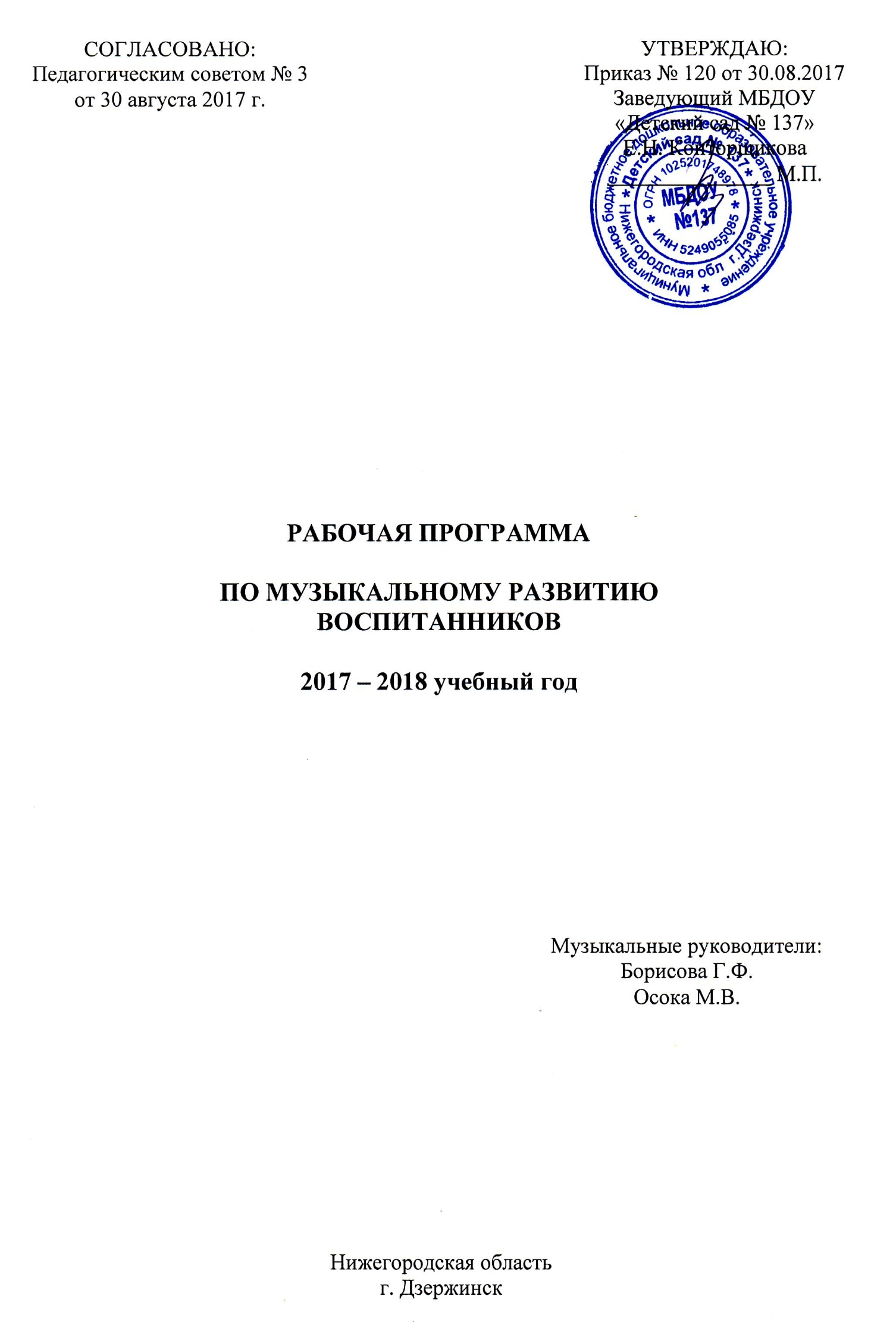 СодержаниеЦЕЛЕВОЙ РАЗДЕЛ  Пояснительная запискаСовременная наука признает раннее детство как период, имеющий огромное значение для всей последующей жизни человека. Результаты нейропсихологических исследований доказали, что человеческий мозг имеет специальные разделы, ответственные за музыкальное восприятие. Из этого следует, что музыкальные способности – часть нашего биологического наследия. Влияние же музыки на эмоциональное состояние человека давно закрепило первые позиции среди других видов искусств. По мнению В.А. Сухомлинского: «Музыка является самым чудодейственным, самым тонким средством привлечения к добру, красоте, человечности. Чувство красоты музыкальной мелодии открывает перед ребенком собственную красоту – маленький человек осознает свое достоинство…».В дошкольной педагогике музыка рассматривается как ничем не заменимое средство развития у детей эмоциональной отзывчивости на все доброе и прекрасное, с которыми они встречаются в жизни.Рабочая программа  по музыкальному развитию детей  разработана на основе нормативно-правовых документов:Конвенция о правах ребенка. Принята резолюцией 44/25 Генеральной Ассамблеи от 20 ноября 1989 года.Федеральный закон от 29 декабря 2012 г. № 273-ФЗ (ред. от 31.12.2014, с изм. От 02.05.2015) «Об образовании в Российской Федерации».Федеральный закон 24 июля 1998 г. № 124-ФЗ «Об основных гарантиях прав ребенка в Российской Федерации».Постановление Главного государственного санитарного врача Российской Федерации от 15 мая 2013 г. № 26 «Об утверждении СанПиН 2.4.1.3049-13 «Санитарно-эпидемиологические требования к устройству, содержанию и организации режима работы дошкольных образовательных организаций».Приказ Министерства образования и науки Российской Федерации от 17 октября 2013 г. № 1155 «Об утверждении федерального государственного образовательного стандарта дошкольного образования»Устав МБДОУ «Детский сад № 137»ООП МБДОУ «Детский сад № 137»Рабочая программа музыкального развития детей составлена с учетом основных принципов, требований к организации и содержанию различных видов музыкальной деятельности в ДОУ, возрастных особенностях детей дошкольного возраста от 1,5 до 7 лет. В Рабочей программе определены музыкальные задачи, необходимые для развития интеллектуальных и личностных качеств ребенка средствами музыки как одной из областей художественно-эстетического развития детей дошкольного возраста, для ознакомления с миром музыкального искусства в условиях детского сада, для формирования общей культуры, для сохранения и укрепления здоровья детей дошкольного возраста.Цели и задачи Рабочей программыДошкольный возраст — яркая, неповторимая страница в жизни каждого человека. Именно в этот период начинается процесс социализации, устанавливается связь ребенка с ведущими сферами бытия: миром людей, природы, предметным миром. Происходит приобщение к культуре, к общечеловеческим ценностям. Закладывается фундамент здоровья. Дошкольное детство — время первоначального становления личности, формирования основ самосознания и индивидуальности ребенка. Поэтому Программа создана как программа обогащенного развития детей дошкольного возраста, обеспечивающая единый процесс социализации — индивидуализации личности через осознание ребенком своих потребностей, возможностей и способностей. Цель Рабочей программы – создание для каждого ребенка в детском саду возможности для развития музыкальных  способностей, активного практикования в музыкальной  деятельности, творческой самореализации. Рабочая программа направлена на развитие самостоятельности, познавательной и коммуникативной активности, социальной уверенности и ценностных ориентаций, определяющих поведение, деятельность и отношение ребенка к музыке.Это станет возможно, если взрослые будут нацелены на: развитие личности детей дошкольного возраста в музыкальной деятельности с учётом их возрастных, индивидуальных психологических и физиологических особенностей. создание условий развития ребенка в музыкальной деятельности, личностного музыкального развития, развития инициативы и творческих способностей на основе сотрудничества со взрослыми и сверстниками. создание РППС, которая представляет собой систему условий социализации и индивидуализации детей в музыкальной деятельности. Рабочая программа, разработанная на основе ФГОС ДО, ориентирована на: охрану и укрепление физического и психического здоровья детей, в том числе их эмоционального благополучия; обеспечение равных возможностей для полноценного музыкального  развития каждого ребёнка в период дошкольного детства независимо от места проживания, пола, нации, языка, социального статуса, психофизиологических и других особенностей (в том числе ограниченных возможностей здоровья); создание благоприятных условий развития детей в соответствии с их возрастными и индивидуальными особенностями и склонностями, развития способностей и творческого потенциала каждого ребёнка как субъекта отношений с самим собой, другими детьми, взрослыми и миром; формирование общей культуры личности детей, развитие их социальных, нравственных, эстетических, интеллектуальных, физических качеств, инициативности, самостоятельности и ответственности ребёнка, формирование предпосылок учебной деятельности; формирование социокультурной среды, соответствующей возрастным, индивидуальным, психологическим и физиологическим особенностям детей; обеспечение психолого-педагогической поддержки семьи и повышения компетентности родителей (законных представителей) в вопросах музыкального развития и образования. Задачи Рабочей программы музыкального развития детей:Подготовить детей к восприятию музыкальных образов и представлений.Заложить основы гармонического развития (развитие слуха, голоса, внимания, движения, чувства ритма и красоты мелодии, развитие индивидуальных способностей.)Приобщать детей к русской народно-традиционной и мировой музыкальной культуре.Подготовить детей к освоению приемов и навыков во всех видах музыкальной деятельности адекватно детским возможностям.Развивать коммуникативные способности.Научить детей творчески использовать музыкальные впечатления в повседневной жизни.Познакомить детей с разнообразием музыкальных форм и жанров в привлекательной и доступной форме.Обогатить детей музыкальными знаниями и представлениями в музыкальной игре.Развивать детское творчество во всех видах музыкальной деятельности.Принципы и подходы к формированию рабочей программыРеализация Рабочей программы ориентирована на: создание каждому ребенку условий для наиболее полного раскрытия творческих  способностей обеспечение разнообразия музыкальной деятельности – близкой и естественной для ребенка: игры, общения со взрослыми и сверстниками. ориентацию всех условий реализации программы на ребенка, создание эмоционально-комфортной обстановки и благоприятной среды его музыкального развития. Рабочая программа соответствует принципам: построения образовательной деятельности на основе индивидуальных особенностей каждого ребенка, при котором сам ребенок становится активным в выборе содержания своего образования, становится субъектом дошкольного образования; содействия и сотрудничества детей и взрослых, признания ребенка полноценным участником (субъектом) образовательных отношений; поддержки инициативы детей в музыкальной деятельности; сотрудничества с семьёй; приобщения детей к социокультурным нормам, традициям семьи, общества и государства; формирования познавательных интересов и действий ребенка в музыкальной деятельности; возрастной адекватности (соответствия условий, требований, методов возрасту и особенностям развития); учёта этнокультурной ситуации развития детей. искусства, овладение языком искусства.Принцип рефлексии -  предполагает обратную связь педагогической деятельности и деятельности детей, анализ настроения и самочувствия  Принцип интегративности – определяется взаимосвязью и взаимопроникновением разных видов искусства и разнообразной художественно-творческой деятельностью.Принцип гуманности - любовь к жизни, любовь к искусству, любовь к ребёнку. Это триединство лежит в основе формирования личности.Принцип вариативности - материал постоянно варьируется, представляя тем самым необычность и новизну, эффект сюрпризности.Принцип эстетизации – предполагает наполнение жизни детей яркими переживаниями от соприкосновения с произведениями ребенка, диагностика уровня развития дошкольников, диагностику индивидуальных особенностей.Планируемые результатыРаннее детство. К трем годам:ребенок обладает интересом к стихам, песням и сказкам, рассматриванию картинки, стремится двигаться под музыку; проявляет эмоциональный отклик на различные произведения культуры и искусства.Дошкольное детство Развивающее оценивание качества образовательной деятельности по ПрограммеОценивание качества образовательной деятельности является важной составной частью образовательной деятельности, направленной на ее усовершенствование. Концептуальные основания оценки определяются требованиями Федерального закона «Об образовании в Российской Федерации», а также ФГОС ДО.Оценивание соответствия образовательной деятельности направлено на оценивание созданных МБДОУ условий в процессе образовательной деятельности.Система оценки образовательной деятельности предполагает оценивание качества условий образовательной деятельности.Рабочей программой предусмотрены следующие уровни системы оценки качества:диагностика развития ребенка, используемая как профессиональный инструмент педагога с целью получения обратной связи от собственных педагогических действий и планирования дальнейшей индивидуальной работы с детьми по Рабочей программе.Особенности организации педагогической диагностикиПедагогическая диагностика музыкального руководителя направлена на изучение ребенка дошкольного возраста для познания его индивидуальности и оценки его развития как субъекта познания, общения и деятельности в музыкальном развитии; на понимание скрытых резервов личностного развития. Понимание ребенка помогает музыкальному руководителю сделать условия развития максимально приближенными к реализации детских потребностей, интересов, способностей, способствует поддержке и развитию детской индивидуальности. Понимание музыкальным руководителем ребенка дошкольного возраста как основная цель педагогической диагностики определяет использование им преимущественно малоформализованных диагностических методов, ведущими среди которых являются наблюдение проявлений ребенка в деятельности и общении с другими субъектами педагогического процесса, а также свободные беседы с детьми. В качестве дополнительных методов используются анализ продуктов детской деятельности, простые тесты, специальные диагностические ситуации. Педагогическая диагностика достижений ребенка направлена на изучение деятельностных умений, интересов, предпочтений, склонностей, личностных особенностей ребенка в музыкальной деятельности.Часть, формируемая участниками образовательных отношений. Оценивание качества освоения воспитанниками Рабочей программыВ диагностике используются критерии, разработанные в Рабочей программе, уровневый подход к оценке достижений ребенка и организации педагогического процесса в группе детей. Система диагностики содержит 5 образовательных областей, соответствующих ФГОС ДО, что позволяет комплексно оценить качество музыкальной деятельности и при необходимости индивидуализировать его для достижения достаточного уровня освоения каждым воспитанником содержания Рабочей программы.Оценка педагогического процесса связана с уровнем овладения каждым ребенком необходимыми навыками и умениями по образовательным областям:Индивидуальные карты развития воспитанника, разработаны на основе «Диагностики педагогического процесса в дошкольной образовательной организации» Верещагиной Н.В. для всех возрастных групп, и заполняются в начале и в конце каждого учебного года для проведения сравнительного анализа.Индивидуальная диагностическая карта развития воспитанника группы раннего возрастаФ.И.О. воспитанника _________________________________________________________Дата рождения ______________________________________________________________Индивидуальная диагностическая карта развития воспитанника 2 младшей группыФ.И.О. воспитанника _________________________________________________________Дата рождения ______________________________________________________________Индивидуальная диагностическая карта развития воспитанника средней группыФ.И.О. воспитанника _________________________________________________________Дата рождения ______________________________________________________________Индивидуальная диагностическая карта развития воспитанника старшей группыФ.И.О. воспитанника _________________________________________________________Дата рождения ______________________________________________________________Индивидуальная диагностическая карта развития воспитанника подготовительной группыФ.И.О. воспитанника _________________________________________________________Дата рождения ______________________________________________________________Проектирование диагностированияПервый этап – проектировочный. Определяем цели диагностики (например, оценить проявления детьми старшей группы активности и любознательности, выявить проявляющиеся при этом индивидуальные особенности). В проектировании диагностической деятельности многие педагоги, как правило, решают вопрос, как ее осуществлять, пропуская вопросы что и, в особенности, зачем диагностировать. Между тем, это - основные вопросы. От ответа на них зависит и подбор методов, и анализ результатов, и принятие управленческих решений. В диагностической деятельности педагога постоянно происходит сравнение результатов оценки развития конкретного ребенка с его же прежними достижениями, или с поведением других детей в настоящее время или в прошлом, или же с описанием поведения какого-то неизвестного нам лица. Это те аспекты сравнения, которые называются в педагогической диагностике индивидуальной, социальной или объективной соотносительной нормой. Например, определяем критерии для оценки проявлений активности и любознательности у детей. Так, критерием любознательности является чуткость ребенка к новому, а показателями проявления этого критерия могут быть выделение новых объектов в окружении, вопросы познавательной направленности о новых объектах, внимательное слушание рассказов воспитателя и т.п. Определяем методы диагностики. В педагогической диагностике основными методами выступают включенное наблюдение и нестандартизированные беседы с детьми. Кроме того, используются диагностические ситуации, фактически «провоцирующие» деятельность ребенка, которую хотел бы пронаблюдать педагог. Второй этап – практический. Проведение диагностики. Для этого необходимо определить ответственных, обозначить время и длительность диагностики, а также способы фиксации результатов (запись в блокноте, на диагностических карточках, на магнитофон, видеокамеру и т.д.). Третий этап – аналитический. Анализ полученных фактов, получение количественных данных. Анализ позволяет установить, почему результат того или иного ребенка отличается или не отличается от его прежнего результата, от результатов других детей или же существенно отклоняется от нормы (яркое достижение или большая проблема). На основе анализа определяются причины такого проявления диагностируемого качества. Педагогу необходимо осознавать, что отклонение полученных результатов от намеченных нормативов не требует стремительного изменения и вмешательства в процесс развития ребенка, а предполагает анализ качества процессов и условий, обеспечивающих эти результаты. Может ли каждый ребенок (или хотя бы большинство детей) достигать описанного в программе высокого уровня (по всему содержанию программы), заданного как идеальный вариант развития? Развитие всегда индивидуально и неравномерно, для педагога важно, прежде всего, замечать и поддерживать ярко проявляющиеся в ребенке хорошие качества, и только потом видеть проблемы развития и помогать их решать. Четвертый этап – интерпретация данных. Интерпретация воспитателем полученных фактов – основной путь понимания ребенка и прогнозирования перспектив его развития. Любые количественные показатели обладают возможностью их различного толкования, порой диаметрально противоположного. Например, как оценить такие данные: проявляют высокую степень любознательности половина детей группы, любознательны избирательно (т.е. не всегда и не все вызывает детский интерес) третья часть, а остальные дети нелюбознательны? Это хорошо или нет? Ответить на этот вопрос можно, только сопоставив полученные данные с теми, которые фиксировались ранее. Пятый этап – целеобразовательный: он предполагает определение актуальных образовательных задач для каждого ребенка и для группы в целом. Результаты диагностики используются преимущественно для обнаружения сильных сторон ребенка и определения перспектив его развития. Полученная в результате диагностики информация и сделанные на ее основе выводы помогают педагогу предположить возможные действия ребенка в разных ситуациях и понять, какие достижения ребенка следует всячески поддержать и развивать дальше, в чем именно требуется оказать этому ребенку помощь. Искусство педагога как раз заключается в том, чтобы открыть перед каждым ребенком перспективы его развития, показать ему те сферы, где он может проявить себя, достичь больших успехов, черпать силы из этого источника, чтобы в целом гармония личности становилась полноценной, богатой, неповторимой.СОДЕРЖАТЕЛЬНЫЙ РАЗДЕЛ Общие положенияВ содержательном разделе представлены:описание музыкальной деятельности и методических пособий, обеспечивающих реализацию данного содержания;описание вариативных форм, способов, методов и средств реализации Рабочей программы с учетом возрастных и индивидуально-психологических особенностей воспитанников, специфики их потребностей, мотивов и интересов;При организации музыкальной деятельности учитывается принцип построения музыкальной деятельности на основе индивидуальных особенностей каждого ребенка, возрастной адекватности образования. Описание образовательной деятельности в соответствии с направлением музыкального развития ребенкаРанний возраст (детство от полутора до трех лет) Задачи образовательной деятельностиВызвать интерес и воспитывать желание участвовать в образовательных ситуациях и играх эстетической направленности: танцевать, петь, совместно со взрослым и самостоятельно. Развивать эмоциональный отклик детей на отдельные эстетические свойства и качества музыкальных инструментов (в процессе рассматривания игрушек,  произведений искусства). Активизировать освоение изобразительных материалов, инструментов (их возможностей и правил использования), поддерживать экспериментирование с ними, зрительно-моторную координацию, моторные характеристики и формообразующие музыкальные умения. Развивать умение вслушиваться в музыку, различать контрастные особенности звучания; побуждать к подпеванию и пению; развивать умение связывать движение с музыкой. Содержание образовательной деятельностиРассматривание детьми и обыгрывание народных игрушек и предметов промыслов, разнообразных по материалу изготовления и образам. Дети узнают их названия, функциональную направленность (что с ними можно делать: игрушки – играть и т.п)Восприятие, рассматривание разных образов: животных (лошадки, медведя, собаки, птицы и т.п.), человека (барышни, няньки). Соотнесение изображения с предметами окружающего мира. Узнавание некоторых простых элементов росписи предметов народных промыслов. Музыкальное развитие на третьем году жизни включает слушание инструментальной музыки (небольшие пьесы для детей) в живом исполнении взрослым. Музыкально-ритмические движения дети воспроизводят по показу воспитателя- элементы плясок. Музыкальная игра включает сюжетно-ролевую игру, где дети могут уже исполнять свои первые роли под музыку. Освоение движений, умения слушать музыку, действовать согласно с ней. 
ДОШКОЛЬНЫЙ ВОЗРАСТЧетвертый  год жизни. Младшая группа.Задачи образовательной деятельности Воспитывать у детей слуховую сосредоточенность и эмоциональную отзывчивость на музыку; Поддерживать детское экспериментирование с немузыкальными (шумовыми, природными) и музыкальными звуками и исследования качеств музыкального звука: высоты, длительности, динамики, тембра; Активизировать слуховую восприимчивость младших дошкольников. Содержание образовательной деятельностиРазличение некоторых свойств музыкального звука (высоко – низко, громко – тихо). Понимание простейших связей музыкального образа и средств выразительности (медведь – низкий регистр). Различение того, что музыка бывает разная по характеру (веселая – грустная). Сравнение разных по звучанию предметов в процессе манипулирования, звукоизвлечения. Самостоятельное экспериментирование со звуками в разных видах деятельности, исследование качества музыкального звука: высоты, длительности. Различение элементарного характера музыки, понимание простейших музыкальных образов. Вербальное и невербальное выражение просьбы послушать музыку.  Результаты образовательной деятельности
Пятый год жизни. Средняя группа.Задачи образовательной деятельности воспитывать слушательскую культуру детей, развивать умения понимать и интерпретировать выразительные средства музыки; развивать умения общаться и сообщать о себе, своем настроении с помощью музыки; развивать музыкальный слух - интонационный, мелодический, гармонический, ладовый; обучать элементарной музыкальной грамоте; развивать координацию слуха и голоса, формировать начальные певческие навыки; способствовать освоению детьми приемов игры на детских музыкальных инструментах; способствовать освоению элементов танца и ритмопластики для создания музыкальных двигательных образов в играх и драматизациях; стимулировать желание ребенка самостоятельно заниматься музыкальной деятельностью. Содержание образовательной деятельностиРаспознавание настроения музыки на примере уже знакомых метроритмических рисунков. Понимание того, что чувства людей от радости до печали отражаются во множестве произведений искусства, в том числе и в музыке. Анализ музыкальной формы двух- и трех частных произведений. Понимание того, что музыка может выражать характер и настроение человека (резвый, злой, плаксивый). Различение музыки, изображающей что-либо (какое-то движение в жизни, в природе: скачущую лошадь, мчащийся поезд, светлое утро, восход солнца, морской прибой). Дифференцирование: выражает музыка - внутренний мир человека, а изображает внешнее движение. Пользование звуковыми сенсорными предэталонами. Результаты образовательной деятельностиШестой год жизни. Старшая группа.Задачи образовательной деятельности Обогащать слуховой опыт детей при знакомстве с основными жанрами музыки; Накапливать представления о жизни и творчестве некоторых композиторов. Обучать детей анализу средств музыкальной выразительности. Развивать умения творческой интерпретации музыки разными средствами художественной выразительности. Развивать певческие умения; Стимулировать освоение умений игрового музицирования; Стимулировать самостоятельную деятельность детей по импровизации танцев, игр, оркестровок; Развивать умения сотрудничества в коллективной музыкальной деятельности. Содержание образовательной деятельностиУзнавание музыки разных композиторов: западноевропейских (И-С. Баха, Э. Грига, И. Гайдна, В.А. Моцарта, Р. Шумана и др.) и русских (Н.А. Римского-Корсакова, М.И. Глинки, П.И. Чайковского и др.). Владение элементарными редставлениями о биографиях и творчестве композиторов, о истории создания оркестра, о истории развития музыки, о музыкальных инструментах. Различение музыки разных жанров. Знание характерных признаков балета и оперы. Различение средств музыкальной выразительности (лад, мелодия, метроритм). Понимание того, что характер музыки выражается средствами музыкальной выразительности. Результаты образовательной деятельностиСедьмой год жизни. Подготовительная группаЗадачи образовательной деятельности Обогащать слуховой опыт у детей при знакомстве с основными жанрами, стилями и направлениями в музыке; Накапливать представления о жизни и творчестве русских и зарубежных композиторов. Обучать детей анализу, сравнению и сопоставлению при разборе музыкальных форм и средств музыкальной выразительности. Развивать умения творческой интерпретации музыки разными средствами художественной выразительности. Развивать умения чистоты интонирования в пении; Помогать осваивать навыки ритмического многоголосья посредством игрового музицирования; Стимулировать самостоятельную деятельность детей по сочинению танцев, игр, оркестровок; Развивать умения сотрудничества и сотворчества в коллективной музыкальной деятельности. Содержание образовательной деятельностиУзнавание музыки разных композиторов, стилей и жанров. Владение элементарными представлениями о творчестве композиторов, о музыкальных инструментах, о элементарных музыкальных формах. Различение музыки разных жанров и стилей. Знание характерных признаков балета, оперы, симфонической и камерной музыки. Различение средств музыкальной выразительности (лад, мелодия, метроритм). Понимание того, что характер музыки выражается средствами музыкальной выразительности. Умение рассуждать о музыке адекватно характеру музыкального образа, суждения развернутые, глубокие, интересные, оригинальные. Соотнесение новых музыкальных впечатлений с собственным жизненным опытом, опытом других людей благодаря разнообразию музыкальных впечатлений  Результаты образовательной деятельности2.3. Взаимодействие взрослых с детьми Способы и направления поддержки детской инициативы Детская инициатива проявляется в свободной самостоятельной деятельности детей по выбору и интересам. Возможность играть, сочинять и пр. в соответствии с собственными интересами является важнейшим источником эмоционального благополучия ребенка в детском саду. Музыкальная деятельность ребенка в детском саду может осуществляться в форме самостоятельной инициативной деятельности: музыкальные игры и импровизации; самостоятельная деятельность в музыкальном уголке; самостоятельные музыкальные эксперименты и др. В развитии детской инициативы и самостоятельности музыкальному руководителю важно соблюдать ряд общих требований: развивать активный интерес детей музыке, стремление к получению новых знаний и умений; создавать разнообразные условия и ситуации, побуждающие детей к активному применению знаний, умений, способов музыкальной деятельности в личном опыте; постоянно расширять область задач в музыкальной деятельности, которые дети решают самостоятельно. Постепенно выдвигать перед детьми более сложные задачи, требующие сообразительности, творчества, поиска новых подходов, поощрять детскую инициативу; тренировать волю детей, поддерживать желание преодолевать трудности в музицировании, доводить начатое дело до конца; ориентировать дошкольников на получение хорошего результата.  «дозировать» помощь детям в музыкальной деятельности. поддерживать у детей чувство гордости и радости от успешных самостоятельных действий в музыкальной деятельности, подчеркивать рост возможностей и достижений каждого ребенка, побуждать к проявлению инициативы и творчества. Младшая группаВ младшем дошкольном возрасте начинает активно проявляться потребность в познавательном общении со взрослыми, о чем свидетельствуют многочисленные вопросы, которые задают дети. Музыкальный руководитель поощряет познавательную активность каждого ребенка, развивает стремление к наблюдению, сравнению, обследованию свойств и качеств музыкальных инструментов. Музыкальный руководитель проявляет внимание к вопросам детей, побуждает и поощряет их познавательную активность, создавая ситуации самостоятельного поиска решения возникающих проблем. Музыкальный руководитель показывает детям пример доброго отношения к окружающим: как утешить обиженного, угостить, обрадовать, помочь. Он помогает малышам увидеть в мимике и жестах проявление яркого эмоционального состояния людей. Своим одобрением и примером воспитатель поддерживает стремление к положительным поступкам, способствует становлению положительной самооценки, которой ребенок начинает дорожить. Средняя группаРебенок пятого года жизни отличается высокой активностью. Это создает новые возможности для развития самостоятельности в музыкальной деятельности. Музыкальный руководитель специально насыщает жизнь детей проблемными ситуациями, в которых детям необходимо самостоятельно применить освоенные приемы. В своих познавательных интересах ребенок средней группы начинает выходить за рамки конкретной ситуации. Возраст «почемучек» проявляется в многочисленных вопросах детей к воспитателю: «Почему?», «Зачем?», «Для чего?» Нередко ребенок многократно обращается к музыкальному руководителю с одними и теми же вопросами, чтобы докопаться до волнующей его истины, и от музыкального руководителя требуется большое терпение, чтобы снова и снова давать ответы. Доброжелательное, заинтересованное отношение музыкального руководителя  к детским вопросам в музыкальной деятельности, готовность «на равных» обсуждать их помогает, с одной стороны, поддержать и направить детскую познавательную активность в нужное русло, с другой - укрепляет доверие дошкольников к взрослому. В свободной деятельности дети по желанию выбирают интересные занятия в центре музыкальной деятельности. Во время занятий и в свободной детской деятельности  музыкальный  руководитель создает различные ситуации, побуждающие детей проявить инициативу, активность, совместно найти правильное решение проблемы. По мере того как дети учатся решать возникающие перед ними задачи, у них развивается самостоятельность и уверенность в себе. Дети испытывают большое удовлетворение, когда им удается выполнить без помощи взрослого действия, которые еще совсем недавно их затрудняли. Эти маленькие победы музыкальный  руководитель  всегда высоко оценивает. Много внимания уделяется развитию творческих способностей детей - в музыкальной, театрально-исполнительской деятельности. Внимательное, заботливое отношение музыкального   руководителя к  детям, умение поддержать их познавательную активность и развить самостоятельность, организация разнообразной деятельности составляют основу правильного воспитания и полноценного развития детей в средней группе детского сада.  Старшая и подготовительная группаПереход в старшую, и, особенно, подготовительную группу связан с изменением статуса дошкольников в детском саду. В общей семье воспитанников детского сада они становятся самыми старшими.  Музыкальный  руководитель  помогает детям осознать и эмоционально прочувствовать свое новое положение в детском саду. Высшей формой самостоятельности детей старшего дошкольного возраста является творчество. Задача музыкального руководителя  - развивать интерес к творчеству. Этому способствует создание творческих ситуаций в музыкальной и театрализованной деятельности. Именно в увлекательной творческой деятельности перед дошкольником возникает проблема самостоятельного определения замысла, способов и формы его воплощения. Старшие дошкольники с удовольствием откликаются на предложение поставить спектакль по мотивам знакомых сказок, подготовить концерт для малышей. Особенности образовательной деятельности разных видов и культурных практик Особенности образовательной деятельности разных видов Развитие ребенка в образовательном процессе детского сада осуществляется целостно в процессе всей его жизнедеятельности. В тоже время, освоение любого вида деятельности требует обучения общим и специальным умениям, необходимым для её осуществления. Музыкальная деятельность организуется в процессе музыкальных занятий, которые проводятся музыкальным руководителем дошкольного учреждения в специально оборудованном помещении. Музыкальные занятия осуществляются в утренний отрезок времени. Все виды свободного музицирования проводятся в утренний и вечерний отрезки времени. Культурные практикиВо второй половине дня организуются культурные практики, ориентированные на проявление детьми самостоятельности и творчества в музыкальной деятельности. В культурных практиках воспитателем создается атмосфера свободы выбора, творческого обмена и самовыражения, сотрудничества взрослого и детей. Организация культурных практик носит преимущественно подгрупповой характер. Такие ситуации могут быть реально-практического характера (концерт для малышей), условно-вербального характера (музицирование на основе сюжетов музыкальных произведений) и имитационно-игровыми. Ситуации могут планироваться воспитателем заранее, а могут возникать в ответ на события, которые происходят в группе, способствовать разрешению возникающих проблем. Музыкально-театральная и литературная гостиная (детская студия) - форма организации художественно-творческой деятельности детей, предполагающая организацию восприятия музыкальных и литературных произведений, творческую деятельность детей и свободное общение воспитателя и детей на литературном или музыкальном материале. Взаимодействие педагогического коллектива с семьями дошкольниковПринципы взаимодействия: содействия и сотрудничества детей и взрослых; сотрудничества с семьёй; приобщения детей к традициям семьи. III. ОРГАНИЗАЦИОННЫЙ РАЗДЕЛ3.1. Психолого-педагогические условия, обеспечивающие развитие ребенкаПрограмма обеспечивает полноценное развитие личности детей во всех основных образовательных областях, а именно: в сферах социально-коммуникативного, познавательного, речевого, художественно-эстетического и физического развития личности детей на фоне их эмоционального благополучия и положительного отношения к миру, к себе и к другим людям. Указанные требования направлены на создание социальной ситуации развития для участников образовательных отношений, включая создание образовательной среды, которая: гарантирует охрану и укрепление физического и психического здоровья детей; обеспечивает эмоциональное благополучие детей; способствует профессиональному развитию педагогических работников; создает условия для развивающего вариативного дошкольного образования; обеспечивает открытость дошкольного образования; создает условия для участия родителей (законных представителей) в образовательной деятельности. Психолого-педагогические условия реализации Программы:уважение взрослых к человеческому достоинству детей, формирование и поддержка их положительной самооценки, уверенности в собственных возможностях и способностях; использование в образовательной деятельности форм и методов работы с детьми, соответствующих их возрастным и индивидуальным особенностям (недопустимость как искусственного ускорения, так и искусственного замедления развития детей); построение образовательной деятельности на основе взаимодействия взрослых с детьми, ориентированного на интересы и возможности каждого ребенка и учитывающего социальную ситуацию его развития; поддержка взрослыми положительного, доброжелательного отношения детей друг к другу и взаимодействия детей друг с другом в разных видах деятельности; поддержка инициативы и самостоятельности детей в специфических для них видах деятельности; возможность выбора детьми материалов, видов активности, участников совместной деятельности и общения; защита детей от всех форм физического и психического насилия. 3.2. Организация развивающей предметно-пространственной средыНасыщенная развивающая предметно-пространственная среда является основой для организации увлекательной, содержательной жизни и разностороннего развития каждого ребенка. В музыкальном зале находятся специальные информационно-коммуникационные средства, позволяющие усиливать эффект погружения в воображаемую ситуацию с помощью мультимедийных презентаций. Использование компьютерно- технического оснащения МБДОУ: для демонстрации детям познавательных музыкальных произведений и др.;для поиска в информационной среде материалов, обеспечивающих реализацию основной образовательной программы;для предоставления информации о Программе семье, всем заинтересованным лицам, вовлеченным в образовательную деятельность, а также широкой общественности;для обсуждения с родителями (законными представителями) детей вопросов, связанных с реализацией Программы и т. п.3.3.Укомплектованность педагогическими кадрамиРеализация рабочей программы осуществляется педагогическими работниками:3.4. Материально-техническое обеспечение Рабочей программы МБДОУ обеспечивает материально-технические условия, позволяющие достичь цели и выполнить задачи Рабочей программы, в т. ч.:осуществление музыкальной деятельности ребенка, как индивидуальной самостоятельной, так и в рамках каждой дошкольной группы с учетом возрастных и индивидуальных особенностей воспитанников, их особых образовательных потребностей;организация участия родителей воспитанников (законных представителей), педагогических работников в разработке Рабочей программы, в создании условий для ее реализации, а также мотивирующей образовательной среды;использование в образовательном процессе современных образовательных технологий (в т. ч. игровых, коммуникативных, проектных технологий и культурных практик социализации детей);обновление содержания Рабочей программы, методики и технологий ее реализации в соответствии с динамикой развития системы образования, запросами воспитанников и их родителей (законных представителей);обеспечение эффективного использования профессионального и творческого потенциала музыкального руководителя МБДОУ, повышения ее профессиональной, коммуникативной, информационной, правовой компетентности и мастерства мотивирования детей;МБДОУ обеспечивает:выполнение санитарно-эпидемиологических правил и нормативов:к условиям размещения МБДОУ,оборудованию и содержанию территории, помещений,естественному и искусственному освещению помещений,отоплению и вентиляции,водоснабжению и канализации,приему детей в МБДОУ, организации режима дня и физическому воспитанию,личной гигиене персонала.выполнение требований пожарной безопасности и электробезопасности,выполнение требований по охране здоровья воспитанников и охране труда работников.Методический комплекс Рабочей программы1 Основная Образовательная программа муниципального бюджетного дошкольного образовательного учреждения «Детский сад № 137» общеразвивающего вида с приоритетным осуществлением деятельности по направлению физического развития детей2  Гогоберидзе А.Г., Деркунская В.А. Детство с музыкой. Современные педагогические технологии музыкального воспитания и развития детей раннего и дошкольного возраста. – СПб.: ДЕТСТВО-ПРЕСС, 20133 «Знакомство детей с русским народным творчеством», С-Пб, 20084 И.Е.Яцевич  Музыкальное развитие дошкольников на основе примерной образовательной программы «Детство». Содержание, планирование, конспекты, сценарии, методические советы – СПб.: ДЕТСТВО-ПРЕСС, 2015Интернет-картотека«Детсад» сайт для детей и взрослых – http://detsad-kitty.ru/main/«Дошкольник. Ру» - www.doshkolnik.ru«Музрук» - www.muzruk175.jimbo.com«Музыка детям» - www.muzika-detjam.narod2.ru«Музыкальная палитра» - www.muspalitra.ru«Музыкальный сад» - www.musical-sad.ucoz.ru«О детях» Женский сайт – http://moyaradost.ru/«Солнышко» детский портал – http://www.solnet.ee/favorites.htmlВсероссийский педагогический портал – http://portal2010.com/Интернет журнал «Планета Детства» - http://planetadetstva.net/Международный образовательный портал Maam.ru – http://www.maam.ru/НИРО – http://www.niro.nnov.ru/Сайт для воспитателей – http://www.moydou.ru/Сайт для воспитателей детских садов «Дошколенок.ру» - http://dohcolonoc.ru/Сайт для родителей «О детстве» - www.o-detstve.ruСоциальная сеть работников образования «Наша сеть» - http://nsportal.ru/Учебно-методический кабинет – http://ped-kopilka.ru/ФИРО – http://www.firo.ru/Форум работников детского образования и культуры – http://forum.numi.ru/Библиотечный фонд«Дошкольное воспитание» (подборка журналов)«Колокольчик» (подборка журналов)«Музыкальный руководитель» (подборка журналов)«Удивительный мир балета» (книга-пазл с CD-диском), 2007Арсенина Е.Н. «Музыкальные занятия в детском саду», Волгоград, 2011Буренина А., Сауко Т., «Топ-хлоп, малыши», С-Пб, 2001Буренина А.И. Программа по ритмической пластике для детей «Ритмическая мозаика», С-Пб, 2000Ветлугина Н.А. Музыкальное воспитание в детском саду // Москва, «Просвещение», 2010Гераскина Л., «Ожидание чуда», 2003Горшкова Е.В. «От жеста к танцу» Методика и конспекты по развитию у детей 5-7 лет творчества в танце. Москва, «Гном и Д», 2002Горшкова Е.В. «От жеста к танцу» Словарь пантомимических и танцевальных движений. Москва, «Гном и Д», 2002Знакомство детей с русским народным творчеством, СПб, «Детство-пресс», 2008Картушина М.Ю. «Мы играем, рисуем, поем» 3-5 лет, М., 2009Картушина М.Ю. «Мы играем, рисуем, поем» 5-7 лет, М., 2009Картушина М.Ю. «Праздники в детском саду, старший дошкольный возраст», М., 2009Картушина М.Ю. «Праздники в детском саду», младший дошкольный возраст, М., 2008Костина Э.П. Музыкально-дидактические игры, Ростов-на-дону, 2010Костина Э.П. Программа музыкального образования детей раннего и дошкольного возраста «Камертон», Москва, 2004Крашенинникова Н.Б., Макарова И.А., «Социальное развитие дошкольников средствами музыки», Н.Новгород, 2006Луконина Н.Чадова Л., «Выпускные праздники в детском саду», М., 2006Луконина Н.Чадова Л., «Праздники в детском саду», 2-4 года, М., 2006Образовательная программа МБДОУ «Детский сад № 137»Радынова О.П. Программа «Музыкальные шедевры»Учебно-методический комплекс к программе Радыновой О.П. «Музыкальные шедевры»Хрестоматии к Программе музыкального образования детей раннего дошкольного возраста«Камертон», Н.Новгород, «Талам», 2000Помещение для занятий, музыкальной деятельности и форм активностиВ МБДОУ имеются специализированные помещения для музыкальной  деятельности:Музыкальный зал;Оснащение развивающей предметно-пространственной среды В музыкальном зале  развивающая предметно-пространственная среда включает в себя необходимые средства образования и воспитания, подобранные в соответствии с возрастными и индивидуальными особенностями детей раннего и дошкольного возраста.Мебель, техническое оборудование3.6. Планирование образовательной деятельностиРабочая программа предусматривает гибкое планирование музыкальной деятельности, исходя из особенностей реализуемой программы, условий образовательной деятельности, потребностей, возможностей и готовностей, интересов и инициатив воспитанников и их семей, педагогов и других сотрудников МБДОУ.Планирование деятельности музыкального руководителя  опирается на результаты педагогической оценки индивидуального развития детей и направлено в первую очередь на создание психолого-педагогических условий для развития каждого ребенка, в том числе, на формирование РППС. Планирование музыкальной деятельности МБДОУ направлено на совершенствование ее деятельности и учитывает результаты как внутренней, так и внешней оценки качества реализации Рабочей программы.Комплексно-тематическое планирование образовательного процесса с использованием культурных практик Задача музыкального руководителя наполнить ежедневную жизнь детей увлекательными и полезными делами, создать атмосферу радости общения, коллективного творчества, стремления к новым задачам и перспективам. Для организации традиционных событий эффективно использование сюжетно-тематического планирования образовательного процесса. Темы определяются исходя из интересов детей и потребностей детей, необходимости обогащения детского опыта и интегрируют содержание, методы и приемы из художественно-эстетической. Единая тема отражается в организуемых музыкальным руководителем образовательных ситуациях музыкальной деятельности .В организации образовательной деятельности учитывается также принцип сезонности. Тема «Времена года» находит отражение, как в планировании образовательных ситуаций, так и в свободной, игровой деятельности детей. В организации образовательной деятельности учитываются также доступные пониманию детей сезонные праздники, такие как Новый год, Проводы Зимушки-зимы и т.п., общественно-политические праздники (День народного единства России, День Защитника Отечества, Международный Женский день, День Победы и др.) Для развития детской инициативы и творчества музыкальный руководитель проводит отдельные дни необычно – как «День космических путешествий», «День волшебных превращений», «День лесных обитателей».. В общей музыкально- игровой, интересной, совместной деятельности решаются многие важные образовательные задачи. Раздел «СЛУШАНИЕ»Задачи: -ознакомление с музыкальными произведениями, их запоминание, накопление музыкальных впечатлений;-развитие музыкальных способностей и навыков культурного слушания музыки;-развитие способности различать характер песен, инструментальных пьес, средств их выразительности; формирование музыкального вкуса;- развитие динамического, ритмического слуха, музыкальной памяти;- помощь в восприятии связи музыкального искусства с окружающим миром;- развивать систему музыкальных способностей, мышление, воображение;- воспитание эмоциональной отзывчивости на музыку;- побуждение детей к вербальному выражению эмоций от прослушанного произведения;- развитие музыкально-сенсорного слуха детей;- расширение кругозора детей через знакомство с музыкальной культурой;- обучение взаимосвязи эмоционального и интеллектуального компонентов восприятия.Возраст детей от 1,5 до 3 лет группа раннего возраста Возраст детей от 3 до 4 лет.  младшая группаВозраст детей от 4 до 5 лет. Средняя группаВозраст детей от 5 до 6 лет. Старшая группаВозраст детей от 6 до 7 лет. Подготовительная группаРаздел «ПЕНИЕ»Задачи:- формирование у детей певческих умений и навыков;- обучение детей исполнению песен на занятиях и в быту, с помощью воспитателя и самостоятельно, с сопровождением и без сопровождения инструмента;- развитие музыкального слуха, т.е. различение интонационно точного и неточного пения, звуков по высоте, длительности, слушание себя при пении и исправление своих ошибок;- обучение диафрагмальному дыханию;- совершенствование голосового аппарата детей;- закрепление навыков естественного звукообразования;- обучение пению с жестами.Возраст детей от 1,5 до 3 лет. Группа раннего возрастаВозраст детей от 3 до 4 лет.  Младшая группаВозраст детей от 4 до 5 лет. Средняя группаВозраст детей от 5 до 6 лет. Старшая группаВозраст детей от 6 до 7 лет. Подготовительная к школе группаРаздел «МУЗЫКАЛЬНО-РИТМИЧЕСКИЕ ДВИЖЕНИЯ»Задачи:- развитие музыкального восприятия, музыкально-ритмического чувства и в связи с этим ритмичности движений;- обучение детей согласованию движений с характером музыкального произведения, наиболее яркими средствами музыкальной выразительности, развитие пространственных и временных ориентировок;- обучение детей музыкально-ритмическим умениям и навыкам через игры, пляски и упражнения;- развитие художественно-творческих способностей;- развитие музыкально-сенсорных способностей детей;- содействие эмоциональному восприятию музыки через музыкально-ритмическую деятельность;- обучение реакциям на смену двух и трёхчастной формы, динамики, регистра;- расширение навыков выразительного движения;- развитие внимания, двигательной реакции.Возраст детей от 1,5 до 3 лет. Группа раннего возрастаВозраст детей от 3 до 4 лет. младшая группаВозраст детей от 4 до 5 лет. Средняя группаВозраст детей от 5 до 6 лет. Старшая группаВозраст детей от 6 до 7 лет. Подготовительная к школе группаРаздел «ИГРА НА ДЕТСКИХ МУЗЫКАЛЬНЫХ ИНСТРУМЕНТАХ»Задачи:- совершенствование эстетического восприятия и чувства ребенка;- становление и развитие волевых качеств: выдержка, настойчивость, целеустремленность, усидчивость;- развитие сосредоточенности, памяти, фантазии, творческих способностей, музыкального вкуса;- знакомство с детскими музыкальными инструментами и обучение детей игре на них;- развитие координации музыкального мышления и двигательных функций организма;- работа над ритмическим слухом;- развитие мелкой моторики;- совершенствование музыкальной памяти.Возраст детей от 1,5 до 3 лет. Группа раннего возрастаВозраст детей от 3 до 4 лет.  Младшая группаВозраст детей от 4 до 5 лет. Средняя группаВозраст детей от 5 до 6 лет. Старшая группаВозраст детей от 6 до 7 лет. Подготовительная к школе группаПерспективный планРанний возрастСЕНТЯБРЬ, 2017ОКТЯБРЬ, 2017НОЯБРЬ, 2017ДЕКАБРЬ, 2017 ЯНВАРЬ 2018г Февраль 2018 гМарт 2018 гАпрель    2018 гМай   2018 гМладшая группаСЕНТЯБРЬ, 2017ОКТЯБРЬ, 2017НОЯБРЬ, 2017ДЕКАБРЬ, 2017Январь 2018 г.Февраль  2018 г. Март  2018 г.Апрель   2018 г. Май  2018 г. Средняя группаСЕНТЯБРЬ, 2017 ОКТЯБРЬ, 2017 НОЯБРЬ, 2017 ДЕКАБРЬ, 2017Январь 2018 г. Февраль  2018 г.Март   2018 г.Апрель   2018 г.Май  2018 г.Старшая группаСЕНТЯБРЬ, 2017ОКТЯБРЬ, 2017НОЯБРЬ, 2017ДЕКАБРЬ, 2017Январь 2018 г.Февраль 2018 г.Март  2018 г.Апрель  2018 г.Май   2018 г.Подготовительная группаСентябрь 2017ОКТЯБРЬ, 2017НОЯБРЬ, 2017ДЕКАБРЬ, 2017Январь 2018 гФевраль  2018 г.Март 2018 г.Апрель  2018 г.3.7. Режим дня и распорядокУчебный план музыкальной деятельности на 2017 – 2018 учебный годРасписание музыкальных занятий 2017-2018 учебный год3.8. Перспективы работы по совершенствованию и развитию содержания Программы Разработать новые сценарии, дидактические игры. Подготовить план участия в конкурсе «Солнышко в ладошке», «Пасхальный колокольчик»Пополнить РППС в группах и музыкальном залеРазработать серию консультаций для родителей воспитанниковСтр.Введение …………………………………………………………………………………ЦЕЛЕВОЙ РАЗДЕЛ ОБРАЗОВАТЕЛЬНОЙ ПРОГРАММЫ ….………………..3Пояснительная записка ……………………………………………………………….3Цели и задачи Рабочей программы…………………………………………………..3Принципы и подходы к формированию Программы …………………………..5Ожидаемые результаты реализации Программы ……………………………….5Развивающее оценивание качества образовательной деятельности по Программе6Особенности организации педагогической диагностики6СОДЕРЖАТЕЛЬНЫЙ РАЗДЕЛ ОБРАЗОВАТЕЛЬНОЙ ПРОГРАММЫ ….....9Ранний возраст. Детство от полутора до трех лет …………………………. 10Четвертый год жизни. Вторая младшая группа …………………………….....11Пятый год жизни. Средняя группа ………………………………………………11Шестой год жизни. Старшая группа ………………………………………...…...12Седьмой год жизни. Подготовительная группа …………………………..…….13Взаимодействие взрослых с детьми14Взаимодействие педагогического коллектива с семьями дошкольников16ОРГАНИЗАЦИОННЫЙ РАЗДЕЛ ……..…………………………………………….19Психолого-педагогические условия, обеспечивающие развитие ребенка19Организация развивающей предметно-пространственной среды19Укомплектованность педагогическими кадрами20Материально-техническое обеспечение Рабочей программы20Методический комплекс Рабочей программы20Помещение для занятий, музыкальной деятельности и форм активности21Оснащение развивающей предметно-пространственной среды 22Планирование образовательной деятельности23Режим дня и распорядок87Учебный план ……………………………………………………………………..87Расписание музыкальных занятий87Перспективы работы по совершенствованию и развитию содержания Программы88К четырем годамК пяти годам К шести годамК семи годамАктивно участвует в музыкальной деятельности: в играх, двигательных упражнениях, в действиях по обследованию свойств и качеств предметов и их использованию в творчестве.Начинает различать веселую и грустную музыку.Владеет элементарной музыкальной культурой.Проявляет стремление к простейшему экспериментированию со звуком и музыкальными инструментами.Способенусваивать общепринятые представления о группах музыкальных инструментах (ложки, бубен, погремушка)Может применять усвоенные знания и способы музыкальной деятельности для решения несложных задач, поставленных взрослым. Доброжелателен в общении со сверстниками в совместном пении и танцевальных движений; проявляет интерес к музыкальной деятельности, активно участвует в ней. Овладевает умениями экспериментирования со звуком и при содействии взрослого активно использует для решения интеллектуальных и бытовых задач. Сформированы специальные музыкальные умения и навыки, необходимые для осуществления детской музыкальной деятельности.Проявляет интерес к игровому экспериментированию с музыкальными инструментами.По напоминанию взрослого старается придерживаться основных правил поведения на музыкальном занятии.Объединяет музыкальные инструменты в видовые категории с указанием характерных признаков.Владеет разными способами музыкальной деятельности.Проявляет самостоятельность в музыкальной деятельности, стремится к проявлению творческой инициативы. Способен находить общие черты в музыке.Понимает некоторые образные средства, которые используются для передачи настроения в музыке.Дети могут самостоятельно или с небольшой помощью воспитателя объединяться для совместной музыкальной деятельности.Проявляет интерес к подвижным музыкальным играм.Проявляет интерес к музыкально-ритмическим упражнениям. Правильно выполняет упражнения под музыку, проявляет самоконтроль и самооценку.Проявляет музыкальную активность и познавательный интерес к музыке.Стремиться к успешной музыкальной деятельности.Соблюдает установленный порядок поведения на музыкальном занятииРебёнок овладевает основными культурными способами музыкальной деятельности, проявляет инициативу и самостоятельность в пении и др. Активно взаимодействует со сверстниками и взрослыми, участвует в совместных музыкальных играх, танцах, пении.Ребёнок обладает развитым воображением, которое реализуется в музыкальной деятельности.Ребёнок способен выполнять правилам в музыкальной деятельности.Ребёнок склонен экспериментировать с музыкальными инструментами.Знаком с произведениями музыкальной культуры, обладает элементарными представления о композиторах.Ребёнок способен к принятию собственных решений, опираясь на свои знания и умения в музыкальной деятельности3 Ребенок выполняет все параметры оценки самостоятельно2 Ребенок выполняет все параметры оценки с помощью взрослого1 Ребенок не может выполнить все параметры оценки, помощь взрослого не принимаетКритерийсентмайСр. балл по ОООБРАЗОВАТЕЛЬНАЯ ОБЛАСТЬ «ХУДОЖЕСТВЕННО-ЭСТЕТИЧЕСКОЕ РАЗВИТИЕ»ОБРАЗОВАТЕЛЬНАЯ ОБЛАСТЬ «ХУДОЖЕСТВЕННО-ЭСТЕТИЧЕСКОЕ РАЗВИТИЕ»ОБРАЗОВАТЕЛЬНАЯ ОБЛАСТЬ «ХУДОЖЕСТВЕННО-ЭСТЕТИЧЕСКОЕ РАЗВИТИЕ»ОБРАЗОВАТЕЛЬНАЯ ОБЛАСТЬ «ХУДОЖЕСТВЕННО-ЭСТЕТИЧЕСКОЕ РАЗВИТИЕ»осваивает простые действия с инструментами, в совместной со взрослым деятельности создает простые изображенияКритерийсентмайСр. балл по ОООБРАЗОВАТЕЛЬНАЯ ОБЛАСТЬ «ХУДОЖЕСТВЕННО-ЭСТЕТИЧЕСКОЕ РАЗВИТИЕ»ОБРАЗОВАТЕЛЬНАЯ ОБЛАСТЬ «ХУДОЖЕСТВЕННО-ЭСТЕТИЧЕСКОЕ РАЗВИТИЕ»ОБРАЗОВАТЕЛЬНАЯ ОБЛАСТЬ «ХУДОЖЕСТВЕННО-ЭСТЕТИЧЕСКОЕ РАЗВИТИЕ»ОБРАЗОВАТЕЛЬНАЯ ОБЛАСТЬ «ХУДОЖЕСТВЕННО-ЭСТЕТИЧЕСКОЕ РАЗВИТИЕ»Музыка Музыка Музыка С интересом вслушивается в музыку, запоминает и узнает знакомые произведенияпроявляет эмоциональную отзывчивость, появляются первоначальные суждения о настроении музыкиразличает танцевальный, песенный, маршевый метроритм, - передает их в движенииэмоционально откликается на характер песни, пляскиактивен в играх на исследование звука, элементарном музицированииКритерийсентмайСр. балл по ОООБРАЗОВАТЕЛЬНАЯ ОБЛАСТЬ «ХУДОЖЕСТВЕННО-ЭСТЕТИЧЕСКОЕ РАЗВИТИЕ»ОБРАЗОВАТЕЛЬНАЯ ОБЛАСТЬ «ХУДОЖЕСТВЕННО-ЭСТЕТИЧЕСКОЕ РАЗВИТИЕ»ОБРАЗОВАТЕЛЬНАЯ ОБЛАСТЬ «ХУДОЖЕСТВЕННО-ЭСТЕТИЧЕСКОЕ РАЗВИТИЕ»ОБРАЗОВАТЕЛЬНАЯ ОБЛАСТЬ «ХУДОЖЕСТВЕННО-ЭСТЕТИЧЕСКОЕ РАЗВИТИЕ»Музыка Музыка Музыка Может установить связь между средствами выразительности и содержанием музыкально-художественного образаразличает выразительный и изобразительный характер в музыкевладеет элементарными вокальными приемами. Чисто интонирует попевки в пределах знакомых интерваловритмично музицирует, слышат сильную долю в 2х, 3х-дольном размеренакопленный на занятиях музыкальный опыт переносит в самостоятельную деятельность, делает попытки творческих импровизаций на инструментах, в движении и пенииКритерийсентмайСр. балл по ОООБРАЗОВАТЕЛЬНАЯ ОБЛАСТЬ «ХУДОЖЕСТВЕННО-ЭСТЕТИЧЕСКОЕ РАЗВИТИЕ»ОБРАЗОВАТЕЛЬНАЯ ОБЛАСТЬ «ХУДОЖЕСТВЕННО-ЭСТЕТИЧЕСКОЕ РАЗВИТИЕ»ОБРАЗОВАТЕЛЬНАЯ ОБЛАСТЬ «ХУДОЖЕСТВЕННО-ЭСТЕТИЧЕСКОЕ РАЗВИТИЕ»ОБРАЗОВАТЕЛЬНАЯ ОБЛАСТЬ «ХУДОЖЕСТВЕННО-ЭСТЕТИЧЕСКОЕ РАЗВИТИЕ»МузыкаМузыкаМузыкаРазвиты элементы культуры слушательского восприятиявыражает желание посещать концерты, музыкальный театрмузыкально эрудирован, имеет представления о жанрах музыкипроявляет себя разных видах музыкальной исполнительской деятельностиактивен в театрализацииучаствует в инструментальных импровизацияхКритерийсенмайСр. балл по ОООБРАЗОВАТЕЛЬНАЯ ОБЛАСТЬ «ХУДОЖЕСТВЕННО-ЭСТЕТИЧЕСКОЕ РАЗВИТИЕ»ОБРАЗОВАТЕЛЬНАЯ ОБЛАСТЬ «ХУДОЖЕСТВЕННО-ЭСТЕТИЧЕСКОЕ РАЗВИТИЕ»ОБРАЗОВАТЕЛЬНАЯ ОБЛАСТЬ «ХУДОЖЕСТВЕННО-ЭСТЕТИЧЕСКОЕ РАЗВИТИЕ»ОБРАЗОВАТЕЛЬНАЯ ОБЛАСТЬ «ХУДОЖЕСТВЕННО-ЭСТЕТИЧЕСКОЕ РАЗВИТИЕ»Музыка Музыка Музыка Развита культура слушательского восприятиялюбит посещать концерты, музыкальный театр, делится полученными впечатлениямимузыкально эрудирован, имеет представления о жанрах и направлениях классической и народной музыки, творчестве разных композиторовпроявляет себя во всех видах музыкальной исполнительской деятельности, на праздникахактивен в театрализации, где включается в ритмо-интонационные игры, помогающие почувствовать выразительность и ритмичность интонаций, а также стихотворных ритмов, певучие диалоги или рассказыванияпроговаривает ритмично стихи и импровизирует мелодии на заданную тему, участвует в инструментальных импровизацияхРезультаты образовательной деятельности
Достижения ребенка («Что нас радует») Вызывает озабоченность и требует совместных усилий педагогов и родителейРебенок с интересом включается в образовательные ситуации эстетической направленности: «поиграть» с игрушками (народных промыслов); любит заниматься музыкальной деятельностью совместно со взрослым; эмоционально воспринимает красоту окружающего мира: яркие контрастные цвета, интересные узоры, нарядные игрушки; узнает в иллюстрациях и в предметах народных промыслов изображения (люди, животные), различает некоторые предметы народных промыслов; осваивает простые действия с инструментами, в совместной со взрослым деятельности создает простые изображения. невнимательно рассматривает игрушки, предметы, иллюстрации; увлекается манипулированием с инструментами, затрудняется ассоциировать (соотносить) созданные линии, фигуры с образами; недостаточно хорошо (согласно возрасту) развита мелкая моторика, координация руки и зрения; ребенок неуверенно выполняет формообразующие движения; наблюдается неестественность позы, «зажатость» (напряженность) руки при музыкальной деятельности; испытывает затруднения в совместной со взрослым деятельности (сотворчестве): не умеет «приглашать» взрослого к совместной музыкальной деятельности, не следить за действиями взрослого, не принимает игрового подтекста ситуации. Достижения ребенка («Что нас радует») Вызывает озабоченность и требует совместных усилий педагогов и родителейС интересом вслушивается в музыку, запоминает и узнает знакомые произведения. проявляет эмоциональную отзывчивость, появляются первоначальные суждения о настроении музыки; различает танцевальный, песенный, маршевый метроритм, - передает их в движении; эмоционально откликается на характер песни, пляски; активен в играх на исследование звука, элементарном музицировании. Неустойчивый и ситуативный интерес и желание участвовать в музыкальной деятельности; музыка вызывает незначительный эмоциональный отклик;  затрудняется в воспроизведении ритмического рисунка музыки, не ритмичен. Во время движений не реагирует на изменения музыки, продолжает выполнять предыдущие движения; не интонирует, проговаривает слова на одном звуке, не стремится вслушиваться в пение взрослого. Достижения ребенка («Что нас радует») Вызывает озабоченность и требует совместных усилий педагогов и родителейМожет установить связь между средствами выразительности и содержанием музыкально-художественного образа; различает выразительный и изобразительный характер в музыке; владеет элементарными вокальными приемами. Чисто интонирует попевки в пределах знакомых интервалов; ритмично музицирует, слышат сильную долю в 2х, 3х-дольном размере; накопленный на занятиях музыкальный опыт переносит в самостоятельную деятельность, делает попытки творческих импровизаций на инструментах, в движении и пении. Невнимательно слушает музыкальное произведение, не вникает в его содержание; музыка не вызывает соответствующего эмоционального отклика; отказывается участвовать в беседах о музыке, затрудняется в определении характера музыкальных образов и средств их выражения; не интонирует, поет на одном звуке, дыхание поверхностно, звук резкий, мелодия искажается; не может повторить заданный ритмический рисунок; не проявляет творческую активность, пассивен, не уверен в себе, отказывается от исполнения ролей в музыкальных играх, драматизациях, танцах. Достижения ребенка(«Что нас радует»)Вызывает озабоченность и требует совместных усилий педагогов и родителейРазвиты элементы культуры слушательского восприятия; выражает желание посещать концерты, музыкальный театр; музыкально эрудирован, имеет представления о жанрах музыки; проявляет себя разных видах музыкальной исполнительской деятельности; активен в театрализации; участвует в инструментальных импровизациях. Не активен в музыкальной деятельности; не распознает характер музыки; поет на одном звуке; плохо ориентируется в пространстве при исполнении танцев и перестроении с музыкой; не принимает участия в театрализации; слабо развиты музыкальные способности. Достижения ребенка («Что нас радует») Вызывает озабоченность и требует совместных усилий педагогов и родителейРазвита культура слушательского восприятия; любит посещать концерты, музыкальный театр, делится полученными впечатлениями; музыкально эрудирован, имеет представления о жанрах и направлениях классической и народной музыки, творчестве разных композиторов; проявляет себя во всех видах музыкальной исполнительской деятельности, на праздниках; активен в театрализации, где включается в ритмо-интонационные игры, помогающие почувствовать выразительность и ритмичность интонаций, а также стихотворных ритмов, певучие диалоги или рассказывания; проговаривает ритмично стихи и импровизирует мелодии на заданную тему, участвует в инструментальных импровизациях. Не активен в некоторых видах музыкальной деятельности; не узнает музыку известных композиторов; имеет слабые навыки вокального пения; плохо ориентируется в пространстве при исполнении танцев и перестроении с музыкой; не принимает активного участия в театрализации; слабо развиты музыкальные способности. Виды ВзаимодействияРанний возрастРанний возрастМладшая группаСредняя группаСтаршая группаСтаршая группаПодготовительная к школе группаПодготовительная к школе группаПодготовительная к школе группаПодготовительная к школе группаЗадачи Познакомить родителей с особенностями музыкального развития детей раннего возраста.Помочь родителям в освоении основ методики музыкального развития детей раннего возраста. Познакомить родителей с особой ролью семьи в развитии музыкальности ребенка. Совместно с родителями развивать у детей эмоциональный отклик на музыкальное произведение. Предложить родителям создать условия для развития самостоятельности дошкольника дома. Помочь родителям в развитии любознательности ребенка, накоплении первых представлений о музыкальном мире.Познакомить родителей с особенностями музыкального развития детей раннего возраста.Помочь родителям в освоении основ методики музыкального развития детей раннего возраста. Познакомить родителей с особой ролью семьи в развитии музыкальности ребенка. Совместно с родителями развивать у детей эмоциональный отклик на музыкальное произведение. Предложить родителям создать условия для развития самостоятельности дошкольника дома. Помочь родителям в развитии любознательности ребенка, накоплении первых представлений о музыкальном мире.Познакомить родителей с особенностями музыкального развития детей младшего дошкольного возраста.Помочь родителям в освоении основ методики музыкального развития детей. Познакомить родителей с особой ролью семьи в развитии музыкальности ребенка. Совместно с родителями развивать эмоциональную отзывчивость на доступные возрасту музыкальные произведения и инструменты. Совместно с родителями способствовать развитию детской самостоятельности в элементарном музицировании. Предложить родителям создать условия для развития самостоятельности дошкольника дома. Помочь родителям в развитии любознательности ребенка, накоплении первых представлений о музыкальном мире.Познакомить родителей с особенностями музыкального восприятия ребенка пятого года жизни. Поддерживать интерес родителей к развитию собственного ребенка, умения оценить особенности его музыкального развития, видеть его индивидуальность. Взаимодействовать с родителями в приобщении ребенка к музицировании. Показать родителям возможности музыкального развития ребенка в семье (игры, пение, танцы, музыкальные импровизации на музыкальных и шумовых инструментах). Включать родителей в музыкальную деятельность с ребенком, помочь им построить партнерские отношения с ребенком в музицировании, создать музыкальную развивающую среду дома. Помочь родителям развивать детское воображение и творчество в музыкальной деятельности. Совместно с родителями развивать положительное отношение ребенка к музыке.Ориентировать родителей на изменения в личностном развитии старших дошкольников - развитии любознательности, самостоятельности, инициативы и творчества в музыкальных видах деятельности. Помочь родителям учитывать эти изменения в своей педагогической практике. Побуждать родителей к развитию гуманистической направленности отношения детей к музыке, поддерживать стремление детей слушать положительные музыкальные произведения. Познакомить родителей с условиями развития музыкальных интересов в семье. Взаимодействовать с родителями по развитию субъектных проявлений ребенка в элементарной музыкальной деятельности (пение, танцы, игры, игры-импровизации на музыкальных инструментах. Помочь родителям создать условия для развития эстетических чувств старших дошкольников, приобщения детей в семье к разным видам и жанрам музыкального искусства. Ориентировать родителей на изменения в личностном развитии старших дошкольников - развитии любознательности, самостоятельности, инициативы и творчества в музыкальных видах деятельности. Помочь родителям учитывать эти изменения в своей педагогической практике. Побуждать родителей к развитию гуманистической направленности отношения детей к музыке, поддерживать стремление детей слушать положительные музыкальные произведения. Познакомить родителей с условиями развития музыкальных интересов в семье. Взаимодействовать с родителями по развитию субъектных проявлений ребенка в элементарной музыкальной деятельности (пение, танцы, игры, игры-импровизации на музыкальных инструментах. Помочь родителям создать условия для развития эстетических чувств старших дошкольников, приобщения детей в семье к разным видам и жанрам музыкального искусства. Взаимодействовать с родителями по закреплению задач старшей группы.Познакомить родителей с особенностями музыкального  развития ребенка, развития самостоятельного музицирования.Ориентировать родителей на развитие и  обогащение музыкальной культуры ребенка. Способствовать развитию партнерской позиции родителей в общении с ребенком на музыкальные темы. Взаимодействовать с родителями по закреплению задач старшей группы.Познакомить родителей с особенностями музыкального  развития ребенка, развития самостоятельного музицирования.Ориентировать родителей на развитие и  обогащение музыкальной культуры ребенка. Способствовать развитию партнерской позиции родителей в общении с ребенком на музыкальные темы. Взаимодействовать с родителями по закреплению задач старшей группы.Познакомить родителей с особенностями музыкального  развития ребенка, развития самостоятельного музицирования.Ориентировать родителей на развитие и  обогащение музыкальной культуры ребенка. Способствовать развитию партнерской позиции родителей в общении с ребенком на музыкальные темы. Взаимодействовать с родителями по закреплению задач старшей группы.Познакомить родителей с особенностями музыкального  развития ребенка, развития самостоятельного музицирования.Ориентировать родителей на развитие и  обогащение музыкальной культуры ребенка. Способствовать развитию партнерской позиции родителей в общении с ребенком на музыкальные темы. Направления Педагогический мониторингПедагогический мониторингПедагогический мониторингПедагогический мониторингПедагогический мониторингПедагогический мониторингПедагогический мониторингПедагогический мониторингПедагогический мониторингПедагогический мониторингНаправления Анкетирование, опрос родителей на темы музыкального воспитания и семейных музыкальных традицийАнкетирование, опрос родителей на темы музыкального воспитания и семейных музыкальных традицийАнкетирование, опрос родителей на темы музыкального воспитания и семейных музыкальных традицийАнкетирование, опрос родителей на темы музыкального воспитания и семейных музыкальных традицийАнкетирование, опрос родителей на темы музыкального воспитания и семейных музыкальных традицийАнкетирование, опрос родителей на темы музыкального воспитания и семейных музыкальных традицийАнкетирование, опрос родителей на темы музыкального воспитания и семейных музыкальных традицийАнкетирование «Будет ли мой ребенок учиться в музыкальной школе»Анкетирование «Будет ли мой ребенок учиться в музыкальной школе»Анкетирование «Будет ли мой ребенок учиться в музыкальной школе»Направления Беседы с родителями «Наша музыкальная семья», «Эмоциональный настрой ребенка во время прослушивания музыкальных произведений», «Возникающие трудности у ребенка в восприятии музыкального произведения»Беседы с родителями «Наша музыкальная семья», «Эмоциональный настрой ребенка во время прослушивания музыкальных произведений», «Возникающие трудности у ребенка в восприятии музыкального произведения»Беседы с родителями «Наша музыкальная семья», «Эмоциональный настрой ребенка во время прослушивания музыкальных произведений», «Возникающие трудности у ребенка в восприятии музыкального произведения»Диагностическая игра «Музыкальная почта» Беседа с родителями «Развиваем художественное творчество ребенка в семье и детском саду»Беседа с родителями «Развиваем художественное творчество ребенка в семье и детском саду»Беседа с родителями «Развиваем художественное творчество ребенка в семье и детском саду»Беседа с родителями «Развиваем художественное творчество ребенка в семье и детском саду»Предоставление выбора материалов для самодиагностикиПредоставление выбора материалов для самодиагностикиПредоставление выбора материалов для самодиагностикиНаправления Беседы с родителями «Наша музыкальная семья», «Эмоциональный настрой ребенка во время прослушивания музыкальных произведений», «Возникающие трудности у ребенка в восприятии музыкального произведения»Беседы с родителями «Наша музыкальная семья», «Эмоциональный настрой ребенка во время прослушивания музыкальных произведений», «Возникающие трудности у ребенка в восприятии музыкального произведения»Беседы с родителями «Наша музыкальная семья», «Эмоциональный настрой ребенка во время прослушивания музыкальных произведений», «Возникающие трудности у ребенка в восприятии музыкального произведения»Диагностическая беседа с семьями «Какую музыку я слушаю?»анализ детских рисунков на тему «Моя музыка»анализ детских рисунков на тему «Моя музыка»анализ детских рисунков на тему «Моя музыка»анализ детских рисунков на тему «Моя музыка»Родительские сочинения на тему «Музыка в жизни моего ребенка»Родительские сочинения на тему «Музыка в жизни моего ребенка»Родительские сочинения на тему «Музыка в жизни моего ребенка»Направления Беседы с родителями «Наша музыкальная семья», «Эмоциональный настрой ребенка во время прослушивания музыкальных произведений», «Возникающие трудности у ребенка в восприятии музыкального произведения»Беседы с родителями «Наша музыкальная семья», «Эмоциональный настрой ребенка во время прослушивания музыкальных произведений», «Возникающие трудности у ребенка в восприятии музыкального произведения»Беседы с родителями «Наша музыкальная семья», «Эмоциональный настрой ребенка во время прослушивания музыкальных произведений», «Возникающие трудности у ребенка в восприятии музыкального произведения»Диагностическая беседа с семьями «Какую музыку я слушаю?»Проективная беседа с детьми «Какую музыку мы слушаем дома?»Проективная беседа с детьми «Какую музыку мы слушаем дома?»Проективная беседа с детьми «Какую музыку мы слушаем дома?»Проективная беседа с детьми «Какую музыку мы слушаем дома?»Направления Педагогическая поддержкаПедагогическая поддержкаПедагогическая поддержкаПедагогическая поддержкаПедагогическая поддержкаПедагогическая поддержкаПедагогическая поддержкаПедагогическая поддержкаПедагогическая поддержкаПедагогическая поддержкаНаправления День открытых дверейДень открытых дверейДень открытых дверейДень открытых дверейДень открытых дверейДень открытых дверейДень открытых дверейДень открытых дверейНаправления Беседы с родителями «Первое знакомство с музыкой»Беседы с родителями «Первое знакомство с музыкой»Беседы с родителями «Вместе с мамой танцуем»Вместе с детьми составить рассказы на темы: «А у нас в семье поют», «Мы умеем танцевать», «Познакомьтесь, это я, это моя музыкальная семья»семинары, выставки, видеосалоны, творческие гостиные на темы«Музыкальные традиции моей семьи», «А в детство заглянуть так хочется»семинары, выставки, видеосалоны, творческие гостиные на темы«Музыкальные традиции моей семьи», «А в детство заглянуть так хочется»Дискуссия на тему «Как организовать детский праздник»Дискуссия на тему «Как организовать детский праздник»Дискуссия на тему «Как организовать детский праздник»Дискуссия на тему «Как организовать детский праздник»Направления Беседы с родителями «Первое знакомство с музыкой»Беседы с родителями «Первое знакомство с музыкой»Беседы с родителями «Вместе с мамой танцуем»Вместе с детьми составить рассказы на темы: «А у нас в семье поют», «Мы умеем танцевать», «Познакомьтесь, это я, это моя музыкальная семья»семинары, выставки, видеосалоны, творческие гостиные на темы«Музыкальные традиции моей семьи», «А в детство заглянуть так хочется»семинары, выставки, видеосалоны, творческие гостиные на темы«Музыкальные традиции моей семьи», «А в детство заглянуть так хочется»Детско-родительский тренинг «Дай мне сыграть самому»Детско-родительский тренинг «Дай мне сыграть самому»Детско-родительский тренинг «Дай мне сыграть самому»Детско-родительский тренинг «Дай мне сыграть самому»Направления Беседы с родителями «Первое знакомство с музыкой»Беседы с родителями «Первое знакомство с музыкой»Беседы с родителями «Вместе с мамой танцуем»Вместе с детьми составить рассказы на темы: «А у нас в семье поют», «Мы умеем танцевать», «Познакомьтесь, это я, это моя музыкальная семья»семинары, выставки, видеосалоны, творческие гостиные на темы«Музыкальные традиции моей семьи», «А в детство заглянуть так хочется»семинары, выставки, видеосалоны, творческие гостиные на темы«Музыкальные традиции моей семьи», «А в детство заглянуть так хочется»совместная с детьми и родителями игра - занятие «Песня с мамой», «Вальс с папами»совместная с детьми и родителями игра - занятие «Песня с мамой», «Вальс с папами»совместная с детьми и родителями игра - занятие «Песня с мамой», «Вальс с папами»совместная с детьми и родителями игра - занятие «Песня с мамой», «Вальс с папами»Направления Беседы с родителями «Первое знакомство с музыкой»Беседы с родителями «Первое знакомство с музыкой»Беседы с родителями «Вместе с мамой танцуем»Составление альбома с родителями группы «Моя музыка»Беседа с родителями «Наши музыкальные достижения за год»Беседа с родителями «Наши музыкальные достижения за год»совместная с детьми и родителями игра - занятие «Песня с мамой», «Вальс с папами»совместная с детьми и родителями игра - занятие «Песня с мамой», «Вальс с папами»совместная с детьми и родителями игра - занятие «Песня с мамой», «Вальс с папами»совместная с детьми и родителями игра - занятие «Песня с мамой», «Вальс с папами»Направления Ежемесячный бюллетень «Музыкальная страничка»Ежемесячный бюллетень «Музыкальная страничка»Ежемесячный бюллетень «Музыкальная страничка»Ежемесячный бюллетень «Мы танцуем и поем»Беседа с родителями «Наши музыкальные достижения за год»Беседа с родителями «Наши музыкальные достижения за год»Составление альбома с родителями группы «Это было недавно, это было давно...» (песни детства родителей, бабушек)Составление альбома с родителями группы «Это было недавно, это было давно...» (песни детства родителей, бабушек)Составление альбома с родителями группы «Это было недавно, это было давно...» (песни детства родителей, бабушек)Составление альбома с родителями группы «Это было недавно, это было давно...» (песни детства родителей, бабушек)Направления Ежемесячный бюллетень «Музыкальная страничка»Ежемесячный бюллетень «Музыкальная страничка»Ежемесячный бюллетень «Музыкальная страничка»Ежемесячный бюллетень «Мы танцуем и поем»Ежемесячный бюллетень «До-ми-солька»Ежемесячный бюллетень «До-ми-солька»Ежемесячный бюллетень «До-ми-солька»Ежемесячный бюллетень «До-ми-солька»Ежемесячный бюллетень «До-ми-солька»Ежемесячный бюллетень «До-ми-солька»Направления Совместная деятельность музыкального руководителя и родителейСовместная деятельность музыкального руководителя и родителейСовместная деятельность музыкального руководителя и родителейСовместная деятельность музыкального руководителя и родителейСовместная деятельность музыкального руководителя и родителейСовместная деятельность музыкального руководителя и родителейСовместная деятельность музыкального руководителя и родителейСовместная деятельность музыкального руководителя и родителейСовместная деятельность музыкального руководителя и родителейСовместная деятельность музыкального руководителя и родителей«Вот она, какая, мамочка родная», где мамы совместно с детьми играют, поют. «Мы поем Новый год» «Вот она, какая, мамочка родная», где мамы совместно с детьми играют, поют. «Мы поем Новый год» «Посмотрите это я, это вся моя семья» (вместе с разными членами семей, дети поют песни, танцуют) «Очень бабушку свою, маму мамину люблю» (вместе играют, поют, танцуют)«Посмотрите это я, это вся моя семья» (вместе с разными членами семей, дети поют песни, танцуют) «Очень бабушку свою, маму мамину люблю» (вместе играют, поют, танцуют)«Масленица» Музыкальный салон" посвященный П.И. Чайковскому. детско-родительский «Музыка моей мечты»«День Города»«Масленица» Музыкальный салон" посвященный П.И. Чайковскому. детско-родительский «Музыка моей мечты»«День Города»«Масленица» Музыкальный салон" посвященный П.И. Чайковскому. детско-родительский «Музыка моей мечты»«День Города»«Масленица»Музыкальный конкурс «Мы родом из детства»ДолжностьВозрастной цензОбразовательный цензКвалификационная категория46-55С-ПIМузыкальный руководитель222Музыкальные инструментыМузыкальные инструментыМузыкальные инструменты1Бубен42Колокольчик103Ксилофон44Ложка деревянная85Маракас26Металлофон 67Румба28Свистулька29Треугольник310Фортепиано211Трещетка412Гребенка113Электронное пианино CASIO PX-750114Баян115Бубенцы516Музыкальный колобокНаглядные пособия, реквизит Наглядные пособия, реквизит Наглядные пособия, реквизит 15Венки из цветов1016Демонстрационные игрушки (куклы, мягкие)1017Ленты «триколор»5018Листочки цветные6219Набор кукол детского театра (бибабо, тростевые, на гапите)120Наборы иллюстраций к пению по возрастным группам521Платочки цветные2522Погремушка2523Снежки3024Султанчики3525Цветы2526Обручи в мишуре2027Венки из осенних листьев51Журнальный столик22Мольберт13Напольное покрытие14Стенка15Стул взрослый26Стул детский307Стул музыкальный (крутящийся)18Тумбочка под телевизор1Технические средстваТехнические средстваТехнические средства8CD; DVD-диски9DVD-проектор110Видеопроектор 211Лазерная установка112Магнитофон 213Музыкальный центр314Телевизор115Экран к видеопроектору2Материальное оснащение Материальное оснащение Материальное оснащение 1Баннеры по сезонам42 Новогодняя елка искусственная ,елочные украшения13Березка искусственная 14 Домик бутафорский 15Декорация «Березка» весна-осень16Декорация «Домик»  зима-лето1Формы работыФормы работыФормы работыФормы работыФормы работыРежимные моменты Совместная деятельность педагога с детьмиСовместная деятельность педагога с детьмиСамостоятельная деятельность детейСовместная деятельность с родителями Формы организации детейФормы организации детейФормы организации детейФормы организации детейФормы организации детейИндивидуальныеПодгрупповыеГрупповыеПодгрупповыеИндивидуальные Индивидуальные ПодгрупповыеИндивидуальные ПодгрупповыеГрупповыеПодгрупповыеИндивидуальныеИспользование музыки:-на утренней гимнастике и  на занятиях(область «Физическое развитие»);- на музыкальных занятиях- во время умывания- на  занятиях(области «Познание», «Чтение художественной литературы», и др.);- во время прогулки (в теплое время); - в сюжетно-ролевых играх;- перед дневным сном;- при пробуждении;- на праздниках и развлеченияхИспользование музыки:- на музыкальных занятиях- на праздниках, развлечениях;Музыка в повседневной жизни:-на занятиях (в различных образовательных областях);- в театрализованной деятельности; -при слушании музыкальных произведений в группе;-на прогулке (подпевание знакомых песен, попевок);-в детских играх, забавах, потешках;       - при рассматривании картинок, иллюстраций в детских книгах, репродукций, предметов окружающей действительности;Создание условий для самостоятельной музыкальной деятельности в группе: подбор музыкальных инструментов, музыкальных игрушек, театральных кукол, атрибутов для ряжения, элементов костюмов различных персонажей, ТСО.Экспериментирование со звукомСоздание условий для самостоятельной музыкальной деятельности в группе: подбор музыкальных инструментов, музыкальных игрушек, театральных кукол, атрибутов для ряжения, элементов костюмов различных персонажей, ТСО.Экспериментирование со звукомКонсультации для родителейРодительские собранияИндивидуальные беседыСовместные праздники, развлечения в ДОУ (включение родителей в праздники и подготовку к ним)Создание наглядной информации  для родителей (стенды, папки или ширмы-передвижки);Оказание помощи родителям по созданию развивающей предметно-пространственной среды;Прослушивание аудиозаписей с просмотром соответствующих картинок, иллюстрацийФормы работыФормы работыФормы работыФормы работыФормы работыРежимные моменты Совместная деятельность    педагога с детьмиСамостоятельная             деятельность детейСамостоятельная             деятельность детейСовместная деятельность с семьейФормы организации детейФормы организации детейФормы организации детейФормы организации детейФормы организации детейИндивидуальныеПодгрупповыеГрупповыеПодгрупповыеИндивидуальные Индивидуальные ПодгрупповыеГрупповыеПодгрупповыеИндивидуальныеГрупповыеПодгрупповыеИндивидуальныеИспользование музыки:- на утренней гимнастике и на занятиях(область «Физическое развитие»);- на музыкальных занятиях- во время умывания;- на занятиях(области «Познание», «Чтение художественной литературы», и др.);- во время прогулки (в теплое время); - в сюжетно-ролевых играх;- перед дневным сном;- при пробуждении;- на праздниках и развлеченияхИспользование музыки:- на музыкальных занятиях;- на праздниках, развлечениях;Музыка в повседневной жизни:-на занятиях (в различных образовательных областях);- в театрализованной деятельности; -при слушании музыкальных произведений в группе;-на прогулке (подпевание знакомых песен, попевок);-в детских играх, забавах, потешках;       - при рассматривании картинок, иллюстраций в детских книгах, репродукций, предметов окружающей действительностиСоздание условий для самостоятельной музыкальной деятельности в группе: подбор музыкальных инструментов (озвученных и неозвученных), музыкальных игрушек, театральных кукол, атрибутов для ряжения, ТСО.Экспериментирование со звуками, используя музыкальные игрушки и шумовые инструментыИгры в «праздники», «концерт»Консультации для родителейРодительские собранияИндивидуальные беседыСовместные праздники, развлечения в ДОУ (включение родителей в праздники и подготовку к ним)Создание наглядной информации  для родителей (стенды, папки или ширмы-передвижки);Оказание помощи родителям по созданию развивающей предметно-пространственной среды;Прослушивание аудиозаписей с просмотром соответствующих картинок, иллюстраций.Консультации для родителейРодительские собранияИндивидуальные беседыСовместные праздники, развлечения в ДОУ (включение родителей в праздники и подготовку к ним)Создание наглядной информации  для родителей (стенды, папки или ширмы-передвижки);Оказание помощи родителям по созданию развивающей предметно-пространственной среды;Прослушивание аудиозаписей с просмотром соответствующих картинок, иллюстраций.Формы работыФормы работыФормы работыФормы работыРежимные моменты Совместная деятельность        педагога с детьмиСамостоятельная        деятельность детейСовместная деятельность с семьейФормы организации детейФормы организации детейФормы организации детейФормы организации детейИндивидуальныеПодгрупповыеГрупповыеПодгрупповыеИндивидуальные Индивидуальные ПодгрупповыеГрупповыеПодгрупповыеИндивидуальныеИспользование музыки:- на утренней гимнастике и на занятиях(область «Физическое развитие»);- на музыкальных занятиях- во время умывания;- на занятиях(области «Познание», «Чтение художественной литературы»,  и др.);- во время  прогулки (в теплое время); - в сюжетно-ролевых играх;- перед дневным сном;- при пробуждении;- на праздниках и развлечениях.Использование музыки:-на музыкальных занятиях- на праздниках, развлечениях;Музыка в повседневной жизни:-на занятиях (в различных образовательных областях);- в театрализованной деятельности; -при слушании музыкальных сказок;- просмотр мультфильмов, фрагментов детских музыкальных фильмов; - при рассматривании картинок, иллюстраций в детских книгах, репродукций, предметов окружающей действительности;- при рассматривании портретов композиторов.Создание условий для самостоятельной музыкальной деятельности в группе: подбор музыкальных инструментов (озвученных и неозвученных), музыкальных игрушек, театральных кукол, атрибутов, элементов костюмов для театрализованной деятельности. ТСОИгры в «праздники», «концерт», «оркестр»Консультации для родителей;Родительские собрания;Индивидуальные беседы;Совместные праздники, развлечения в ДОУ (включение родителей в праздники и подготовку к ним);Театрализованная деятельность (совместные выступления детей и родителей, совместные театрализованные представления, оркестр);Открытые просмотры музыкальных занятий;Создание наглядной информации  для родителей (стенды, папки или ширмы-передвижки);Оказание помощи родителям по созданию развивающей предметно-пространственной среды;Прослушивание аудиозаписей с просмотром соответствующих иллюстраций, репродукций картин, портретов композиторовФормы работыФормы работыФормы работыФормы работыРежимные моменты Совместная деятельность педагога с детьмиСамостоятельная деятельность детейСовместная деятельность с семьейФормы организации детейФормы организации детейФормы организации детейФормы организации детейИндивидуальныеПодгрупповыеГрупповыеПодгрупповыеИндивидуальные Индивидуальные ПодгрупповыеГрупповыеПодгрупповыеИндивидуальныеИспользование музыки:- на утренней гимнастике и на занятиях(область «Физическое развитие»);- на музыкальных занятиях - во время умывания;- на занятиях(области «Познание», «Чтение художественной литературы», и др.);- во время прогулки (в теплое время); - в сюжетно-ролевых играх;- перед дневным сном;- при пробуждении;- на праздниках и развлеченияхИспользование музыки:-на музыкальных занятиях;- на праздниках, развлечениях;Музыка в повседневной жизни:-на занятиях (в различных образовательных областях);- в театрализованной деятельности; -при слушании музыкальных сказок;- просмотр мультфильмов, фрагментов детских музыкальных фильмов; - при рассматривании картинок, иллюстраций в детских книгах, репродукций, предметов окружающей действительности;- при рассматривании портретов композиторов.Создание условий для самостоятельной музыкальной деятельности в группе: подбор музыкальных инструментов (озвученных и неозвученных), музыкальных игрушек, театральных кукол, атрибутов, элементов костюмов для театрализованной деятельности. Игры в «праздники», «концерт», «оркестр», «музыкальные занятия»Консультации для родителейРодительские собранияИндивидуальные беседыСовместные праздники, развлечения в ДОУ (включение родителей в праздники и подготовку к ним)Театрализованная деятельность (совместные выступления детей и родителей, совместные театрализованные представления, оркестр);Открытые просмотры музыкальных занятий;Создание наглядной информации для родителей (стенды, папки или ширмы-передвижки);Оказание помощи родителям по созданию развивающей предметно-пространственной среды;Прослушивание аудиозаписей с просмотром соответствующих иллюстраций, репродукций картин, портретов композиторовФормы работыФормы работыФормы работыФормы работыРежимные моменты Совместная деятельностьпедагога с детьмиСамостоятельная деятельность детейСовместная деятельность с семьейФормы организации детейФормы организации детейФормы организации детейФормы организации детейИндивидуальныеПодгрупповыеГрупповыеПодгрупповыеИндивидуальные Индивидуальные ПодгрупповыеГрупповыеПодгрупповыеИндивидуальныеИспользование музыки:- на утренней гимнастике и на занятиях(область «Физическое развитие»);- на музыкальных занятиях;- во время умывания;- на занятиях(области «Познание», «Чтение художественной литературы»,  и др.);- во время  прогулки (в теплое время); - в сюжетно-ролевых играх;- в компьютерных играх;- перед дневным сном;- при пробуждении;- на праздниках и развлеченияхИспользование музыки:- на музыкальных занятиях;- на праздниках, развлечениях;Музыка в повседневной жизни:-на занятиях (в различных образовательных областях);- в театрализованной деятельности; -при слушании музыкальных сказок;-беседы с детьми о музыке;- просмотр мультфильмов, фрагментов детских музыкальных фильмов; - при рассматривании картинок, иллюстраций в детских книгах, репродукций, предметов окружающей действительности;- при рассматривании портретов композиторовСоздание условий для самостоятельной музыкальной деятельности в группе: подбор музыкальных инструментов (озвученных и не озвученных), музыкальных игрушек, театральных кукол, атрибутов, элементов костюмов для театрализованной деятельности. ТСОИгры в «праздники», «концерт», «оркестр», «музыкальные занятия», «телевизор»Консультации для родителей;Родительские собрания;Индивидуальные беседы;Совместные праздники, развлечения в ДОУ (включение родителей в праздники и подготовку к ним);Театрализованная деятельность (совместные выступления детей и родителей, совместные театрализованные представления, оркестр);Открытые просмотры музыкальных занятий;Создание наглядной информации  для родителей (стенды, папки или ширмы-передвижки);Оказание помощи родителям по созданию развивающей предметно-пространственной среды;Прослушивание аудиозаписей с просмотром соответствующих иллюстраций, репродукций картин, портретов композиторов;Просмотр видеофильмов и видео роликов;Формы работыФормы работыФормы работыФормы работыРежимные моменты Совместная деятельность педагога с детьмиСамостоятельная деятельность детейСовместная деятельность с семьейФормы организации детейФормы организации детейФормы организации детейФормы организации детейИндивидуальныеПодгрупповыеГрупповыеПодгрупповыеИндивидуальные Индивидуальные ПодгрупповыеГрупповыеПодгрупповыеИндивидуальныеИспользование пения:- на музыкальных занятиях- во время умывания- на занятиях(области «Познание», «Чтение художественной литературы»,  и др.);- во время  прогулки (в теплое время); - в сюжетно-ролевых играх;- на развлеченияхМузыкальные занятия;Праздники, развлечения;Музыка в повседневной жизни:-театрализованная деятельность;-подпевание и пение знакомых песенок, попевок во время игр, прогулок в теплую погоду;- подпевание и пение знакомых песенок, попевок при рассматрвании картинок, иллюстраций в детских книгахСоздание условий для самостоятельной музыкальной деятельности в группе: подбор музыкальных инструментов (озвученных и неозвученных), музыкальных игрушек, театральных кукол, атрибутов для ряжения, элементов костюмов различных персонажей. ТСОСовместные праздники, развлечения в ДОУ (включение родителей в праздники и подготовку к ним)Создание наглядной  информации для родителей (стенды, папки или ширмы-передвижки);Оказание помощи родителям по созданию развивающей предметно-пространственной  среды в семье;Прослушивание аудиозаписей с просмотром соответствующих картинок, иллюстраций, совместное подпевание.Формы работыФормы работыФормы работыФормы работыРежимные моменты Совместная деятельность педагога с детьмиСамостоятельная деятельность детейСовместная деятельность с семьейФормы организации детейФормы организации детейФормы организации детейФормы организации детейИндивидуальныеПодгрупповыеГрупповыеПодгрупповыеИндивидуальные Индивидуальные ПодгрупповыеГрупповыеПодгрупповыеИндивидуальныеИспользование пения:- на музыкальных занятиях- во время умывания- на занятиях(области «Познание», «Чтение художественной литературы»,  и др.);- во время  прогулки (в теплое время); - в сюжетно-ролевых играх;-в театрализованной деятельности;- на праздниках и развлеченияхМузыкальные занятия;Праздники, развлечения;Музыка в повседневной жизни:-театрализованная деятельность;-пение знакомых песен во время игр, прогулок в теплую погоду;- подпевание и пение знакомых песенок, попевок при рассматрвании картинок, иллюстраций в детских книгах, репродукций, предметов окружающей действительностиСоздание условий для самостоятельной музыкальной деятельности в группе: подбор музыкальных инструментов (озвученных и неозвученных), музыкальных игрушек, макетов инструментов, театральных кукол, атрибутов для ряжения, элементов костюмов различных персонажей. ТСОСоздание развивающей предметно-пространственной  среды, способствующей проявлению у детей: -песенного творчества(сочинение грустных и веселых мелодий),Музыкально-дидактические игрыСовместные праздники, развлечения в ДОУ (включение родителей в праздники и подготовку к ним)Создание наглядной информации  для родителей (стенды, папки или ширмы-передвижки);Оказание помощи родителям по созданию развивающей предметно-пространственной  среды в семье;Совместное подпевание и пение знакомых песенок, попевок при рассматривании картинок, иллюстраций в детских книгах, репродукций, предметов окружающей действительностиФормы работыФормы работыФормы работыФормы работыРежимные моменты Совместная деятельность педагога с детьмиСамостоятельная деятельность детейСовместная деятельность с семьейФормы организации детейФормы организации детейФормы организации детейФормы организации детейИндивидуальныеПодгрупповыеГрупповыеПодгрупповыеИндивидуальные Индивидуальные ПодгрупповыеГрупповыеПодгрупповыеИндивидуальныеИспользование пения:- на музыкальных занятиях;- во время умывания- на занятиях(области «Познание», «Чтение художественной литературы», и др.);- во время  прогулки (в теплое время); - в сюжетно-ролевых играх;-в театрализованной деятельности- на праздниках и развлеченияхМузыкальные занятия;Праздники, развлеченияМузыка в повседневной жизни:-театрализованная деятельность-пение знакомых песен во время игр, прогулок в теплую погоду;- подпевание и пение знакомых песен при рассматривании иллюстраций в детских книгах, репродукций, предметов окружающей действительностиСоздание условий для самостоятельной музыкальной деятельности в группе: подбор музыкальных инструментов (озвученных и неозвученных), музыкальных игрушек, макетов инструментов, театральных кукол, атрибутов и элементов костюмов различных персонажей. Портреты композиторов. ТСО; Создание для детей игровых творческих ситуаций (сюжетно-ролевая игра), способствующих сочинению мелодий марша, мелодий на заданный текст; Игры в «музыкальные занятия», «концерты для кукол», «семью»,  где дети исполняют известные им песни; Музыкально-дидактические игрыСовместные праздники, развлечения в ДОУ (включение родителей в праздники и подготовку к ним);Театрализованная деятельность (совместные выступления детей и родителей, совместные театрализованные представления, шумовой оркестр)Открытые просмотры музыкальных занятий;Создание наглядной информации  для родителей (стенды, папки или ширмы-передвижки);Оказание помощи родителям по созданию развивающей предметно-пространственной  среды в семье;Совместное подпевание и пение знакомых песен при рассматривании иллюстраций в детских книгах, репродукций, предметов окружающей действительности; Формы работыФормы работыФормы работыФормы работыРежимные моменты СД педагога с детьмиСамостоятельная деятельность детейСовместная деятельность с семьейФормы организации детейФормы организации детейФормы организации детейФормы организации детейИндивидуальныеПодгрупповыеГрупповыеПодгрупповыеИндивидуальные Индивидуальные ПодгрупповыеГрупповыеПодгрупповыеИндивидуальныеИспользование пения:- на музыкальных занятиях(область «Музыка»);- на занятиях(области «Познание», «Чтение художественной литературы»,  и др.);- во время  прогулки (в теплое время); - в сюжетно-ролевых играх;-в театрализованной деятельности;- на праздниках и развлеченияхМузыкальные занятия;Праздники, развлечения;Музыка в повседневной жизни:-театрализованная деятельность;-пение знакомых песен во время игр, прогулок в теплую погоду;- пение знакомых песен при рассматривании иллюстраций в детских книгах, репродукций, предметов окружающей действительностиСоздание условий для самостоятельной музыкальной деятельности в группе: подбор музыкальных инструментов, иллюстраций знакомых песен, музыкальных игрушек, макетов инструментов, театральных кукол, атрибутов для театрализации, элементов костюмов различных персонажей. Портреты композиторов. ТСО; Создание для детей игровых творческих ситуаций (сюжетно-ролевая игра), способствующих сочинению мелодий разного характера (ласковая колыбельная, задорный или бодрый марш, плавный вальс, веселая плясовая);Игры в «кукольный театр», «спектакль» с импровизацией; Музыкально-дидактические игры;Пение знакомых песен при рассматривании иллюстраций в детских книгах, репродукций, портретов композиторов, предметов окружающей действительностиСовместные праздники, развлечения в ДОУ;Театрализованная деятельность (совместные выступления детей и родителей, совместные театрализованные представления, шумовой оркестр);Открытые просмотры непосредственной образовательной деятельности; Создание наглядно-педагогической пропаганды для родителей (стенды, папки или ширмы-передвижки);Оказание помощи родителям по созданию развивающей предметно-пространственной  среды в семье;Совместное пение знакомых песен при рассматривании иллюстраций, репродукций, портретов композиторов, предметов окружающей действительности; Формы работыФормы работыФормы работыФормы работыФормы работыФормы работыРежимные моменты СД педагога с детьмиСД педагога с детьмиСамостоятельная деятельность детейСамостоятельная деятельность детейСовместная деятельность с семьейФормы организации детейФормы организации детейФормы организации детейФормы организации детейФормы организации детейФормы организации детейИндивидуальныеПодгрупповыеГрупповыеПодгрупповыеИндивидуальные Индивидуальные ПодгрупповыеИндивидуальные ПодгрупповыеГрупповыеПодгрупповыеИндивидуальныеГрупповыеПодгрупповыеИндивидуальныеИспользование пения:- на музыкальных занятиях(область «Музыка»);- на занятиях(области «Познание», «Чтение художественной литературы»,  и др.);- во время  прогулки (в теплое время); - в сюжетно-ролевых играх;-в театрализованной деятельности;- на праздниках и развлеченияхМузыкальные занятия;Праздники, развлечения;Музыка в повседневной жизни:-театрализованная деятельность;-пение знакомых песен во время игр, прогулок в теплую погодуСоздание условий для самостоятельной музыкальной деятельности в группе: подбор музыкальных инструментов, иллюстраций знакомых песен, музыкальных игрушек, макетов инструментов, театральных кукол, атрибутов для театрализации, элементов костюмов различных персонажей. Портреты композиторов. ТСО; Создание для детей игровых творческих ситуаций, способствующих сочинению мелодий по образцу и без него, используя для этого знакомые песни, пьесы, танцы;Игры в «детскую оперу», «спектакль», «кукольный театр» с импровизацией; Музыкально-дидактические игры;Инсценирование песен, хороводов;Музыкальное музицирование с песенной импровизацией;Пение знакомых песен при рассматривании иллюстраций в детских книгах, репродукций, портретов композиторов, предметов окружающей действительности;Пение знакомых песен при рассматривании иллюстраций, портретов композиторов, предметов окружающей действительностиСоздание условий для самостоятельной музыкальной деятельности в группе: подбор музыкальных инструментов, иллюстраций знакомых песен, музыкальных игрушек, макетов инструментов, театральных кукол, атрибутов для театрализации, элементов костюмов различных персонажей. Портреты композиторов. ТСО; Создание для детей игровых творческих ситуаций, способствующих сочинению мелодий по образцу и без него, используя для этого знакомые песни, пьесы, танцы;Игры в «детскую оперу», «спектакль», «кукольный театр» с импровизацией; Музыкально-дидактические игры;Инсценирование песен, хороводов;Музыкальное музицирование с песенной импровизацией;Пение знакомых песен при рассматривании иллюстраций в детских книгах, репродукций, портретов композиторов, предметов окружающей действительности;Пение знакомых песен при рассматривании иллюстраций, портретов композиторов, предметов окружающей действительностиСовместные праздники, развлечения в ДОУ;Театрализованная деятельность (совместные выступления детей и родителей, совместные театрализованные представления, шумовой оркестр);Открытые просмотры музыкальных занятий;Создание наглядной информации для родителей;Оказание помощи родителям по созданию развивающей предметно-пространственной  среды в семье;Совместное пение знакомых песен при рассматривании иллюстраций, репродукций, портретов композиторов, предметов окружающей действительности;Совместные праздники, развлечения в ДОУ;Театрализованная деятельность (совместные выступления детей и родителей, совместные театрализованные представления, шумовой оркестр);Открытые просмотры музыкальных занятий;Создание наглядной информации для родителей;Оказание помощи родителям по созданию развивающей предметно-пространственной  среды в семье;Совместное пение знакомых песен при рассматривании иллюстраций, репродукций, портретов композиторов, предметов окружающей действительности;Формы работыФормы работыФормы работыФормы работыРежимные моменты Совместная деятельность педагога с детьмиСамостоятельная деятельность детейСовместная деятельность с семьейФормы организации детейФормы организации детейФормы организации детейФормы организации детейИндивидуальныеПодгрупповыеГрупповыеПодгрупповыеИндивидуальные Индивидуальные ПодгрупповыеГрупповыеПодгрупповыеИндивидуальныеИспользование музыкально-ритмических движений:- на утренней гимнастике и  на занятиях(область «Физическое  развитие»);-на музыкальных занятиях(область «Музыка»);-на других занятиях; - во время  прогулки; - в сюжетно-ролевых играх;- на праздниках и развлеченияхМузыкальные занятия;Праздники, развлечения;Музыка в повседневной жизни:-театрализованная деятельность;-игры, хороводы Создание условий для самостоятельной музыкальной деятельности в группе: подбор музыкальных инструментов, музыкальных игрушек, атрибутов для театрализации, элементов костюмов различных персонажей. ТСОСовместные праздники, развлечения в ДОУ (включение родителей в праздники и подготовку к ним);Открытые просмотры музыкальных занятий;Создание наглядной информации для родителей (стенды, папки или ширмы-передвижки);Оказание помощи родителям по созданию развивающей предметно-пространственной  среды в семье;Формы работыФормы работыФормы работыФормы работыРежимные моменты Совместная деятельность педагога с детьмиСамостоятельная деятельность детейСовместная деятельность с семьейФормы организации детейФормы организации детейФормы организации детейФормы организации детейИндивидуальныеПодгрупповыеГрупповыеПодгрупповыеИндивидуальные Индивидуальные ПодгрупповыеГрупповыеПодгрупповыеИндивидуальныеИспользование музыкально-ритмических движений:- на утренней гимнастике и на занятиях(область «Физическая культура»);- на музыкальных занятиях(область «Музыка»);-на занятиях других областей; - во время  прогулки; - в сюжетно-ролевых играх- на праздниках и развлеченияхМузыкальные занятия;Праздники, развлечения;Музыка в повседневной жизни:- театрализованная деятельность;- игры, хороводы; - празднование дней рожденияСоздание условий для самостоятельной музыкальной деятельности в группе: подбор музыкальных инструментов, музыкальных игрушек, макетов инструментов, атрибутов для театрализации, элементов костюмов различных персонажей, атрибутов для самостоятельного танцевального творчества (ленточки, платочки, косыночки и т.д.). ТСО; Создание для детей игровых творческих ситуаций (сюжетно-ролевая игра), способствующих активизации выполнения движений, передающих характер изображаемых животных;Стимулирование самостоятельного выполнения танцевальных движений под плясовые мелодииСовместные праздники, развлечения в ДОУ (включение родителей в праздники и подготовку к ним)Театрализованная деятельность (концерты родителей для детей, совместные выступления детей и родителей, совместные театрализованные представления, шумовой оркестр)Создание наглядной  информации для родителей (стенды, папки или ширмы-передвижки)Оказание помощи родителям по созданию развивающей предметно-пространственной  среды в семье;Формы работыФормы работыФормы работыФормы работыРежимные моменты Совместная деятельность педагога с детьмиСамостоятельная деятельность детейСовместная деятельность с семьейФормы организации детейФормы организации детейФормы организации детейФормы организации детейИндивидуальныеПодгрупповыеГрупповыеПодгрупповыеИндивидуальные Индивидуальные ПодгрупповыеГрупповыеПодгрупповыеИндивидуальныеИспользование музыкально-ритмических движений:- на утренней гимнастике и на занятиях(область «Физическая культура»);- на музыкальных занятиях(область «Музыка»);-на занятиях в других областях; - во время  прогулки; - в сюжетно-ролевых играх;- на праздниках и развлечениях Музыкальные занятия;Праздники, развлеченияМузыка в повседневной жизни:-театрализованная деятельность;-музыкальные игры, хороводы с пением;- празднование дней рожденияСоздание условий для самостоятельной музыкальной деятельности в группе: -подбор музыкальных инструментов, музыкальных игрушек, макетов инструментов, хорошо иллюстрированных «нотных тетрадей по песенному репертуару», атрибутов для музыкально-игровых упражнений. Портреты композиторов. ТСО;-подбор элементов костюмов различных персонажей для инсценирования песен, музыкальных игр и постановок небольших музыкальных спектаклейИмпровизация танцевальных движений в образах животныхКонцерты-импровизацииСовместные праздники, развлечения в ДОУ (включение родителей в праздники и подготовку к ним)Театрализованная деятельность (концерты родителей для детей, совместные выступления детей и родителей, совместные театрализованные представления, шумовой оркестр)Открытые просмотры музыкальных занятий;Создание наглядной информации для родителей (стенды, папки или ширмы-передвижки)Оказание помощи родителям по созданию развивающей предметно-пространственной  среды в семьеСоздание фонотеки, видеотеки с любимыми танцами детейФормы работыФормы работыФормы работыФормы работыРежимные моменты Совместная деятельность педагога с детьмиСамостоятельная деятельность детейСовместная деятельность с семьейФормы организации детейФормы организации детейФормы организации детейФормы организации детейИндивидуальныеПодгрупповыеГрупповыеПодгрупповыеИндивидуальные Индивидуальные ПодгрупповыеГрупповыеПодгрупповыеИндивидуальныеИспользование музыкально-ритмических движений:- на утренней гимнастике и  на занятиях«Физическая культура»);- на музыкальных занятиях(область «Музыка»);- на занятиях в других областях;- во время  прогулки; - в сюжетно-ролевых играх;- на праздниках и развлеченияхМузыкальные занятияПраздники, развлеченияМузыка в повседневной жизни:-театрализованная деятельность;-музыкальные игры, хороводы с пением;-инсценирование песен;-формирование танцевального творчества;-импровизация образов сказочных животных и птиц;- празднование дней рожденияСоздание условий для самостоятельной музыкальной деятельности в группе: -подбор музыкальных инструментов, музыкальных игрушек, макетов инструментов, хорошо иллюстрированных «нотных тетрадей по песенному репертуару», атрибутов для музыкально-игровых упражнений, -подбор элементов костюмов различных персонажей для инсценирования песен, музыкальных игр и постановок небольших музыкальных спектаклей. Портреты композиторов. ТСОСоздание для детей игровых творческих ситуаций (сюжетно-ролевая игра), способствующих импровизации движений разных персонажей под музыку соответствующего характераПридумывание простейших танцевальных движенийИнсценирование содержания песен, хороводовСоставление композиций танцаСовместные праздники, развлечения в ДОУ (включение родителей в праздники и подготовку к ним)Театрализованная деятельность (концерты родителей для детей, совместные выступления детей и родителей, совместные театрализованные представления, шумовой оркестр)Открытые просмотры музыкальных занятий;Создание наглядной информации  для родителей (стенды, папки или ширмы-передвижки)Оказание помощи родителям по созданию развивающей предметно-пространственной  среды в семьеСоздание фонотеки, видеотеки с любимыми танцами детейФормы работыФормы работыФормы работыФормы работыРежимные моменты Совместная деятельность педагога с детьмиСамостоятельная деятельность детейСовместная деятельность с семьейФормы организации детейФормы организации детейФормы организации детейФормы организации детейИндивидуальныеПодгрупповыеГрупповыеПодгрупповыеИндивидуальные Индивидуальные ПодгрупповыеГрупповыеПодгрупповыеИндивидуальныеИспользование музыкально-ритмических движений:- на утренней гимнастике и на занятиях (область «Физическая культура»);- на музыкальных занятиях(область «Музыка»);- на занятиях в других областях- во время  прогулки; - в сюжетно-ролевых играх;- на праздниках и развлеченияхМузыкальные занятия;Праздники, развлеченияМузыка в повседневной жизни:-театрализованная деятельность;-музыкальные игры, хороводы с пением;-инсценирование песен;-развитие танцевально-игрового творчества;- празднование дней рожденияСоздание условий для самостоятельной музыкальной деятельности в группе: -подбор музыкальных инструментов, музыкальных игрушек, макетов инструментов, атрибутов для музыкально-игровых упражнений, -подбор элементов костюмов различных персонажей для инсценирования песен, музыкальных игр и постановок небольших музыкальных спектаклей Портреты композиторов, ТСО.Создание для детей игровых творческих ситуаций (сюжетно-ролевая игра), способствующих импровизации движений разных персонажей животных и людей под музыку соответствующего характераПридумывание простейших танцевальных движенийИнсценирование содержания песен, хороводов Составление композиций русских танцев, вариаций элементов плясовых движенийПридумывание выразительных действий с воображаемыми предметамиСовместные праздники, развлечения в ДОУ (включение родителей в праздники и подготовку к ним)Театрализованная деятельность (концерты родителей для детей, совместные выступления детей и родителей, совместные театрализованные представления, шумовой оркестр)Открытые просмотры музыкальных занятий;Создание наглядной информации  для родителей (стенды, папки или ширмы-передвижки)Оказание помощи родителям по созданию развивающей предметно-пространственной  среды в семьеСоздание фонотеки, видеотеки с любимыми танцами детейФормы работыФормы работыФормы работыФормы работыРежимные моменты Совместная деятельностьпедагога с детьмиСамостоятельная деятельность детейСовместная деятельность с семьейФормы организации детейФормы организации детейФормы организации детейФормы организации детейИндивидуальныеПодгрупповыеГрупповыеПодгрупповыеИндивидуальные Индивидуальные ПодгрупповыеГрупповыеПодгрупповыеИндивидуальныеИспользование детских музыкальных инструментов:- на музыкальных занятиях(область «Музыка»);- на занятиях в других областях- во время  прогулки; - в сюжетно-ролевых играх;- на праздниках и развлечениях Музыкальные занятияПраздники, развлеченияМузыка в повседневной жизни:-театрализованная деятельность;-игрыСоздание условий для самостоятельной музыкальной деятельности в группе: подбор музыкальных инструментов, музыкальных игрушек, макетов инструментов, хорошо иллюстрированных «нотных тетрадей по песенному репертуару», театральных кукол, атрибутов для ряжения, элементов костюмов различных персонажей. Портреты композиторов. ТСОИгра на шумовых музыкальных инструментах; экспериментирование со звуками,Музыкально-дидактические игрыСовместные праздники, развлечения в ДОУ (включение родителей в праздники и подготовку к ним)Создание наглядной информации  для родителей (стенды, папки или ширмы-передвижки)Оказание помощи родителям по созданию развивающей  предметно-пространственной  среды в семьеФормы работыФормы работыФормы работыФормы работыРежимные моменты Совместная деятельность педагога с детьмиСамостоятельная деятельность детейСовместная деятельность с семьейФормы организации детейФормы организации детейФормы организации детейФормы организации детейИндивидуальныеПодгрупповыеГрупповыеПодгрупповыеИндивидуальные Индивидуальные ПодгрупповыеГрупповыеПодгрупповыеИндивидуальныеИспользование детских музыкальных инструментов:- на музыкальных занятиях(область «Музыка»); - на занятиях в других областях- во время  прогулки; - в сюжетно-ролевых играх;- на праздниках и развлеченияхМузыкальные занятияПраздники, развлеченияМузыка в повседневной жизни:-театрализованная деятельность;-игры с элементами  аккомпанемента;- празднование дней рожденияСоздание условий для самостоятельной музыкальной деятельности в группе: подбор музыкальных инструментов, музыкальных игрушек, макетов инструментов, хорошо иллюстрированных «нотных тетрадей по песенному репертуару», театральных кукол, атрибутов для ряжения, элементов костюмов различных персонажей. ТСОИгра на шумовых музыкальных инструментах; экспериментирование со звуками,Музыкально-дидактические игрыСовместные праздники, развлечения в ДОУ (включение родителей в праздники и подготовку к ним)Театрализованная деятельность (концерты родителей для детей, совместные выступления детей и родителей, совместные театрализованные представления, шумовой оркестр) Создание наглядно-педагоги-ческой пропаганды для родителей (стенды, папки или ширмы-передвижки)Оказание помощи родителям по созданию предметно-музыкальной среды в семьеСовместный ансамбль, оркестрФормы работыФормы работыФормы работыФормы работыРежимные моменты Совместная деятельность педагога с детьмиСамостоятельная деятельность детейСовместная деятельность с семьейФормы организации детейФормы организации детейФормы организации детейФормы организации детейИндивидуальныеПодгрупповыеГрупповыеПодгрупповыеИндивидуальные Индивидуальные ПодгрупповыеГрупповыеПодгрупповыеИндивидуальныеИспользование детских музыкальных инструментов:- на музыкальных занятиях(область «Музыка»);-на занятиях в других областях - во время  прогулки; - в сюжетно-ролевых играх;- на праздниках и развлеченияхМузыкальные занятияПраздники, развлеченияМузыка в повседневной жизни:-театрализованная деятельность;-игры с элементами  аккомпанемента;- празднование дней рожденияСоздание условий для самостоятельной музыкальной деятельности в группе: подбор музыкальных инструментов, музыкальных игрушек, макетов инструментов, хорошо иллюстрированных «нотных тетрадей по песенному репертуару», театральных кукол, атрибутов и элементов костюмов для театрализации. Портреты композиторов. ТСО Игра на шумовых музыкальных инструментах; экспериментирование со звуками,Игра на знакомых музыкальных инструментахМузыкально-дидактические игрыИгры-драматизации Игра в «концерт», «музыкальные занятия», «оркестр»Совместные праздники, развлечения в ДОУ (включение родителей в праздники и подготовку к ним)Театрализованная деятельность (концерты родителей для детей, совместные выступления детей и родителей, совместные театрализованные представления, шумовой оркестр)Открытые просмотры непосредственной образовательной деятельности Создание наглядно-педагогической пропаганды для родителей (стенды, папки или ширмы-передвижки)Создание музея любимого композитораОказание помощи родителям по созданию предметно-музыкальной среды в семьеСовместный ансамбль, оркестрФормы работыФормы работыФормы работыФормы работыРежимные моменты Совместная деятельность педагога с детьмиСамостоятельная деятельность детейСовместная деятельность с семьейФормы организации детейФормы организации детейФормы организации детейФормы организации детейИндивидуальныеПодгрупповыеГрупповыеПодгрупповыеИндивидуальные Индивидуальные ПодгрупповыеГрупповыеПодгрупповыеИндивидуальныеИспользование детских музыкальных инструментов:- на музыкальных занятиях(область «Музыка»);- на занятиях в других областях- во время  прогулки; - в сюжетно-ролевых играх;- на праздниках и развлеченияхМузыкальные занятияПраздники, развлеченияМузыка в повседневной жизни:-театрализованная деятельность;-игры с элементами  аккомпанемента;- празднование дней рожденияСоздание условий для самостоятельной музыкальной деятельности в группе: подбор музыкальных инструментов, музыкальных игрушек, макетов инструментов, театральных кукол, атрибутов и элементов костюмов для театрализации. Портреты композиторов. ТСО Создание для детей игровых творческих ситуаций (сюжетно-ролевая игра), способствующих импровизации в музицированииМузыкально-дидактические игрыИгры-драматизацииАккомпанемент в пении, танце и др.Детский ансамбль, оркестр. Игра в «концерт», «музыкальные занятия»  Совместные праздники, развлечения в ДОУ (включение родителей в праздники и подготовку к ним)Театрализованная деятельность (совместные выступления детей и родителей, совместные театрализованные представления, шумовой оркестр)Открытые просмотры музыкальных занятий ;Создание наглядной информации  для родителей (стенды, папки или ширмы-передвижки)Оказание помощи родителям по созданию развивающей  предметно-пространственной  среды в семье;Совместный ансамбль, оркестрФормы работыФормы работыФормы работыФормы работыРежимные моменты Совместная деятельность педагога с детьмиСамостоятельная деятельность детейСовместная деятельность с семьейФормы организации детейФормы организации детейФормы организации детейФормы организации детейИндивидуальныеПодгрупповыеГрупповыеПодгрупповыеИндивидуальные Индивидуальные ПодгрупповыеГрупповыеПодгрупповыеИндивидуальныеИспользование детских музыкальных инструментов:- на музыкальных занятиях(область «Музыка»);- на занятиях в других областях- во время  прогулки; - в сюжетно-ролевых играх;- на праздниках и развлеченияхМузыкальные занятияПраздники, развлеченияМузыка в повседневной жизни:-театрализованная деятельность;-игры с элементами  аккомпанемента;- празднование дней рожденияСоздание условий для самостоятельной музыкальной деятельности в группе: подбор музыкальных инструментов, музыкальных игрушек, макетов инструментов, театральных кукол, атрибутов и элементов костюмов для театрализации. Портреты композиторов. ТСО Создание для детей игровых творческих ситуаций (сюжетно-ролевая игра), способствующих импровизации в музицированииИмпровизация на инструментахМузыкально-дидактические игрыИгры-драматизацииАккомпанемент в пении, танце и др.Детский ансамбль, оркестр Игры в «концерт», «спектакль», «музыкальные занятия», «оркестр».Подбор на инструментах знакомых мелодий и сочинения новых Совместные праздники, развлечения в ДОУ (включение родителей в праздники и подготовку к ним)Театрализованная деятельность (совместные выступления детей и родителей, совместные театрализованные представления, шумовой оркестр)Открытые просмотры музыкальных занятий;Создание наглядной информации для родителей (стенды, папки или ширмы-передвижки)Оказание помощи родителям по созданию развивающей предметно-пространственной  среды в семье;Совместный ансамбль, оркестрФормы организации детей и виды деятельности Формы организации детей и виды деятельности ЗадачиРепертуар Связь с др. обр. облВосприятиеВосприятиеРазвивать эмоциональную отзывчивость на музыку веселого, задорного характера«Ах, вы сени» Р.Н.М, «Из-под дуба» Р.Н.М. Пр.Ск р.Р рРазвивать эмоциональную отзывчивость на музыку спокойного характера. Предложить детям покачать куклу. Обратить внимание на теплые, ласковые словаКолыбельная «Котя, котенька- коток» муз. А.Лядова. сл народныеПр.Ск р.Р рПениеПениеПениеСпособствовать возникновению первоначальных вокализаций(бай-бай)_«Танечка бай-бай-бай» р.н.п обр.В Агафонникова П.рСк р.РрФ.рСпособствовать эмоциональной отзывчивости на музыку энергичного характераМарш Е.Тиличеева. сл. А ШибицкаяП.рСк р.РрФ.рМузыкально-ритмическая деятельностьМузыкально-ритмическая деятельностьМузыкально-ритмическая деятельностьОсваивать ходьбу под пение маршевой песни, упражнять в легком беге«Ходим- бегаем» муз.Е Тиличеева, сл.Н.ФренкельПр.Ск р.РрФ.рВыполнять «фонарики» поворачивать кисти рук. Формировать умение показывать ручки, складывать в кулачки и т.д « Ладушки- ладошки» И.Иордансткий , сл. Е.КаргановаПр.Ск р.РрФ.рИгра на музыкальных инструментахИгра на музыкальных инструментахИгра на музыкальных инструментахОбогащать звуковой сенсорный опыт детей. приобщать к элементарной музыкально-исполнительской деятельности «Погремушка»Укр.н.м сл И.ДзержинскийПр., Ск р.Рр Ф.рИгроваяИгроваяИгроваяАктивизировать движения , игровые действия под музыку. Побуждать детей подпевать«Найди колокольчик» муз и сл И.ДзержинскийП.р, Ск р.,Рр Ф.рРазвивать тембровый слух. Побуждать детей называть муз. Инструменты( погремушка, колокольчик)М-Д игра «Угадай на чем играет кукла Катя»Ф.РП.р Ск. РВ ходе режимных моментовВ ходе режимных моментовВ ходе режимных моментовИспользование музыки : -в утренние часы;-во время прогулок; -перед дневным сном; -при пробуждении ; -во время праздников и развлечений;« От улыбки» В Шаинский сл М Пляцковский ,» «Облака» муз. В.Шаинский сл. С Козлова ; «Спи моя радость усни» муз. В.А Моцарт. Сл С.Свириденко« От улыбки» В Шаинский сл М Пляцковский ,» «Облака» муз. В.Шаинский сл. С Козлова ; «Спи моя радость усни» муз. В.А Моцарт. Сл С.СвириденкоСовместная музыкальная деятельность детей с воспитателемСовместная музыкальная деятельность детей с воспитателемСовместная музыкальная деятельность детей с воспитателемПобуждать детей к игровым действиям .Развивать положительное эмоциональное отношение к  сюжетным игрушкам. Внести погремушки, колокольчик, игрушки: собачку, кошкуВнести погремушки, колокольчик, игрушки: собачку, кошкуФормы организации детей и виды деятельности Формы организации детей и виды деятельности Формы организации детей и виды деятельности ЗадачиРепертуар Связь с др. обр. облВосприятиеВосприятиеВосприятиеОбогащать слуховой опыт детей,привлечь их внимание к музыке веселого( плясового) характера и энергичного марша. Активизировать восприятие движениями , подчеркивающего характер прослушанных произведений«Как у наших у ворот» р. н. м ; Марш муз. Д.Львов-КомпанеецП.рСк р.Р.рРазвивать звуковысотный слухСлушать высокое и низкое звучание игрушки  ( мишка, зайчик, кукла, котенок)Ф.рПениеПениеПениеПобуждать детей хлопать в ладоши подл веселую песню, подпевая отдельные слова«Ладушки» р.н.п П.р Ск.р  Р.р  Ф.рРазвивать интерес к речевой и певческой интонации.Содействовать эмоциональной отзывчивости на музыку спокойного характераКолыбельная «Разбудим Таню»П.р, Ск.р  Р.р Ф.рМузыкально-ритмическая деятельностьМузыкально-ритмическая деятельностьМузыкально-ритмическая деятельностьОсваивать ходьбу под пение маршевой песни. Активировать действия детей с помощью игрушки( флажок)«Марш» Е. ТиличееваП.рСк р.Р.рФормировать умения выполнять простейшие плясовые движения( пружинки, повороты и т. д).содействовать эмоциональной отзывчивости«В гости к осени пойдем»П.рСк р.Р.рФ.рИгра на музыкальных инструментахИгра на музыкальных инструментахИгра на музыкальных инструментахОсваивать разные действия с погремушкойПознакомить детей с барабаном«Погремушка»Укр.н.м сл И.Дзержинский«Барабан» муз. Е.Тилитчеева сл. Н.НайденоваП.рСк р.ИгроваяИгроваяИгроваяФормировать умение различать высокие и низкие звукиСлушать высокое и низкое звучание игрушекП.рСк р.Р.рФ.рРазвивать тембровый и высотный слухИгра «Кто пришел к детям в гости»П.рСк р.Р.рФ.рВ ходе режимных моментовВ ходе режимных моментовВ ходе режимных моментовИспользование музыки : -в утренние часы;-во время прогулок; -перед дневным сном; -при пробуждении ; -во время праздников и развлечений;« От улыбки» В Шаинский сл М Пляцковский , « Облака» муз. В.Шаинский сл. С Козлова ; «Спи моя радость усни» муз. В.А Моцарт. Сл С.Свириденко, « Песня Чебурашки» муз. В. Шаинский сл. Э. Успенский. Русские народные плясовые мелодии« От улыбки» В Шаинский сл М Пляцковский , « Облака» муз. В.Шаинский сл. С Козлова ; «Спи моя радость усни» муз. В.А Моцарт. Сл С.Свириденко, « Песня Чебурашки» муз. В. Шаинский сл. Э. Успенский. Русские народные плясовые мелодииСовместная музыкальная деятельность детей с воспитателемСовместная музыкальная деятельность детей с воспитателемСовместная музыкальная деятельность детей с воспитателемПродолжать развивать у детей сенсорные процессы ( ощущение, восприятие, представление). Развивать интерес к движениям под музыкуВнести фонограммы с записями русских народных мелодий. Внести детские музыкальные инструменты( погремушку барабан, колокольчик) Внести игрушки( мишку, кошку, зайчика. котенка)Внести фонограммы с записями русских народных мелодий. Внести детские музыкальные инструменты( погремушку барабан, колокольчик) Внести игрушки( мишку, кошку, зайчика. котенка)Формы организации детей и виды деятельности Формы организации детей и виды деятельности ЗадачиРепертуар Связь с др. обр. облВосприятиеВосприятиеВосприятиеВызвать эмоциональную отзывчивость на музыку энергичного (Самолет) и спокойного (Моя семья) характера. во время слушания побуждать выполнять соответствующее звукоподражание«Моя семья» муз и сл Н.Мурычевой, «Самолет летит» муз.Е Тиличеева, П.рСк рР.рВызвать радостные эмоции и желание отразить настроение музыки в движенииРусские народные мелодииП.рСк рР.рПение Пение Пение Побуждать детей, подпевать отдельные слова в спокойной песне«Серенькая кошечка» муз. В.Витлин, сл.Н.НайденоваП.рСк р.РрФ.рСтимулировать звукоподражание различным животным«Бобик» муз. Т.Потапенко сл. Н НайденоваП.рСк р.РрФ.рМузыкально-ритмическая деятельностьМузыкально-ритмическая деятельностьМузыкально-ритмическая деятельностьФормировать умение выполнять движения в соответствии с характером музыки. Содействовать эмоциональной отзывчивости. побуждать во время движения под музыку( ходить, топать, прыгать)«Мы идем» муз. Р Рустамов, сл. Ю. ОстровскийФ.рП.рСк р.РрПобуждать выполнять простые движения в соответствии с музыкой« Зарядка для малышей»Ф.рП.рСк р.РрФормировать элементарные плясовые навыки, расширять двигательный опыт детей . Формировать умения координировать движения с музыкой« Чок да чок» муз и сл Е. Макшанцева Ф.рП.рСк р.РрИгра на музыкальных инструментахИгра на музыкальных инструментахИгра на музыкальных инструментахРазвивать музыкально-сенсорное восприятие основных отношений музыкальных звуков. Развивать чувство ритма,различать по тембру и высоте музыкальные инстркменты(бубен, погремушка, колокольчик)« Пойду ль я,выйду ль я» р.н.п« Ах вы сени» р.н пФ.рП.рСк.рИгроваяИгроваяИгроваяФормировать умение различать динамикуМ-Д игра « Тихо-громко»Муз.Е. Тиличеева сл Ю.ОстровскийФ.рП.рСк.рФормировать умения согласовывать движения с музыкой и текстом песни .побуждать к игровым действиям под музыкуМузыкальная игра «Зайчики и лисичка» муз. Г Финаровский  сл. В АнтоноваФ.рП.рСк.рВ ходе режимных моментовВ ходе режимных моментовВ ходе режимных моментовИспользование музыки : -в утренние часы;- во время прогулок; -перед дневным сном; -при пробуждении ; -во время праздников и развлечений;«Игра в лошадки» муз.П.Чайковский. «Птички» муз.Т.Потапенко, «Баю-бай» муз.М.Красева сл.М.Черная. «Если добрый ты» муз.В .Шаинский. сл.М. Пляцковский. «Полька» муз. М. Глинка«Игра в лошадки» муз.П.Чайковский. «Птички» муз.Т.Потапенко, «Баю-бай» муз.М.Красева сл.М.Черная. «Если добрый ты» муз.В .Шаинский. сл.М. Пляцковский. «Полька» муз. М. ГлинкаСовместная музыкальная деятельность детей с воспитателемСовместная музыкальная деятельность детей с воспитателемСовместная музыкальная деятельность детей с воспитателемПобуждать к игровым действиям. Самостоятельным движениям под музыку. Воспитывать потребность к музыке. Побуждать воспринимать звучание по тембру и высоте музыкальных игрушекВнести детские музыкальные инструменты( бубен, колокольчики, погремушки)Внести фонограммы детских народных песен-потешекВнести детские музыкальные инструменты( бубен, колокольчики, погремушки)Внести фонограммы детских народных песен-потешекФормы организации детей и виды деятельности Формы организации детей и виды деятельности Формы организации детей и виды деятельности ЗадачиРепертуар Связь с др. обр. облВосприятиеВосприятиеВосприятиеФормировать восприятие музыки. Вызвать эмоциональную активность на веселую музыку во время слушания песни побуждать детей к звукоподражанию«Цыплята» муз. А.Филипенко,«Уточка» муз. Т.Потапенко, сл. И.ЛешкевичП.рСк.рР.рПобуждать детей воспринимать пьесу инструментального характера«Самолет летит» муз. Е Тиличеева,П.рСк.рР.рПениеПениеПениеПобуждать детей подпевать повторяющие слова . отдельные интонации. Отмечать окончание песни (Машенька-Маша)взмахом рук и звукоподражание «у-ух»«Машенька–Маша» муз и сл. С.Невельштейн  обр. В.ГерчикФ.рП.рСк.рР.рСодействовать эмоциональной отзывчивости на музыку веселого характера. Побуждать детей подпевать повторяющие слова и отдельные фразы«Да-да-да» муз. Е.Тиличеева сл.Ю.ОстровскийФ.рП.рСк.рР.рВызвать эмоциональную отзывчивость на музыку веселого характера«Елка» Муз. Т.Потапенко сл.Н Найденова Ф.рП.рСк.рР.рМузыкально-ритмическая деятельностьМузыкально-ритмическая деятельностьМузыкально-ритмическая деятельностьФормировать умение двигаться парами по кругу .Развивать звуковысотный слух. Формировать умение менять движения с изменением характера музыки«Певучая пляска» р.н.м обр.. Е. ТиличееваФ.рП.рСк.р Р.рПродолжать формировать элементарные плясовые навыки, расширять двигательный опыт детей . Формировать умения координировать движения с музыкой« Чок да чок» муз и сл Е. МакшанцеваФ.рП.рСк.р Р.рОсваивать разные действия с погремушкой«Пляска с погремушкой»  муз. И.Арсенев сл. И.ЧерницкаяФ.рП.рСк.р Р.рИгра на музыкальных инструментахИгра на музыкальных инструментахИгра на музыкальных инструментахРазвивать музыкально-сенсорные способности.Продолжать развивать интерес с детскими музыкальными инструментами(погремушка, барабан)«Праздник» муз.Т.Ломова сл. Л.Миронова 1 куплетП.рСк.рР.рФ.рОсваивать разные действия с погремушкой. Продолжать осваивать прием игры на барабане«Погремушка» муз. М.РаухвергерП.рСк.рР.рФ.рИгровая деятельность Игровая деятельность Игровая деятельность Формировать умение различать высоту звуковМ-Д игра «Птица и птенчики» муз.Е.Тиличеева. автор игры Н.ВетлугинаП.рСк.рР.рФ.рПобуждать детей понимать сюжет игры. Побуждать к игровым действиям с игрушками в саночках.Музыкальная игра «Сами саночки бегут» авторП.рСк.рР.рФ.рВ ходе режимных моментовВ ходе режимных моментовВ ходе режимных моментовИспользование музыки : в утренние часы;- в игровой деятельности;- во время прогулок; -перед дневным сном; -при пробуждении ; -во время праздников и развлечений;«Игра в лошадки» муз.П.Чайковский, «Птички» муз.Т.Потапенко, «Баю-бай» муз.М.Красева сл.М.Черная. «Если добрый ты» муз.в.Шаинский. сл.М Пляцковский. «Полька» муз.М.Глинка, детские песни о новогоднем празднике, о зиме.«Игра в лошадки» муз.П.Чайковский, «Птички» муз.Т.Потапенко, «Баю-бай» муз.М.Красева сл.М.Черная. «Если добрый ты» муз.в.Шаинский. сл.М Пляцковский. «Полька» муз.М.Глинка, детские песни о новогоднем празднике, о зиме.Совместная музыкальная деятельность детей с воспитателемСовместная музыкальная деятельность детей с воспитателемСовместная музыкальная деятельность детей с воспитателемПобуждать к игровым действиям. Самостоятельным движениям под музыку. Воспитывать потребность к музыке. Продолжать побуждать воспринимать звучание по тембру и высоте музыкальных игрушек(побуждать их называть)Внести игрушки: куклу, зайку, цыпленка, уточку. Внести детские музыкальные инструменты.Внести саночки с игрушками. Внести фонограммы плясовых мелодийВнести игрушки: куклу, зайку, цыпленка, уточку. Внести детские музыкальные инструменты.Внести саночки с игрушками. Внести фонограммы плясовых мелодийФормы организации детей и виды деятельности Формы организации детей и виды деятельности ЗадачиРепертуар Связь с др. обр. облВосприятиеВосприятиеВосприятиеОбогащать слуховой опыт детей, создавая запас музыкальных произведений.«Зима» В.Красева, «Санки» муз.М.Красев, П.рСк.рР.рП.рСк.рР.рПениеПениеФормировать певческие умения, пропевать фразы и слова. Побуждать подстраиваться к певческим интонациям педагога.«Дом» муз.Н.Бордюг,сл.Э.Костина «Корова» муз.Т.Потапенко, сл.НЕ.Найденова,»Зайка» р.н.м сл.Т.БабаджанянФ.рП.рСк.рР.рМузыкально-ритмическая деятельностьМузыкально-ритмическая деятельностьМузыкально-ритмическая деятельностьВыполнять движения с предметами( погремушки)«Пляска с погремушками»Ф.рП.рСк.р Р.рТанцевальные движения с куклами. Эмоциональный отклик на музыку.«Танец с куклами» «Топ. Хлоп малыши»Ф.рП.рСк.р Р.рФормировать умение выполнять движения с ленточкой«Поиграем с ленточкой» р.н.п обр.Т ПотапенкоИгра на музыкальных инструментахИгра на музыкальных инструментахИгра на музыкальных инструментахПродолжать формировать интерес к музыкальным инструментам( погремушка, бубен.колокольчики)«Как у наших у ворот»р.н.п«Посею лебеду на берегу»П.рСк.рР.рФ.рИгровая деятельность Игровая деятельность Игровая деятельность Формировать умение согласовывать движения с музыкой и текстом песниМузыкальная игра «Где же наши ручки?» муз.Т.Ломовойсл.И.ПлакидаП.рСк.рР.рФ.рПобуждать называть инструменты: игрушки, (дудка, барабан)Формировать умение различать высоту звука.М.Д игра «На чем играю?»П.рСк.рР.рФ.рВ ходе режимных моментовВ ходе режимных моментовВ ходе режимных моментовИспользование музыки : в утренние часы;- в игровой деятельности;- во время прогулок; -перед дневным сном; -при пробуждении ; -во время праздников и развлечений;«Охотничья песня» муз.Р.шуман, «Песенка крокодила Гены» муз.В.Шаинский, сл.Э.Успенский,»полька» чеш.н.п пер.В.Викторов,»Колыбельная слона» К.Дебюсси, «Дружба» муз.Ю.Чичков, сл.М.Пляцковский. «Рондо» муз.А.Моцарт«Охотничья песня» муз.Р.шуман, «Песенка крокодила Гены» муз.В.Шаинский, сл.Э.Успенский,»полька» чеш.н.п пер.В.Викторов,»Колыбельная слона» К.Дебюсси, «Дружба» муз.Ю.Чичков, сл.М.Пляцковский. «Рондо» муз.А.МоцартСовместная музыкальная деятельность детей с воспитателемСовместная музыкальная деятельность детей с воспитателемСовместная музыкальная деятельность детей с воспитателемПобуждать детей к игровым действиям, самостоятельным движениям под музыку.Внести мягкие игрушкиВнести музыкальные инструменты,Внести м.д.игру «На чем играю?»Внести мягкие игрушкиВнести музыкальные инструменты,Внести м.д.игру «На чем играю?»Формы организации детей и виды деятельности Формы организации детей и виды деятельности ЗадачиРепертуар Связь с др. обр. облСвязь с др. обр. облВосприятиеВосприятиеВосприятиеВосприятиеВызвать эмоциональную отзывчивость на музыку подвижного и спокойного характеров.Побуждать слушать пенсии ,понимать содержание.«Машина» муз.К.Волков,сл.Л.Некрасова,«Спи мой мишка» муз.Е.Тиличеева.сл.Ю.Островский, «паровоз» муз. А.Филипенко.сл.Т.ВолгинаП.рСк.рР.рП.рСк.рР.рПениеПениеФормировать певческие умения: напевное пение слов и целых фраз. Побуждать активно подпевать .подстраиваться к певческим интонациям педагога.«Птички» муз. и сл.М.Картушина, «Разбудим таню» муз.Е.Тиличеева, «Пирожок» муз.Е.Тиличеева, сл.Е.ШмаковаФ.рП.рСк.рР.рФ.рП.рСк.рР.рМузыкально-ритмическая деятельностьМузыкально-ритмическая деятельностьМузыкально-ритмическая деятельностьМузыкально-ритмическая деятельностьВыполнять движения с платочками ,в соответствии с текстом песни.«Пляска с платочком»муз.Е.Тиличеева, сл.И.Грантовская«Пляска с платочком»муз.Е.Тиличеева, сл.И.ГрантовскаяФ.рП.рСк.р Р.рВыполнять по показу взрослого пружинки,хлопки,топотушки,кружения.«Поплясать становись»«Поплясать становись»Ф.рП.рСк.р Р.рвыполнять движения с предметами( погремушки)«Пляска с погремушками»«Пляска с погремушками»Ф.рП.рСк.р Р.рИгра на музыкальных инструментахИгра на музыкальных инструментахИгра на музыкальных инструментахИгра на музыкальных инструментахПродолжать развивать интерес к музыкальным инструментам(погремушки,бубен,колокольчик)«Я на горку шла» р.н.м.«Петушок» Р.Н.прибаутка«Я на горку шла» р.н.м.«Петушок» Р.Н.прибауткаП.рСк.рР.рФ.рИгровая деятельность Игровая деятельность Игровая деятельность Игровая деятельность Развивать способности детей выполнять выразительные движения в соответствии с музыкой и игровыми образамиМузыкальные игры: «Птички и собачка»  «Ежик и мыши» муз.и сл.М.КартушинаМузыкальные игры: «Птички и собачка»  «Ежик и мыши» муз.и сл.М.КартушинаП.рСк.рР.рФ.рВ ходе режимных моментовВ ходе режимных моментовВ ходе режимных моментовВ ходе режимных моментовИспользование музыки : в утренние часы;- в игровой деятельности;- во время прогулок; -перед дневным сном; -при пробуждении ; -во время праздников и развлечений;«Охотничья песня» муз.Р.Шуман, «Песенка крокодила Гены» муз.В.Шаинский сл.Э.Успенский, «Полька» чешс. н.танец, «Колыбельная слона» муз.К.Дебюсси, « Дружба» муз.Ю.Чичков. сл.М.Пляцковский, «Зима» муз.В.Красев, сл.Н.Френкель.» Рондо» муз.В.А.Моцарт«Охотничья песня» муз.Р.Шуман, «Песенка крокодила Гены» муз.В.Шаинский сл.Э.Успенский, «Полька» чешс. н.танец, «Колыбельная слона» муз.К.Дебюсси, « Дружба» муз.Ю.Чичков. сл.М.Пляцковский, «Зима» муз.В.Красев, сл.Н.Френкель.» Рондо» муз.В.А.Моцарт«Охотничья песня» муз.Р.Шуман, «Песенка крокодила Гены» муз.В.Шаинский сл.Э.Успенский, «Полька» чешс. н.танец, «Колыбельная слона» муз.К.Дебюсси, « Дружба» муз.Ю.Чичков. сл.М.Пляцковский, «Зима» муз.В.Красев, сл.Н.Френкель.» Рондо» муз.В.А.МоцартСовместная музыкальная деятельность детей с воспитателемСовместная музыкальная деятельность детей с воспитателемСовместная музыкальная деятельность детей с воспитателемСовместная музыкальная деятельность детей с воспитателемПобуждать детей к игровым действиям,самостоятельным движениям под музыку. Побуждать воспринимать звучание различных по тембру и высоте музыкальных инструментовВнести игрушки: куклу,мишку,лошадку,зайку.Внести музыкальные инструменты: бубен.колокольчик,погремушкиВнести игрушки: куклу,мишку,лошадку,зайку.Внести музыкальные инструменты: бубен.колокольчик,погремушкиВнести игрушки: куклу,мишку,лошадку,зайку.Внести музыкальные инструменты: бубен.колокольчик,погремушкиФормы организации детей и виды деятельности Формы организации детей и виды деятельности ЗадачиРепертуар Связь с др. обр. облВосприятиеВосприятиеВосприятиеПобуждать детей слушать песни, понимать ее содержание.«Маму поздравляют малыши» муз.Т.Потапенко, сл.Л. МироноваП.рСк.рР.рФормировать умение воспринимать инструментальную пьесу изобразительного характера. Развивать динамическое, звуковысотное и тембровое восприятие.«Мышки» муз.А.Жилинский, « Танец медведя» муз.Д.ЗербП.рСк.рР.рПениеПениеАктивизировать слуховую восприимчивость. Формировать певческие умения: напевное пение слов и целых фразюПобуждать детей активно подпевать,подстраиваясь к певческим интонациям педагога.«Маму поздравляют малыши» муз.Т.Потапенко, сл.Л. Миронова «Пирожки» муз.А.Филипен ко,сл.Н.КукловскаяФ.рП.рСк.рР.рПобуждать детей к звукоподражанию. Формировать умение подстраиваться к певческим интонациям педагога.«Собачка» муз.И.Арсеев сл.И.ФадееваФ.рП.рСк.рР.рМузыкально-ритмическая деятельностьМузыкально-ритмическая деятельностьМузыкально-ритмическая деятельностьРазвивать навыки ходьбы под музыку.«Марш» муз.Е.Тиличеевасл.А.ШибицкаяФ.рП.рСк.р Р.рразвивать координацию движений, чувство ритма. Формировать элементарные плясовые навыки.«Русская» р.н.м А.АнуфриеваФ.рП.рСк.р Р.рФормировать умения выполнять несложные движения. согласуя их с музыкой и текстом песни.«Веселые матрешки» муз.Ф.рП.рСк.р Р.рИгра на музыкальных инструментахИгра на музыкальных инструментахИгра на музыкальных инструментахПродолжать формировать интерес к музыкальным инструментам: погремушки, бубен, колокольчик.«Ладушки» р.н.п. «Ты канава»  р.н.мП.рСк.рР.рФ.рИгровая Игровая Игровая Развивать умения выполнять движения под музыку и быстро убегать Музыкальная игра «Хитрый кот»П.рСк.рР.рФ.рразвивать эмоциональную отзывчивость. Передавать игровую ситуацию, понимать сюжет игры.Игра «Догонялки с мишкой» муз. сл М.КартушинаП.рСк.рР.рФ.рВ ходе режимных моментовВ ходе режимных моментовВ ходе режимных моментовИспользование музыки : в утренние часы;- в игровой деятельности;- во время прогулок; -перед дневным сном; -при пробуждении ; -во время праздников и развлечений;«Полька» муз.П.Чайковский. «Чунга-чанга» муз.В.Шаинский, сл.Ю.Энтин, «Песня жаворонка» муз.П.Чайковский, «Колыбельная» муз.Е.Тиличеева, сл.Н.Найденова, «Настоящий друг» муз.Б.Савельев, сл М.Пляцковский, «Детская музыка» муз.С.Прокофьев, «Детские песни» муз.А.Лядов«Полька» муз.П.Чайковский. «Чунга-чанга» муз.В.Шаинский, сл.Ю.Энтин, «Песня жаворонка» муз.П.Чайковский, «Колыбельная» муз.Е.Тиличеева, сл.Н.Найденова, «Настоящий друг» муз.Б.Савельев, сл М.Пляцковский, «Детская музыка» муз.С.Прокофьев, «Детские песни» муз.А.ЛядовСовместная музыкальная деятельность детей с воспитателемСовместная музыкальная деятельность детей с воспитателемСовместная музыкальная деятельность детей с воспитателемПобуждать детей к игровым действиям. Продолжать побуждать воспринимать звучание инструментов разных по тембру ,по высоте звуков (погремушки,колокольчики,ложки) побуждать называть их.Внести мягкие игрушки: мышку, лисичку ,мишку, зайку.Внести музыкальные инструментыВнести записи детских песенВнести мягкие игрушки: мышку, лисичку ,мишку, зайку.Внести музыкальные инструментыВнести записи детских песенЗадачиРепертуарРепертуарСвязь с др.обр.обл.ВосприятиеВосприятиеВосприятиеВосприятиеПродолжать формировать умение слушать музыку изобразительного характера .Вызвать эмоциональную отзывчивость разных характеров. Развивать умение воспринимать музыку контрастного характера.«В лесу» муз.Е.Тиличеева «Кукушка» «Зайка» «Медведь»«В лесу» муз.Е.Тиличеева «Кукушка» «Зайка» «Медведь»П.рСк.рР.рПениеПениеПениеПениеФормировать певческие умения: напевное пение слов и целых фраз. Побуждать детей активно подпевать , подстраиваться к голосу взрослого. Развивать звуковысотное восприятие. «Петушок» р.н.п обр.М.Красев «Солнышко» муз.Т.Потапенко сл.Н.Найденова.»Песня о весне» муз,и сл.А.Филипенко«Петушок» р.н.п обр.М.Красев «Солнышко» муз.Т.Потапенко сл.Н.Найденова.»Песня о весне» муз,и сл.А.ФилипенкоП.рСк.рР.рФ.рМузыкально-ритмическая деятельностьМузыкально-ритмическая деятельностьМузыкально-ритмическая деятельностьМузыкально-ритмическая деятельностьФормировать эмоциональный отклтк на музыку. Выполнять простые движения в соответствии с текстом песни.«Весенний танец» Е.Макшанцева«Весенний танец» Е.МакшанцеваП.рСк.рФ.рФормировать умение выполнять движения с платочками в соответствии с текстом песни.«Танец с платочками»«Танец с платочками»П.рСк.рФ.рИгра на детских музыкальных инструментахИгра на детских музыкальных инструментахИгра на детских музыкальных инструментахИгра на детских музыкальных инструментахПродолжать развивать интерес к музыкальным инструментам (барабан).Продолжать осваивать приемы игры на барабане.«Барабан» муз.Г.Фрид«Барабан» муз.Г.ФридП.рСк.рИгровая деятельностьИгровая деятельностьИгровая деятельностьИгровая деятельностьРазвивать способности детей передавать игровую ситуацию. Понимать сюжет игры. Развивать эмоциональную отзывчивость.Музыкальная игра «Солнышко и дождик»Музыкальная игра «Солнышко и дождик»Ф.рП.рСк.рР.рПобуждать эмоционально отзываться на игровую ситуацию. выполнять игровые движения согласуя с музыкой и текстом.Игра «Птички и кот»Игра «Птички и кот»Ф.рП.рСк.рР.рВ ходе режимных моментовВ ходе режимных моментовВ ходе режимных моментовВ ходе режимных моментовИспользование музыки:-в утренние часы приема детей;-на утренней гимнастике;
- в игровой деятельности;- перед прогулкой;-перед дневным сном;- при пробуждении;-во время праздников и развлечений;Использование музыки:-в утренние часы приема детей;-на утренней гимнастике;
- в игровой деятельности;- перед прогулкой;-перед дневным сном;- при пробуждении;-во время праздников и развлечений;«Полька» муз.П.Чайковский. «Чунга-чанга» муз.В.Шаинский сл.Ю.Энтин « Песня жаворонка» муз.П.Чайковский « Колыбельная» муз.Е.Тиличеева сл. Н.Найденова «Маленькая ночная серенада» муз.В.А.Моцарт «Фортепианные пьесы для детей» муз.Г.Свиридов«Полька» муз.П.Чайковский. «Чунга-чанга» муз.В.Шаинский сл.Ю.Энтин « Песня жаворонка» муз.П.Чайковский « Колыбельная» муз.Е.Тиличеева сл. Н.Найденова «Маленькая ночная серенада» муз.В.А.Моцарт «Фортепианные пьесы для детей» муз.Г.СвиридовСовместная музыкальная деятельность детей с воспитателемСовместная музыкальная деятельность детей с воспитателемСовместная музыкальная деятельность детей с воспитателемСовместная музыкальная деятельность детей с воспитателемПобуждать детей к игровым действиям самостоятельным движениям под музыку. Продолжать побуждать воспринимать звучание различных музыкальных инструментов, колокольчик. бубен. барабан, погремушка.Внести игрушки: котик, зайка, мишка, петушокВнести барабанВнести игрушки: котик, зайка, мишка, петушокВнести барабанВнести игрушки: котик, зайка, мишка, петушокВнести барабанЗадачиРепертуарСвязь с др.обр.обл.ВосприятиеВосприятиеВосприятиеВызвать эмоциональный отклик на музыку веселого и бодрого  и печального характера. Побуждать детей движениями и звукоподражаниями передавать характер музыки.«Дождик» р.н.м обр.В.Фере «Праздничная» муз.т.Потапенко сл.Н.Найденова«Наша Таня громко плачет» муз. М.Лазарев сл.А.БартоП.рСк.рР.рПениеПениеПениеФормировать певческие умения , напевное пение слов, правильную дикцию.Развивать звуковысотное восприятие.«Хорошо в лесу» муз.М.Раухвергер. сл.Н.Френкель «Жук» муз.В.Карасева сл.Н.Френкель «Цветики» муз.В.Карасева. сл.Н.ФренкельФ.рП.рСк.рР.рМузыкально-ритмическая деятельностьМузыкально-ритмическая деятельностьМузыкально-ритмическая деятельностьПродолжать формировать умение ходить парами по кругу. Выполнять топотушки, держа друг друга за обе руки. «Калинка» р.н.м обр.Т.ЛомоваФ.рП.рСк.рВыполнять простые движения  в соответствии с текстом песни.«Вот носок» муз.Е.МакшанцеваФ.рП.рСк.рРазвивать чувство ритма.координацию движений.Формировать уимение выполнять простые движения( хлопать в ладоши, выполнять пружинку, кружение)«Весенняя пляска» р.н.м обр А.АнуфриеваФ.рП.рСк.рИгра на детских музыкальных инструментахИгра на детских музыкальных инструментахИгра на детских музыкальных инструментахРазвивать координацию движений в мелкой моторике при обучении приемам игры на колокольчиках, бубне, погремушках.«Калинка» р.н.м«Во кузнице» р.н.п.П.рСк.рФ.рИгровая Игровая Игровая Развивать эмоциональную отзывчивость на музыку. Развивать координацию движений.Музыкальная игра «Игра с колокольчиком» муз.Е.Макшанцева исп. Л.ХисматуллинаФ.рП.рСк.рРазвивать способность детей понимать сюжет игры .эмоциональную отзывчивость«Бобик и птички» муз.Е.Макшанцева исп. Л.ХисматуллинаФ.рП.рСк.рВ ходе режимных моментовВ ходе режимных моментовВ ходе режимных моментовИспользование музыки:-в утренние часы приема детей;-на утренней гимнастике;
- в игровой деятельности;- перед прогулкой;-перед дневным сном;- при пробуждении;-во время праздников и развлечений;«Русская песня» муз.П.Чайковский «Ежик резиновый» муз.С.Никитин, сл.Ю.Мориц плясовые наигрыши «пойду ль я .выйду ль я» «Во кузнице»  и др. «Баю баюшки- баю» р.н.м «Танцы кукол» муз.Д.Шостакович  р.н.м «Ах. вы сени»«Русская песня» муз.П.Чайковский «Ежик резиновый» муз.С.Никитин, сл.Ю.Мориц плясовые наигрыши «пойду ль я .выйду ль я» «Во кузнице»  и др. «Баю баюшки- баю» р.н.м «Танцы кукол» муз.Д.Шостакович  р.н.м «Ах. вы сени»Совместная музыкальная деятельность детей с воспитателемСовместная музыкальная деятельность детей с воспитателемСовместная музыкальная деятельность детей с воспитателемПобуждать к игровым действиям, самостоятельным движениям под музыку. Продолжать побуждать детей воспринимать звучание различных по тембру и высоте музыкальных инструментов.Внести музыкальные инструменты: бубны. Колокольчики, погремушки Внести игрушки: бобик,Внести картинку жука, Тани с мячиком.Внести музыкальные инструменты: бубны. Колокольчики, погремушки Внести игрушки: бобик,Внести картинку жука, Тани с мячиком.ЗадачиРепертуарСвязь с др.обр.обл.ВосприятиеВосприятиеСпособствовать восприятию музыки контрастного характера. Формировать умение различать и определять словесно разные настроения музыки: ласковое, веселое ,грустное. Различать их оттенки .« Солнышко» муз.Е Тиличеева, сл. Л.Дымова, «Колыбельная» муз.Е.Тиличеева. сл. Н.Найденова, «Ах, вы сени» р.н.п.обр.В.Агофонников,»Пойду ль я, выйду ль» р.н.п обр.А.ЛядовП.рСК.рР.рВызвать музыкальную отзывчивость на музыку спокойного характера. Формировать интерес к изменениям ,происходящим в природе« Осенняя песня» муз. А.Александров. сл.Н ФренкельП.рСК.рР.рПениеПениеПобуждать детей воспринимать спокойный ,напевный характер песни, исполнять в умеренном темпе. Правильно произносить гласные в словах: ветер, желтые, дорожке, срывает, летят, кружат.«Осень» муз.И.Кишко сл.И. ПлакидаФ.рП.рСк.рРрПобуждать детей передавать веселый , радостный характер. Формировать умение точно воспроизводить ритмический рисунок. Упражнять чисто интонировать«Веселятся все игрушки» муз В.Ветлина сл. Е. СероваФ.рП.рСк.рРрПобуждать детей передавать спокойный характер песни. Формировать умение чисто интонировать«Кукла катя» муз. М.Красева сл. Л.МироноваФ.рП.рСк.рРрМузыкально-ритмическая деятельностьМузыкально-ритмическая деятельностьФормировать умение согласовывать свои движения с текстом песни. Продолжать формировать умение выполнять простейшие плясовые движения.«Дождик» муз. И сл. Е СкрипкинаФ.рП.рСк.рФормировать умение согласовывать движения с характером музыки.Развивать умение ориентироваться в пространстве. Побуждать выразительно передавать игровые образы. развивать умение выполнять «пружинку», выставлять ногу на пятку, двигаться по кругу, ходить друг за другом« Игра солнышко и дождик» муз. М.Раухвергер,сл.Б.Антюфеев, А.БартоФ.рП.рСк.рРазвивать чувство ритма, выразительность движений, воображение.Музыкально-ритмическая композиция «Плюшевый мишка» муз. В.КривцоваФ.рП.рСк.рИгра на музыкальных инструментахИгра на музыкальных инструментахИгра на музыкальных инструментахПродолжать формировать навыки игры на музыкальных инструментах( погремушка)« Полянка» р.н.м обр.Г.ФридФ.рП.рСк.рПознакомить детей с новым музыкальным инструментом ( ложки).осваивать способы игры на ложках. Формировать умение правильно передавать ритмический рисунок мелодии«Ах,вы сени»р.н.п. ( баян)Ф.рП.рСк.рИгровая деятельностьИгровая деятельностьИгровая деятельностьПродолжать формировать звуковысотный слухМ-д игра « Птица и птенчики» муз.Е.Тиличеева сл. М.ДолиновФ.рСк.рП.рРазвивать навыки действия с погремушкой. Побуждать детей к музыкально-творческим проявлениям в игровой деятельности«Игра с погремушкой» р.н.мФ.рСк.рП.рТворческая деятельностьТворческая деятельностьПриобщать детей к элементарным творческим проявлениям в музыкеПесенное творчество «Пропой свое имя»Ск.рП.рР.рПобуждать к музыкально-творческим проявлениям в игровой и танцевальной деятельности« Музыкально-игровое» «Птичка летает» .«Скачет зайчик» муз.Т ПотапенкоСк.рП.рР.рВ ходе режимных моментовВ ходе режимных моментовИспользование музыки : в утренние часы;-на утренней гимнастике;-в игровой деятельности;- во время прогулок; -перед дневным сном; -при пробуждении ; -во время праздников и развлечений;«Песенка крокодила Гены» В Шаинский сл Э Успенский , «Кто же такие птички?»муз.А.Журбин, сл. Б.Заходер,«Спи моя радость усни» муз. В.А Моцарт. Сл С.Свириденко, «Дружба» муз.Ю.Чичков сл. М.Пляцковский, «Детская музыка» С.Прокофьев «Песенка крокодила Гены» В Шаинский сл Э Успенский , «Кто же такие птички?»муз.А.Журбин, сл. Б.Заходер,«Спи моя радость усни» муз. В.А Моцарт. Сл С.Свириденко, «Дружба» муз.Ю.Чичков сл. М.Пляцковский, «Детская музыка» С.Прокофьев Создание условий для самостоятельной музыкальной деятельности в саду и домаСоздание условий для самостоятельной музыкальной деятельности в саду и домаСоздание условий для самостоятельной музыкальной деятельности в саду и домаПобуждать детей самостоятельно выполнять знакомый репертуар .совершенствовать музыкальный слух ,побуждать к свободному музицированию.Внести новую  м-д игру «Птица и птенчики». Внести игрушки: (куклу,зайку,мишку,птичку)муз.инструменты: (ложки,погремушки)Внести новую  м-д игру «Птица и птенчики». Внести игрушки: (куклу,зайку,мишку,птичку)муз.инструменты: (ложки,погремушки)Совместная музыкальная деятельность детей с воспитателемСовместная музыкальная деятельность детей с воспитателемСовместная музыкальная деятельность детей с воспитателемПолбуждать запоминать слова «Веселятся все игрушки», «Дождик», «Осень»,«Кукла катя»Внести фонограммы русских народных плясовых, колыбельных песенВнести фонограммы русских народных плясовых, колыбельных песенВосприятиеВосприятиеРазвивать эмоциональную отзывчивость на музыку. Побуждать различать настроение контрастных  произведений. Различать средства музыкальной выразительности: темп, динамику, регистр. Побуждать высказываться о чувствах, настроениях, выраженных в музыке.« Резвушка», «Плакса», «Печальная история» муз. Д.КабалевскийП.рСк.рР.рВызвать у детей радостные эмоции и желание отразить настроение музыки в движенииРусские народные мелодииП.рСк.рР.рПениеПениеПобуждать детей к целостному восприятию песен. Развивать музыкальную память . Побуждать слушать песни. Формировать умение чисто интонировать минорное трезвучие( ля-фа-ре) ч.4 (ми-ля)«Осень в гости к нам пришла»Муз и сл. Е.СкрипкинаП.рСк.рР.рФ.рФормировать певческие навыки( певческую установку, внимание, сосредоточенность).Уметь петь напевно  и отрывисто. Обращать внимание на правильное исполнение мелодии«Улетайте тучки»Муз и сл З.КачаеваЗа окошком кто шалит?Муз. и сл. Т.БокачП.рСк.рР.рФ.рМузыкально-ритмическая деятельностьМузыкально-ритмическая деятельностьРазвивать умение выполнять движения с предметами. Формировать умение ходить бодрым шагом, легким бегом, по кругу спокойным шагом, ориентироваться в пространстве. Начинать движения с началом музыки и заканчивать с окончанием ее звучания.«Упр. с флажками» латв.н.м.Ф.рП.рСк.рР.рФормировать умение менять движение в соответствии с текстом песни«Ты похлопай: хлоп-хлоп»Ф.рП.рСк.рР.рПобуждать детей понимать сюжет игры. Продолжать формировать умение согласовывать движение с музыкой и текстом песниИгра «Зайцы в огороде»Ф.рП.рСк.рР.рИгра на музыкальных инструментахИгра на музыкальных инструментахОсваивать способы игры на шумовых инструментах( ложки.погремушка)« На зеленом лугу»р.н.м. обр.Н Метлов П.рСк.рР.рРазвивать эмоциональную отзывчивость на прослушанное произведение .Развивать ритмический слух.«Калинка» р.н.пП.рСк.рР.рИгровая деятельностьИгровая деятельностьФормировать умение различать высоту звуковИгра «Чей домик?»Муз.Е.Тиличеева автор.Н.ВетлугинаП.рСк.рР.рФ.рФормировать у детей умение выполнять движения и менять движения в соответствии с двух частной формой пьесы.Игра «Дети и волк»П.рСк.рР.рФ.рТворческая деятельностьТворческая деятельностьТворческая деятельностьПредложить детям звуки сильного и слабого дождя с помощью барабана, ложек, колокольчика, бубнаИмпровизация на детских музыкальных инструментахП.рСк.рР.рФ.рВ ходе режимных моментовВ ходе режимных моментовВ ходе режимных моментовИспользование музыки : в утренние часы;-на утренней гимнастике;-в игровой деятельности;- во время прогулок; -перед дневным сном; -при пробуждении ; -во время праздников и развлечений;«Песенка крокодила Гены» В Шаинский сл Э Успенский , ,«Спи моя радость усни» муз. В.А Моцарт. Сл С.Свириденко, « От улыбки» В Шаинский сл М Пляцковский , « Облака» муз. В.Шаинский сл. С Козлова ;, « Песня Чебурашки» муз. В. Шаинский сл. Э. Успенский, «Песенка про зарядку» муз.Г.Гладков сл.Г.Остер, «Если добрый ты» муз.в.Шаинский. сл.М Пляцковский, русские народные плясовые.«Песенка крокодила Гены» В Шаинский сл Э Успенский , ,«Спи моя радость усни» муз. В.А Моцарт. Сл С.Свириденко, « От улыбки» В Шаинский сл М Пляцковский , « Облака» муз. В.Шаинский сл. С Козлова ;, « Песня Чебурашки» муз. В. Шаинский сл. Э. Успенский, «Песенка про зарядку» муз.Г.Гладков сл.Г.Остер, «Если добрый ты» муз.в.Шаинский. сл.М Пляцковский, русские народные плясовые.Создание условий для самостоятельной музыкальной деятельности в саду и домаСоздание условий для самостоятельной музыкальной деятельности в саду и домаСоздание условий для самостоятельной музыкальной деятельности в саду и домаПобуждать играть на детских муз инструментах, активизировать мгровые действия детей. Побуждать к самостоятельной музыкальной деятельностиВнести игрушки: кошку, котенка, Внести музыкальные инструменты: барабана, ложек, колокольчика, бубнаВнести игрушки: кошку, котенка, Внести музыкальные инструменты: барабана, ложек, колокольчика, бубнаСовместная музыкальная деятельность детей с воспитателемСовместная музыкальная деятельность детей с воспитателемСовместная музыкальная деятельность детей с воспитателемПобуждать детей запоминать слова песен «Осень в гости к нам пришла», «Улетайте тучки»,«За окошком кто шалит?Внести фонограммы с записями русских народных мелодий, пьес Д.Кабалевского «Резвушка», «Плакса», «Печальная история»Внести фонограммы с записями русских народных мелодий, пьес Д.Кабалевского «Резвушка», «Плакса», «Печальная история»ЗадачиРепертуарСвязь с др.обр.облВосприятиеВосприятиеВызвать у детей отклик на музыку, в которой выражены ласковые, добрые, нежные чувства. Формировать умение различать оттенки настроений в пьесах с одинаковыми названиями. Средства музыкальной выразительности. Побуждать детей высказываться о музыке.«Материнские ласки» муз.А.Гречанинов , «Мама» муз.П.ЧайковскийП.рСк.рР.рФормировать у детей представления о первичных жанрах музыки (марше) Познакомить с ее характерными особенностями«Марш» муз.И.АрсеневаП.рСк.рР.рПениеПениеПениеУпражнять детей протяжному медленному пению, пропевая гласныепопевка «У кота воркота»П.рСк.рР.рФормировать умение петь естественным голосом подпевать взрослому в конце фразы.«Зайка» муз.Е.Гринина,сл.А.БартоП.рСк.рР.рФормировать умение понимать музыку изобразительного характера.побуждать детей выполнять движения  в соответствии с текстом.«На лошадке» муз. и сл.В.ВеселоваП.рСк.рР.рМузыкально-ритмическая деятельностьМузыкально-ритмическая деятельностьФормировать умение выполнять простые движения в круге(приседание,хлопки,притопы,кружение)Танец «Мы ногами топ,топ,топ»Ф.р.П.рСк.рР.рПобуждать детей передавать игровые образы. Продолжать формировать умение выполнять движения по показу педагога.Игра «Зайчики и лисичка» муз.и сл.М.КартушинаИгра на музыкальных инструментахИгра на музыкальных инструментахИгра на музыкальных инструментахПродолжать осваивать способы игры на шумовых ударных инструментах(погремушки, ложки)Формировать умение передавать ритмический рисунок мелодии. Побуждать детей выражать свои музыкальные впечатления в суждениях.«Во саду ли в огороде» р.н.м. «Пойду ль я, выйду ль» р.н.пП.рСк.рР.рВыстукивать на музыкальных молоточках ритмический рисунок музыки«Гномы- лилипутики»П.рСк.рР.рИгровая деятельностьИгровая деятельностьФормировать умение различать высоту звуков и динамические оттенки(тихо,громко)М-д игра «Тихие и громкие звоночки» муз.Р.Рустамова. сл.Ю.Островского П.рСк.рР.рФ.рРазвивать чувство ритма. Продолжать формировать умение соотносить движение с текстом песни. Развивать навыки действий с погремушкой«Игра с погремушками»Муз.и сл. В.Антонова обр.И. КишкоП.рСк.рР.рФ.рТворческая деятельностьТворческая деятельностьПредложить детям передать особенности движения лисы, которая бежит за зайцем или прячется от охотников, на шумовых инструментах. Побуждать детей подбирать тембры музыкальных инструментов и игрушек, соответствующим игровым образам.Импровизация на детских музыкальных инструментахП.рСк.рР.рФ.рПобуждать двигаться мягкими, тихими шагами, передавая игровой образ.Музыкально-игровое творчество «Хитрый кот»П.рСк.рР.рФ.рВ ходе режимных моментовВ ходе режимных моментовВ ходе режимных моментовИспользование музыки : в утренние часы;-на утренней гимнастике;-в игровой деятельности;- во время прогулок; -перед дневным сном; -при пробуждении; -во время праздников и развлечений;Песенка крокодила Гены» В Шаинский сл Э Успенский , ,«Спи моя радость усни» муз. В.А Моцарт. Сл С.Свириденко, « От улыбки» В Шаинский сл М Пляцковский , « Облака» муз. В.Шаинский сл. С Козлова ;  « Песня Чебурашки» муз. В. Шаинский сл. Э. Успенский, «Песенка про зарядку» муз.Г.Гладков сл.Г.Остер, «Если добрый ты» муз.в.Шаинский. сл.М Пляцковский, русские народные плясовые.Песенка крокодила Гены» В Шаинский сл Э Успенский , ,«Спи моя радость усни» муз. В.А Моцарт. Сл С.Свириденко, « От улыбки» В Шаинский сл М Пляцковский , « Облака» муз. В.Шаинский сл. С Козлова ;  « Песня Чебурашки» муз. В. Шаинский сл. Э. Успенский, «Песенка про зарядку» муз.Г.Гладков сл.Г.Остер, «Если добрый ты» муз.в.Шаинский. сл.М Пляцковский, русские народные плясовые.Создание условий для самостоятельной музыкальной деятельности в саду и домаСоздание условий для самостоятельной музыкальной деятельности в саду и домаСоздание условий для самостоятельной музыкальной деятельности в саду и домаПобуждать играть на детских музыкальных инструментах. Активизировать игровые действияВнести игрушки: лошадку,зайчика.Внести музыкальные инструменты: погремушки, ложки, колокольчики, бубен, треугольник, музыкальные молоточкиВнести игрушки: лошадку,зайчика.Внести музыкальные инструменты: погремушки, ложки, колокольчики, бубен, треугольник, музыкальные молоточкиСовместная музыкальная деятельность детей с воспитателемСовместная музыкальная деятельность детей с воспитателемСовместная музыкальная деятельность детей с воспитателемПобуждать детей запоминать слова песен. Побуждать высказывать о чувствах и настроениях ,выраженных в музыкеВнести  звукозаписи музыки: «Материнские ласки» муз.А. Гречанинова , «Мама» муз .П. Чайковского «Марш» муз.И.Арсенева Внести  звукозаписи музыки: «Материнские ласки» муз.А. Гречанинова , «Мама» муз .П. Чайковского «Марш» муз.И.Арсенева ЗадачиРепертуарСвязь с др.обр.обл.ВосприятиеВосприятиеВосприятиеВызвать эмоциональную отзывчивость на музыку задорного,шутливого характера. Формировать умение различать средства музыкальной выразительности .создающие образ(темп, динамику, регистр) Формировать умение различать части песен( вступление.куплет,припев)побуждать детей инсценировать песню .Побуждать высказываться об эмоционально-образном содержании музыки«Мальчик-замарашка» финс.н.п. «Лентяй» муз. Д. КабалевскийП.рСк.рР.рПобуждать детей различать основные жанры музыки( танец,марш)обратить внимание на особенности танца и марша.«Марш» муз.Д.Шостакович. «Полька» муз.П.Чайковский «Детский альбом»П.рСк.рР.рПениеПениеПениеРазвивать у детей эмоциональную отзывчивость на радостный праздничный характер. Учить чисто интонировать.учить протяжно исполнять гласные звуки.«К нам пришла зима» муз. и.сл. Е.ЛагутинаП.рСк.рР.рПродолжать усваивать певческие навыки. Выразительно петь и выполнять простые движения в хороводе«Елочка-елка»  сл.и муз.М.БыстроваП.рСк.рР.рУчить исполнять песню легким звуком в умеренном темпе.упражнять чисто интонировать«Машина» муз.А.Потапенко сл.Н.НайденоваП.рСк.рР.рМузыкально-ритмическая деятельностьМузыкально-ритмическая деятельностьМузыкально-ритмическая деятельностьРазвивать умение выполнять движения с погремушками. Побуждать запоминать последовательность движений. развивать внимание ,чувство ритма«Танец Петрушек»Ф.рСк.рР.рП.рФормировать умение двигаться с предметами (снежинки)Побуждать запоминать последовательность движений. Формировать умение соотносить движение и текст песни«Танец снежинок» Снежный вальс муз. и сл. Н.КуликоваФ.рСк.рР.рП.рИгра на детских музыкальных инструментахИгра на детских музыкальных инструментахИгра на детских музыкальных инструментахПродолжать осваивать приемы игры на барабане, погремушках, колокольчиках. Формировать умение различать динамические оттенки. Различать тембры инструментов, передавать  ритмический рисунок«Барабан» муз. в Журбинская, «Петушок» р.н.прибаутка обр.М КрасевП.рСк.рР.рИгровая деятельностьИгровая деятельностьИгровая деятельностьРазвивать у детей тембровый и динамический слух. Упражнять в восприятии двух звуковМ-д игра «На чем играю?» попевки «Дудочка и барабан» муз.Р Рустамов.сл.Ю.ОстровскийП.рСк.рР.рРазвивать у детей ритмический слух.Учить различать музыку разного ритма«Кукла шагает и бегает»песенка «Что за куколка у нас?» муз.Е.Тиличеева.сл.Ю.ОстровскийП.рСк.рР.рТворческая деятельностьТворческая деятельностьТворческая деятельностьПобуждать творчески, эмоционально передавать игровой образ«Игра Борода» П.рСк.рР.рС помощью колокольчика передать бег мышки. С помощью треугольника прыжки зайцаИмпровизация на детских музыкальных инструментахП.рСк.рР.рВ ходе режимных моментовВ ходе режимных моментовВ ходе режимных моментовИспользование музыки:-в утренние часы приема детей;-на утренней гимнастике;
- в игровой деятельности;- перед прогулкой;-перед дневным сном;- при пробуждении;-во время праздников и развлечений;« Про малыша» в исполнении К.Орбакайте, «Вместе весело шагать! Муз.В.Шаинский, сл.М.Матусовский, «Чунга-чанга» В.Шаинсикй,сл.Ю.Энтин, «Птичка» муз.Т.Потапенко, сл.Н.Найденова, «Колыбельная слона» муз.К.Дебюсси.»Детский уголок»,»Все мы делим пополам» муз.В.Шаинский, сл. м.Пляцковский. «В лесу родилась елочка» муз.Л.Бекман.сл.Р Кудашева. песни о новогоднем празднике« Про малыша» в исполнении К.Орбакайте, «Вместе весело шагать! Муз.В.Шаинский, сл.М.Матусовский, «Чунга-чанга» В.Шаинсикй,сл.Ю.Энтин, «Птичка» муз.Т.Потапенко, сл.Н.Найденова, «Колыбельная слона» муз.К.Дебюсси.»Детский уголок»,»Все мы делим пополам» муз.В.Шаинский, сл. м.Пляцковский. «В лесу родилась елочка» муз.Л.Бекман.сл.Р Кудашева. песни о новогоднем праздникеСоздание условий для самостоятельной музыкальной деятельности в саду и домаСоздание условий для самостоятельной музыкальной деятельности в саду и домаСоздание условий для самостоятельной музыкальной деятельности в саду и домаПобуждать детей к творчеству, импровизации на музыкальных инструментах. Способствовать активизации фантазии.Внести музыкальные инструменты, дудочку, барабан, колокольчики, ложки;Внести «снежинки», погремушки, куклу, колпачки петрушекВнести музыкальные инструменты, дудочку, барабан, колокольчики, ложки;Внести «снежинки», погремушки, куклу, колпачки петрушекСовместная музыкальная деятельность детей с воспитателемСовместная музыкальная деятельность детей с воспитателемСовместная музыкальная деятельность детей с воспитателемПобуждать детей запоминать слова песен: К нам пришла зима» муз. и.сл. Е.Лагутина  «Елочка-елка» , «Машина» муз.А.Потапенко сл.Н.Найденова;Закреплять знания. умения и навыки полученные на музыкальных занятияхВнести фонограммы «Мальчик-замарашка» финс.н.п. «Лентяй» муз. Д. Кабалевский, « Марш» муз.Д.Шостакович. «Полька» муз.П.Чайковский «Детский альбом», « Елочка-елка» сл.и муз.М.БыстроваВнести фонограммы «Мальчик-замарашка» финс.н.п. «Лентяй» муз. Д. Кабалевский, « Марш» муз.Д.Шостакович. «Полька» муз.П.Чайковский «Детский альбом», « Елочка-елка» сл.и муз.М.БыстроваЗадачиРепертуарСвязь с др. обр. обл.ВосприятиеВосприятиеВосприятиеВызвать у детей эмоциональную отзывчивость на музыку энергичного, маршевого характера. Продолжать формировать изобразительность, средства музыкальной выразительности.« Марш деревянных солдатиков» муз.П.Чайковский, Солдатский марш» муз.Р.ШуманП.рСк.рР.рРазвивать умение различать смену настроения музыки, изобразительность«Дед мороз» муз.Р.ШуманП.рСк.рР.рПениеПениеПениеРазвивать умение петь не спеша, передавая лирический характер песни..Упражнять в чистом интонировании.«Зима» М.КрасеваФ.рП.рСк.рР.рРазвивать умение передавать ласковый, веселый характер песни.«Пирожок» муз. Е.Тиличеева.сл. Е.ШмаковаФ.рП.рСк.рР.рМузыкально-ритмическая деятельностьМузыкально-ритмическая деятельностьМузыкально-ритмическая деятельность.Упражнять детей в бодрой ходьбе и легком беге.Упражнение «марш» , «Бег»Ф.рП.рСк.рР.рФ.рП.рСк.рР.рИгра на музыкальных инструментахИгра на музыкальных инструментахИгра на музыкальных инструментахВоспитывать интерес к исполнительской музыкальной деятельности. Продолжать осваивать приемы игры на ложках и бубнеАх, вы сени» р.н.пП.рСк.рФормировать умение подчеркивать сильные доли. Продолжать формировать умение игры на ложках.«Зима» М.КрасеваИгровая деятельность Игровая деятельность Игровая деятельность Побуждать детей выполнять движения подражая различным  животным«У жирафа пятна, пятна»Ф.рП.рСк.рР.рРазвивать звуковысотный слух.М.-Д.игра « Колокольчики» Ф.рП.рСк.рР.рВ ходе режимных моментовВ ходе режимных моментовВ ходе режимных моментовИспользование музыки:-в утренние часы приема детей;-на утренней гимнастике;
- в игровой деятельности;- перед прогулкой;-перед дневным сном;- при пробуждении;-во время праздников и развлечений;« Про малыша» в исполнении К.Орбакайте, «Вместе весело шагать! Муз.В.Шаинский, сл.М.Матусовский, «Чунга-чанга» В.Шаинсикй,сл.Ю.Энтин, «Птичка»  .Т.Потапенко, сл.Н.Найденова, «Колыбельная слона» муз.К.Дебюсси. «Детский уголок»,»Все мы делим пополам» муз.В.Шаинский, сл. М.Пляцковский. «Улыбка» муз. В.Шаинский, сл.М.Пляцковский «Добрый жук» муз. А.Спадавеккиа, сл.Е.Шварца« Про малыша» в исполнении К.Орбакайте, «Вместе весело шагать! Муз.В.Шаинский, сл.М.Матусовский, «Чунга-чанга» В.Шаинсикй,сл.Ю.Энтин, «Птичка»  .Т.Потапенко, сл.Н.Найденова, «Колыбельная слона» муз.К.Дебюсси. «Детский уголок»,»Все мы делим пополам» муз.В.Шаинский, сл. М.Пляцковский. «Улыбка» муз. В.Шаинский, сл.М.Пляцковский «Добрый жук» муз. А.Спадавеккиа, сл.Е.ШварцаСоздание условий для самостоятельной музыкальной деятельность в детском саду и домаСоздание условий для самостоятельной музыкальной деятельность в детском саду и домаСоздание условий для самостоятельной музыкальной деятельность в детском саду и домаПобуждать детей к творчеству, к импровизации на музыкальных инструментах.Побуждать сравнивать пьесы, высказываться о характере музыки.Внести портреты композиторов:П.Чайковского, Р.ШуманВнести музыкальные инструменты: колокольчики, ложки, бубныВнести портреты композиторов:П.Чайковского, Р.ШуманВнести музыкальные инструменты: колокольчики, ложки, бубныЗадачиРепертуарСвязь с др.обр.обл.ВосприятиеВосприятиеВосприятиеРассказать детям о музыкальных инструментах –трубе и барабане. Рассказать об изобразительности музыки. Продолжать формировать умение распознавать в музыке черты жанра , как марш.«Труба и барабан» , «Трубач и эхо» муз.Д.КабалевскийП.рСк.рР.рВызвать эмоциональную отзывчивость на музыку веселого и грустного характера. Формировать у детей различать и определять словесно разные настроения музыки.«Кукла заболела» муз.А.Филипенко, сл.Т.Волгина, «Кукла» муз.М.Старокадамский, сл.О.ВолгинаП.рСк.рР.рПениеПениеПениеФормировать у детей узнавать песню по музыке. Побуждать передавать лирический характер песни. Петь  не спеша, напевно.«Маме» муз. и сл. З.Качаева в. 27 стр.8Ф.рП.рСк.рР.рФормировать певческие навыки. Передавать ласковый характер песни.«Бабушка» муз.и сл.М.Картушина В. 40 стр 21Ф.рП.рСк.рР.р«Что же маме подарить?»Музыкально-ритмическая деятельностьМузыкально-ритмическая деятельностьМузыкально-ритмическая деятельностьПродолжать формировать танцевальные движения с цветами.«Пляска с цветами»Ф.рП.рСк.рР.рВыполнять  движения в соответствии с текстом песни.Танец «Ты похлопай»Ф.рП.рСк.рР.рИгра на детских музыкальных инструментахИгра на детских музыкальных инструментахИгра на детских музыкальных инструментахРазнообразить группу музыкальных инструментов. Чередовать сольное исполнение инструмента и тутти.Оркестр для малышей.П.рСк.рР.рВоспитывать  интерес к игре на музыкальных инструментах. Продолжать формировать средства музыкальной выразительности (темп, ритм, динамику) Побуждать правильно передавать ритмический рисунок.«Как у наших у ворот» р.н.мП.рСк.рР.рИгровая деятельностьИгровая деятельностьИгровая деятельностьВыполнять движения в соответствии с музыкой. Воспитывать отношение к труду.«Мы стираем»Ф.рП.рСк.рР.рПознакомить с игровым образом .Формировать навыки двигаться в соответствии с текстом игры с платочками. Быстро остановиться и поднять платочек.«Игра с цветами»  муз. и сл.В.Вихарева  В.17 стр 6Ф.рП.рСк.рР.рТворческая деятельностьТворческая деятельностьТворческая деятельностьРазвивать у детей инициативу. Побуждать к самостоятельному варьированию не сложных мелодических оборотах, построенных на несложных звуках.Песенное творчество: «Как тебя зовут»Ф.рП.рСк.рР.рпредложить детям импровизировать пение воробья, кукушки.на музыкальных инструментах.Побуждать выражать свои музыкальные впечатления.Импровизация на музыкальных инструментахВ ходе режимных моментовВ ходе режимных моментовВ ходе режимных моментовИспользование музыки:-в утренние часы приема детей;-на утренней гимнастике;
- в игровой деятельности;- перед прогулкой;-перед дневным сном;- при пробуждении;-во время праздников и развлечений;«С нами друг» МУЗ.г.Струве,сл.В.Степанова, « Вместе весело шагать» муз.В.Шаинский. сл.М.Матусовский. « Дважды два-четыре» муз.А.Зацепин.сл.Л.Дербенев. «Я леплю из пластилина» муз.С.Никитин.сл.Н.Матвеева, «Пластилиновая ворона» муз.Г.Гладков. сл.Э.Успенский, « Добруй жук» муз.А.Спадавеккиасл .Е.Шварц. « Веселые путешественники» муз.М.Старокадамский. сл.С.Михалков. «Сонная песенка» муз.Р.Паулс. сл.И,Ласманис, «Веселая песенка» муз.В.Викторов. сл.Г.Струве, «Вальс» муз.П. Чайковский, «Танцы кукол» муз.Д.Шостакович«С нами друг» МУЗ.г.Струве,сл.В.Степанова, « Вместе весело шагать» муз.В.Шаинский. сл.М.Матусовский. « Дважды два-четыре» муз.А.Зацепин.сл.Л.Дербенев. «Я леплю из пластилина» муз.С.Никитин.сл.Н.Матвеева, «Пластилиновая ворона» муз.Г.Гладков. сл.Э.Успенский, « Добруй жук» муз.А.Спадавеккиасл .Е.Шварц. « Веселые путешественники» муз.М.Старокадамский. сл.С.Михалков. «Сонная песенка» муз.Р.Паулс. сл.И,Ласманис, «Веселая песенка» муз.В.Викторов. сл.Г.Струве, «Вальс» муз.П. Чайковский, «Танцы кукол» муз.Д.ШостаковичСоздание условий для самостоятельной музыкальной деятельности в саду и домаСоздание условий для самостоятельной музыкальной деятельности в саду и домаСоздание условий для самостоятельной музыкальной деятельности в саду и домаВоспитывать потребность к самостоятельной детской музыкальной деятельности. Побуждать играть на музыкальных инструментах.Внести портреты композиторов: Д.Кабалевского, А.ФилипенкоВнести музыкальные инструменты: бубны, маракасы ложки, барабан, колокольчикиВнести портреты композиторов: Д.Кабалевского, А.ФилипенкоВнести музыкальные инструменты: бубны, маракасы ложки, барабан, колокольчикиСовместная музыкальная деятельность детей с воспитателемСовместная музыкальная деятельность детей с воспитателемСовместная музыкальная деятельность детей с воспитателемПобуждать детей запоминать слова песен, движения танцев. Побуждать детей высказываться о своих чувствах.Внести звукозапись звучание трубы и барабана.Внести звукозапись звучание трубы и барабана.ЗадачиРепертуарСвязь с др.обр.обл.ВосприятиеВосприятиеВосприятиеРассказать детям о том ,что музыка может передавать образы животных, птиц и их повадки. Формировать умение различать средства выразительности. Побуждать передавать характер музыки в движениях.«Ежик» муз.Д.Кабалевский ,«Слон» муз.К.Сен-Санс П.рСк.рР.рФормировать умение слышать образность музыки. Различать выразительные средства.«Сорока» муз.А.ЛядовП.рСк.рР.рПениеПениеПениеФормировать умение чисто интонировать и исполнять выразительно.«Пирожки» муз.А.Филипенко,сл.Н.КукловаП.рСк.рР.рПобуждать детей подпевать взрослому ,празднично .выразительно.Песня-игра  «Подарок маме»П.рСк.рР.рПродолжать формировать чисто интонировать.«Маме в день 8 марта» муз.Е.Тиличеева. сл.М.ИвенсенП.рСк.рР.рМузыкально-ритмическая деятельностьМузыкально-ритмическая деятельностьМузыкально-ритмическая деятельностьРазвивать чувство ритма. выразительность. точность, координацию движений. танец «Куклы -неваляшки»муз.З.Левина( « ритмич.мозаика» диск 1Ф.рП.рСк.рРазвивать музыкальный слух, быстроты реакции, память .внимание, выразительные  движения..«Расноцветная игра» муз.Б.СавельевФ.рП.рСк.рИгра на детских музыкальных инструментахИгра на детских музыкальных инструментахИгра на детских музыкальных инструментахРазвивать чувство ритма. Продолжать  осваивать приемы игры на ложках, бубне, колокольчиках. «Я на горку шла»р.н.п.«Полянка» р.н.м.П.рСк.рР.рИгровая деятельностьИгровая деятельностьИгровая деятельностьВыполнять простые движения по показу взрослого. передать праздничный характер.Песня-игра  «Подарок маме»П.рСк.рР.рПродолжать формировать умение различать высоту звуков,динамику.М.д.игра «Чей домик?»  муз.Е.Тиличеева.сл.Ю.ОстровскийП.рСк.рР.рТворческая деятельностьТворческая деятельностьТворческая деятельностьМишка ходит- бубен. Мышка бежит- колокольчик. Зайчик прыгает- треугольник.Импровизация на музыкальных инструментах.П.рСк.рР.рСовершенствовать навыки выразительных движений. Активизировать воображение. Развивать память и внимание.Игра «У жирафа пятна» П.рСк.рР.рВ ходе режимных моментовВ ходе режимных моментовВ ходе режимных моментовИспользование музыки:-в утренние часы приема детей;-на утренней гимнастике;
- в игровой деятельности;- перед прогулкой;-перед дневным сном;- при пробуждении;-во время праздников и развлечений;«Пусть всегда будет солнце» муз.А.Островский. сл.Л.Ошанин, «33 коровы» муз.М.Дунаевский , сл.Н.Олев, « Маленькая ночная серенада» муз.В.А.Моцарт, Танец маленьких утят» франц.н.песня, перевод Ю.Энтин, «Волшебные сны» муз.А.Варламов, сл.Р.Панина, «Песня дружбы» муз.Ю,Чичков, сл.М.Пляцковский, «Бабушка и внук» муз.В.Зубков, сл.Э.Успенский«Пусть всегда будет солнце» муз.А.Островский. сл.Л.Ошанин, «33 коровы» муз.М.Дунаевский , сл.Н.Олев, « Маленькая ночная серенада» муз.В.А.Моцарт, Танец маленьких утят» франц.н.песня, перевод Ю.Энтин, «Волшебные сны» муз.А.Варламов, сл.Р.Панина, «Песня дружбы» муз.Ю,Чичков, сл.М.Пляцковский, «Бабушка и внук» муз.В.Зубков, сл.Э.УспенскийСоздание условий для самостоятельной музыкальной деятельности в саду и домаСоздание условий для самостоятельной музыкальной деятельности в саду и домаСоздание условий для самостоятельной музыкальной деятельности в саду и домаПобуждать детей играть на музыкальных инструментах.Внести музыкальные инструменты: колокольчики. бубен. ЛожкиВнести музыкальные инструменты: колокольчики. бубен. ЛожкиСовместная музыкальная деятельность детей с воспитателемСовместная музыкальная деятельность детей с воспитателемСовместная музыкальная деятельность детей с воспитателемПобуждать детей запоминать слова песен. Побуждать сравнивать пьесы , высказываться о характере музыки.Внести портреты  композиторов:Д.Кабалевского,К.Сен-Санса, А.ЛядоваВнести портреты  композиторов:Д.Кабалевского,К.Сен-Санса, А.ЛядоваЗадачиРепертуарСвязь с др.обр.обл.ВосприятиеВосприятиеВосприятиеПродолжать знакомить детей с танцем –полька.Формировать умение различать форму музыкальных произведений, опираясь на смену характера.«Полька» муз.П.Чайковский. «Полька» муз.С.МайкапарП.рСк.рР.рвызвать у детей эмоциональную отзывчивость на музыку веселого характера. Формировать умение различать форму песни.«Песенка о весне» муз.Г.Фрид, сл.Н.Френкель «Веселый дождик» муз.В.Витлина сл.П.КагановаП.рСк.рР.рПениеПениеПениеВызвать у детей эмоциональную отзывчивость на музыку спокойного, отзывчивого характера. четко произносить согласные звуки в конце слов, дружок, петушок.«Есть у солнышка дружок» муз.Е.Тиличеева, сл. Е.КаргановаП.рСк.рР.рФормировать умение чисто интонировать. И выполнять хлопки, повороты и поклоны.«Ну-ка зайка попляши»П.рСк.рР.рЧисто интонировать песню, не спеша. «Весенний хоровод» муз.сл.З.КачаеваП.рСк.рР.рМузыкально-ритмическая деятельностьМузыкально-ритмическая деятельностьМузыкально-ритмическая деятельностьФормировать умение детей держать ровный круг, «фонарики», хлопки, ходьбы солиста противоходом .«Весенний хоровод» муз. и сл. З.КачаеваП.рСк.рР.рФ.рВыполнять движения в легком беге по кругу с лентами.Танец с лентами « Солнечные лучики» муз.и сл.М.КартушинаП.рСк.рР.рФ.рИгра на детских музыкальных инструментахИгра на детских музыкальных инструментахИгра на детских музыкальных инструментахПродолжать воспитывать интерес детей к музыкальным инструментам.( ложки. колокольчик. бубен)«Ах,вы сени» р.н.м П.рСк.рР.рФ.рОсваивать способы игры на бубне, колоколдьчике.«Василек» р.н.пП.рСк.рР.рФ.рИгровая деятельностьИгровая деятельностьИгровая деятельностьПознакомить детей с игровым образом. Развивать умение ориентироваться в пространстве. Игра « Дети и медведь»П.рСк.рР.рФ.рФормировать умение двигаться попеременно влево, вправо, держась за обруч. Ускоряя и замедляя темп.Игра « Карусель»П.рСк.рР.рФ.рТворческая деятельностьТворческая деятельностьТворческая деятельностьРазвивать умение различать характер музыки и передавать его в движениях.( выполнять движения вместе с куклой)Развивать творческое воображение.Танцевальное творчество: Кукла танцуетМузыкальный материал:  Ах, вы сени, «Колыбельная»П.рСк.рР.рФ.рВ ходе режимных моментовВ ходе режимных моментовВ ходе режимных моментовИспользование музыки:-в утренние часы приема детей;-на утренней гимнастике;
- в игровой деятельности;- перед прогулкой;-перед дневным сном;- при пробуждении;-во время праздников и развлечений;«Пусть всегда будет солнце» муз. А.Островский сл.Л.Ошанин, «33 коровы» муз.М.Дунаевский сл.Н.Оленев, «Маленькая ночная серенада» муз.В.А.Моцарт «танец маленьких утят» фран.н.м перевод Ю.Энтин, «Волшебные сны» муз. А.Варламов, сл.Р.Панина «Песня дружбы» муз.Ю.Чичков сл.М.Пляцковский «бабушка и внук» муз.В.Зубков, сл.Э.Успенский«Пусть всегда будет солнце» муз. А.Островский сл.Л.Ошанин, «33 коровы» муз.М.Дунаевский сл.Н.Оленев, «Маленькая ночная серенада» муз.В.А.Моцарт «танец маленьких утят» фран.н.м перевод Ю.Энтин, «Волшебные сны» муз. А.Варламов, сл.Р.Панина «Песня дружбы» муз.Ю.Чичков сл.М.Пляцковский «бабушка и внук» муз.В.Зубков, сл.Э.УспенскийСоздание условий для самостоятельной музыкальной деятельности в саду и домаСоздание условий для самостоятельной музыкальной деятельности в саду и домаСоздание условий для самостоятельной музыкальной деятельности в саду и домаПобуждать играть на музыкальных инструментах. Развивать умение передавать игровые образы, упражнять в не сложных плясовых движениях.Стимулировать творческие проявления детей.Внести музыкальные инструментыВнести игрушки: мишку, зайку, петушка. Куклу.Внести музыкальные инструментыВнести игрушки: мишку, зайку, петушка. Куклу.Совместная музыкальная деятельность детей с воспитателемСовместная музыкальная деятельность детей с воспитателемСовместная музыкальная деятельность детей с воспитателемПобуждать детей запоминать слова песен: «Есть у солнышка дружок» «Ну-ка зайка попляши» «Весенний хоровод», Побуждать детей высказываться о характере музыки.Внести портреты композиторов: П.Чайковского С. Майкапара, звукозаписи полькиВнести портреты композиторов: П.Чайковского С. Майкапара, звукозаписи полькиЗадачиРепертуарСвязь с др.обр.обл.ВосприятиеВосприятиеВосприятиеФормировать умение сравнивать произведения с одинаковыми названиями,различать средства музыкальной выразиетльности.Побуждать детей передавать образность музыки-пение кукушки- игрой на треуголльнике,колокольчике,металлофоне. Побуждать детей выражать свои музыкальные впечатления и свое отношение к содержанию песни и элементарных суждениях.«Зайчик» муз.М.Старокодамский сл.М.Клокова  «Зайчик» муз.А.Лядов сл.народные «Кукушка» муз.М.Красев сл.М.КлоковаФ.рП.рСк.рР.рПениеПениеПениеУпражнять в ситом интонировании большой и малой секунды. Побуждать петь песню в подвижном темпе.«Цветики» муз.В.Карасева сл.н.френкельФ.рП.рСк.рР.рРазвивать умение пропевать на одном дыхании слова и короткие фразы.«Жук» муз.В.Карасева сл.Н ФренкельФ.рП.рСк.рР.рПобуждать детей воспринимать и передавать веселый, ласковый характер песни.«Солнышко» муз.Т.Потапенко сл.Н.НайденоваФ.рП.рСк.рР.рМузыкально-ритмическая деятельностьМузыкально-ритмическая деятельностьМузыкально-ритмическая деятельностьПобуждать детей передавать метрический удар музыкальным молоточком. Выполнять движения по показу взрослого, запоминая последовательность движений.Танец «Гномы-лилипутики» исп. Гр. «Непоседы»Ф.рП.рСк.рР.рПобуждать детей двигаться мягкими .тихими шагами, передавая в движении игровой образ«Кошечка» муз.Т.ЛомоваФ.рП.рСк.рР.рИгра на детских музыкальных инструментахИгра на детских музыкальных инструментахИгра на детских музыкальных инструментахпродолжать осваивать приемы игры на бубне, колокольчиках. погремушках, ложках. Развивать умение правильно передавать ритмический рисунок.«Барыня»  р.н. плясоваяФ.рП.рСк.рР.рИгровая деятельностьИгровая деятельностьИгровая деятельностьРазвивать умение различать динамику( громко-тихо).передавать движениями характер песни. элементарную ритмичность движений.«Игра с колокольчиками» муз..ГрининаФ.рП.рСк.рР.рразвивать умение развивать и отражать в движениях строение музыкального произведения. Упражнять в легком беге.«Воробушки и автомобиль» муз.М.Раухвегер.Ф.рП.рСк.рР.рТворческая деятельностьТворческая деятельностьТворческая деятельностьПобуждать детей к музыкально-творческим проявлениям в пении..предложить спеть свою мелодию марша медведя.Песенное творчество: «Марш медведя» муз. и сл. Н.МурычеваФ.рП.рСк.рР.рпредложить спеть как птичка. Содействовать проявлению эмоций при выполнении музыкально-творческих заданий.«Птичка поет» муз. и сл.Н.МурычеваФ.рП.рСк.рР.рВ ходе режимных моментовВ ходе режимных моментовВ ходе режимных моментовИспользование музыки:-в утренние часы приема детей;-на утренней гимнастике;
- в игровой деятельности;- перед прогулкой;-перед дневным сном;- при пробуждении;-во время праздников и развлечений;«Полька» муз.И.Штраус «В траве сидел кузнечик» муз.В Шаинский сл.Н.Носик « Песенка Чебурашки» муз.В.Шаинский сл.Э.Успенский «Облака» муз.В.Шаинский сл.С.Козлов «Спи моя радость усни» муз.В.А.Моцарт сл.С.Свириденко  «Какой чудесный день» муз.А.Флярковский сл.Е.Карганов «В мире много сказок» муз.В.Шаинский сл.Ю.Энтин«Полька» муз.И.Штраус «В траве сидел кузнечик» муз.В Шаинский сл.Н.Носик « Песенка Чебурашки» муз.В.Шаинский сл.Э.Успенский «Облака» муз.В.Шаинский сл.С.Козлов «Спи моя радость усни» муз.В.А.Моцарт сл.С.Свириденко  «Какой чудесный день» муз.А.Флярковский сл.Е.Карганов «В мире много сказок» муз.В.Шаинский сл.Ю.ЭнтинСоздание условий для самостоятельной музыкальной деятельности в саду и домаСоздание условий для самостоятельной музыкальной деятельности в саду и домаСоздание условий для самостоятельной музыкальной деятельности в саду и домаПобуждать играть на музыкальных инструментах .определять тембры музыкальных инструментов.Внести музыкальные инструменты : колокольчики, бубны. погремушки, ложки.Внести маски- медведя, лисы. ЗайкиВнести музыкальные инструменты : колокольчики, бубны. погремушки, ложки.Внести маски- медведя, лисы. ЗайкиСовместная музыкальная деятельность детей с воспитателемСовместная музыкальная деятельность детей с воспитателемСовместная музыкальная деятельность детей с воспитателем побуждать детей запоминать слова песен. Побуждать высказываться о характере песен.Внести записи пьес, прослушанных на музыкальных занятиях.Внести записи пьес, прослушанных на музыкальных занятиях.ЗадачиРепертуарСвязь с др. обр. обл.ВосприятиеВосприятиеВосприятиеВызвать эмоциональный отклик на веселый и грустный характер мелодий. Развивать умение высказываться о музыке. «Весело-Грустно» Л.Ван БетховенП.рСк.рР.рРассказать детям о композиторе Т.Потапенко . Вызвать эмоциональный отклик на песню печального, грустного характера. Развивать умение высказываться об эмоционально-образном содержании музыки.«Листопад» муз.Т.ПотапенкоП.рСк.рР.рПениеПениеПениеРазвивать певческие способности.Побуждать детей передавать веселый характер песни.Чисто интонировать.«Дождик» 
Музыка: М. Парцхаладзе Слова: Н.СоколоваП.рСк.рР.рФ.рПобуждать детей передавать веселый,задорный характер пенсни. Упражнять в чистом интонировании поступенного движения мелодии от секунды до квинты.«Огородная хороводная» муз.А.Пассова. сл.Б.МожжевеловаП.рСк.рР.рФ.рРазвивать певческий голос. Интонировать чисто. Вместе вступать и заканчивать фразы.«Едем на автобусе» муз .и сл.М.КартушинаП.рСк.рР.рФ.рМузыкально-ритмическая деятельностьМузыкально-ритмическая деятельностьМузыкально-ритмическая деятельностьУпражнять в бодрой ходьбе.Упражнение «марш» муз.Е.ТиличееваФ.рП.рСк.рР.рПобуждать детей выполнять движения с предметами (осенние листья) двигаться по кругу в легком беге. Ровно держать круг, , запоминать последовательность движений .Развивать координацию движений.«Танец с листьями» муз.А.ФилипенкоФ.рП.рСк.рР.рРазвивать умение двигаться легко и свободно. Кружение в одну сторону и в другую.«Вертушки» укр.н.м обр.Я.СтеповаФ.рП.рСк.рР.рИгра на музыкальных инструментахИгра на музыкальных инструментахИгра на музыкальных инструментахРасширять восприятие произведение инструментального репертуара. Развивать навыки игры на треугольнике и колокольчиках.«Птички» муз.Е.Тиличеева.П.рСк.рР.рФ.рФормировать навыки игры на металлофоне.( умение играть на одной пластине металлофона) Развивать репродуктивное мышление.«Спите куклы» муз.Е.Тиличеева , сл. М.ДолиновП.рСк.рР.рФ.рИгровая деятельность Игровая деятельность Игровая деятельность Развивать координацию движений.Формировать умение менять движение со сменой частей музыкиИгра «Большие ноги»П.рСк.рР.рФ.рРазвитие чувства ритма«Дятел» ( эхо)П.рСк.рР.рФ.рТворческая деятельностьТворческая деятельностьВоспитывать творческое отношение к музыкальной деятельности. Предложить детям передать звуки слабого и сильного дождика на треугольнике и металлофонеИмпровизация на музыкальных инструментах.П.рСк.рР.рФ.рПобуждать к песенному творчеству. Развивать звуковысотное восприятие. Побуждать детей импровизировать интонации парохода.«Пароход гудит» муз.А.Гангова, сл.Т.ЛомоваП.рСк.рР.рФ.рВ ходе режимных моментовВ ходе режимных моментовВ ходе режимных моментовИспользование музыки:-в утренние часы приема детей;-на утренней гимнастике;
- в другой непосредственно- образовательной области;-в игровой деятельности ;- перед прогулкой;-перед дневным сном;- при пробуждении;-во время праздников и развлечений;« Улыбка» муз.В.Шаинский, сл.М.Пляцковский, «Песенка про зарядку» муз.Г.Гладков,сл.Г.Остер, « Шелковая кисточка» муз.Ю.Чичков.сл.М.Пляцковский, « Кто же такие птички?» муз.А.Журбин.сл.Б.Заходер. «Песенка кота Матроскина» муз.Е.Крылатов.сл.Э.Успенский, песенка крокодила Гены.муз.В.Шаинский. сл.А.Тимофеевский. «Какой чудесный день» муз. А.Флярковский, сл.Е.Карганов. «Колыбельная» муз.В.А.Моцарт , сл.С.Свириденко. «пестрый колпачок» муз.Г.Струве. сл.Н.Соловьева, «Танцы кукол» муз.Д.Шостакович« Улыбка» муз.В.Шаинский, сл.М.Пляцковский, «Песенка про зарядку» муз.Г.Гладков,сл.Г.Остер, « Шелковая кисточка» муз.Ю.Чичков.сл.М.Пляцковский, « Кто же такие птички?» муз.А.Журбин.сл.Б.Заходер. «Песенка кота Матроскина» муз.Е.Крылатов.сл.Э.Успенский, песенка крокодила Гены.муз.В.Шаинский. сл.А.Тимофеевский. «Какой чудесный день» муз. А.Флярковский, сл.Е.Карганов. «Колыбельная» муз.В.А.Моцарт , сл.С.Свириденко. «пестрый колпачок» муз.Г.Струве. сл.Н.Соловьева, «Танцы кукол» муз.Д.ШостаковичСоздание условий для самостоятельной музыкальной деятельности детей в саду и домаСоздание условий для самостоятельной музыкальной деятельности детей в саду и домаСоздание условий для самостоятельной музыкальной деятельности детей в саду и домаПобуждать детей к песенным и инструментальным импровизациям, к самостоятельному исполнению знакомых песен. Создавать  условия для закрепления умений.Внести портреты композиторов: Т.Потапенко, Л.Ван ,Бетховена;Внести музыкальные инструменты: металлофон, треугольник, колокольчики, деревянные палочкиВнести портреты композиторов: Т.Потапенко, Л.Ван ,Бетховена;Внести музыкальные инструменты: металлофон, треугольник, колокольчики, деревянные палочкиЗадачиРСвязь с др. обр. обл.ВосприятиеВосприятиеВосприятиеразвивать эмоциональную отзывчивость на музыку печального, грустного характера и веселого ,задорного характера. Формировать умение различать контрастные между собой произведения«Печальная история» муз. Д.Кабалевский, «Шутка» муз.И.С.Бах П.рСк.рР.рФ.рПениеПениеПениеПобуждать детей передавать спокойный ,грустный характер песни.«Петушок» муз.В.Витлин сл.А.ПассоваП.рСк.рР.рРазвивать умение чисто интонировать  песню спокойного характера.«Осень в золотой косынке» муз.и сл. Н.БобковаП.рСк.рР.рИсполнять песню напевно,плавнопесня –игра «Эхо» П.рСк.рР.рМузыкально-ритмическая деятельностьМузыкально-ритмическая деятельностьМузыкально-ритмическая деятельностьПобуждать детей выполнять простые движения: притопы, хлопки, кружения в парах и в ровном круге. «Огородная хороводная» муз.А.Пассова. сл.Б.МожжевеловаП.рСк.рР.рФ.рПобуждать детей выполнять движения выразительно, выставлять ногу на пятку.кружиться,хлопать,наклоны головой.Танец «Мухоморчиков» муз.и сл.М.КартушинаП.рСк.рР.рФ.рИгра на музыкальных инструментахИгра на музыкальных инструментахИгра на музыкальных инструментахрасширять восприятие произведений инструментального репертуара. Развивать навыки игры на треугольнике«Дождик» р.н.п. обр.Т.ПопатенкоИгровая деятельностьИгровая деятельностьИгровая деятельностьПознакомить детей с правилами игры. Выполнять движения  в парах. Имитировать образ медведяКоммуникативная игра «Мишка» П.рСк.рФ.рРазвитие звыковысотного слуха. Воспринимать и различать звучание высокого, среднего и низкого регистра.М-д игра «Кого встретил колобок»П.рСк.рФ.рТворческая деятельностьТворческая деятельностьТворческая деятельностьВоспитывать творческое отношение к музыке. Предложить на треугольнике передать особенности движения зайчика.Импровизация на музыкальных инструментах.Импровизация на музыкальных инструментах.Побуждать к поискам выразительных движений. в соответствии с текстом музыки.Танцевальное творчество: « У жирафа пятна»Танцевальное творчество: « У жирафа пятна»В ходе режимных моментовВ ходе режимных моментовВ ходе режимных моментовИспользование музыки:-в утренние часы приема детей;-на утренней гимнастике;
- в другой непосредственно- образовательной области;-в игровой деятельности ;- перед прогулкой;-перед дневным сном;- при пробуждении;-во время праздников и развлечений;« Улыбка» муз.В.Шаинский, сл.М.Пляцковский, «Песенка про зарядку» муз.Г.Гладков,сл.Г.Остер, « Шелковая кисточка» муз.Ю.Чичков.сл.М.Пляцковский, « Кто же такие птички?» муз.А.Журбин.сл.Б.Заходер. «Песенка кота Матроскина» муз.Е.Крылатов.сл.Э.Успенский, песенка крокодила Гены.муз.В.Шаинский. сл.А.Тимофеевский. «Какой чудесный день» муз. А.Флярковский, сл.Е.Карганов. «Колыбельная» муз.В.А.Моцарт , сл.С.Свириденко. «Пестрый колпачок» муз.Г.Струве. сл.Н.Соловьева, «Танцы кукол» муз.Д.Шостакович, русские народные плясовые« Улыбка» муз.В.Шаинский, сл.М.Пляцковский, «Песенка про зарядку» муз.Г.Гладков,сл.Г.Остер, « Шелковая кисточка» муз.Ю.Чичков.сл.М.Пляцковский, « Кто же такие птички?» муз.А.Журбин.сл.Б.Заходер. «Песенка кота Матроскина» муз.Е.Крылатов.сл.Э.Успенский, песенка крокодила Гены.муз.В.Шаинский. сл.А.Тимофеевский. «Какой чудесный день» муз. А.Флярковский, сл.Е.Карганов. «Колыбельная» муз.В.А.Моцарт , сл.С.Свириденко. «Пестрый колпачок» муз.Г.Струве. сл.Н.Соловьева, «Танцы кукол» муз.Д.Шостакович, русские народные плясовыеСоздание условий для самостоятельной музыкальной деятельности детей в саду и домаСоздание условий для самостоятельной музыкальной деятельности детей в саду и домаСоздание условий для самостоятельной музыкальной деятельности детей в саду и домаПобуждать детей к танцевальным и интсрументальным импровизациям. К самостоятельному исполнению знакомыхпесен и танцев.развивать творческое воображение.Внести портреты композиторов: Д.Кабалевского, И.С.Баха,Внести музыкальные инструменты, шумовые. Треугольник;Внести звукозаписи песен, танцев и музыкальных произведений.Внести портреты композиторов: Д.Кабалевского, И.С.Баха,Внести музыкальные инструменты, шумовые. Треугольник;Внести звукозаписи песен, танцев и музыкальных произведений.ЗадачиРепертуарСвязь с др. обр. обл.ВосприятиеВосприятиеПобуждать детей понимать образы в музыке, передающей движения различных персонажей.Формировать умение различать средства выразительности, создающие образы персонажей с различным характером движений.«Королевский марш льва» К.Сенс-санс «Шествие кузнечиков» С.ПрокофьевП.р.Ск.рР.рВызвать эмоциональную отзывчивость на музыку веселого характера. Развивать умение различать форму песни, средства музыкальной выразительности.«Песенка поварят» муз.Ю.Никольский. сл.Г.ДемыкинаП.р.Ск.рР.рПениеПениеПениеРазвивать певческий голос. Эмоциональный отклик не песню«Ах, как хорошо в садике живется»П.р.Ск.рР.рРазвивать эмоциональную отзывчивость на песню спокойного характер. Исполнять напевно и слаженно.«Зимушка-зима» муз.и сл.М.КартушинаП.р.Ск.рР.рРазвивать умение пропевать фразы. Вместе вступать и заканчивать. Упражнять чисто интонировать.«В гости к елке мы пришли»муз.сл.Т.БокачП.р.Ск.рР.рМузыкально-ритмическая деятельностьМузыкально-ритмическая деятельностьМузыкально-ритмическая деятельностьРазвивать четкость движений голеностопного сустава. Способствовать развитию творчества в движении. Найти образ в соответствии с характером музыкального произведения«Веселые ножки» р.н.м. «Полянка»Ф.рП.р.Ск.рПобуждать выполнять движения в соответствии с характером музыки, имитировать прыжки зайчика, выполнять движения по показу взрослого.«Танец зайчиков»Ф.рП.р.Ск.рФормировать двигаться хороводным шагом по кругу. Запоминать последовательность движений.Хоровод «В гости к елке мы пришли»муз.сл.Т.БокачФ.рП.р.Ск.рИгра на музыкальных инструментахИгра на музыкальных инструментахИгра на музыкальных инструментахРасширять восприятие произведений инструментального репертуара. Продолжать осваивать приемы игры на одной пластине металлофона.«Андрей-воробей» р.н.п.«Небо синее» муз.Е.Тиличеева, сл.М.ДолиновП.р.Ск.рИгровая деятельностьИгровая деятельностьИгровая деятельностьПобуждать активно участвовать в игре. Способствовать умению координации движения с музыкой. Развивать чувство ритма.«Собачка и кошечка» муз.и сл.С.НасауленкоФ.рП.р.Ск.рР.рРазвитие чувства ритмаМ-д игра «К нам гости пришли»Ф.рП.р.Ск.рР.рТворческая деятельностьТворческая деятельностьТворческая деятельностьПобуждать детей проявлять самостоятельность в нахождении ласковых интонаций.Песенное творчество: «Спой свое имя»П.р.Ск.рР.рСпособствовать развитию творчества в движениях,Побуждать детей движениями передавать характер музыки.Танцевальное творчество: «Ах, вы сени мои сени» р.н.п.П.р.Ск.рР.рВ ходе режимных моментовВ ходе режимных моментовВ ходе режимных моментовИспользование музыки:-в утренние часы приема детей;-на утренней гимнастике;
- в другой непосредственно- образовательной области;-в игровой деятельности ;- перед прогулкой;-перед дневным сном;- при пробуждении;-во время праздников и развлечений;«Песенка друзей» муз.И.Ефремова.сл.И.Токмакова, «Песенка про зарядку» муз.Г.Гладков.сл.Г.Остер, «Песенка про числа» муз.и сл.В.Высоцкий, «Шелковая кисточка» муз.Ю. Чичков, сл.М.Пляцковский, « Резиновы ежик», «Пони» муз.С.Никитин, сл.Ю.Мориц, «Чунга-чанга» муз.В.Шаинский сл. Ю.Энтин, «Какое небо голубое» муз.А.Рыбников. сл.Б.Окуджава, «Тише, тише» муз. М.Скребкова, сл.О.Высоцкая, «Песенка о дружбе» муз.Б.Савельев, сл.Хайт. русские народные плясовые мелодии«Песенка друзей» муз.И.Ефремова.сл.И.Токмакова, «Песенка про зарядку» муз.Г.Гладков.сл.Г.Остер, «Песенка про числа» муз.и сл.В.Высоцкий, «Шелковая кисточка» муз.Ю. Чичков, сл.М.Пляцковский, « Резиновы ежик», «Пони» муз.С.Никитин, сл.Ю.Мориц, «Чунга-чанга» муз.В.Шаинский сл. Ю.Энтин, «Какое небо голубое» муз.А.Рыбников. сл.Б.Окуджава, «Тише, тише» муз. М.Скребкова, сл.О.Высоцкая, «Песенка о дружбе» муз.Б.Савельев, сл.Хайт. русские народные плясовые мелодииСоздание условий для самостоятельной деятельности детей в саду и домаСоздание условий для самостоятельной деятельности детей в саду и домаСоздание условий для самостоятельной деятельности детей в саду и домаПобуждать детей к песенным импровизациям. Самостоятельному исполнению знакомых песен. Свободному музицированию. Создавать условия для закрепления знаний и умений узнавать и называть музыкальное произведение, для закрепления навыка различения звуков квинты.Внести портреты композиторов:  К.Сен-санса. С.Прокофьева;Внести музыкальные инструменты: металлофон, маракасы, ложки ,колокольчик, бубен;Внести игрушки: медведя, зайчика, лошадку, птичку.Внести портреты композиторов:  К.Сен-санса. С.Прокофьева;Внести музыкальные инструменты: металлофон, маракасы, ложки ,колокольчик, бубен;Внести игрушки: медведя, зайчика, лошадку, птичку.ЗадачиРепертуарСвязь с др. обр. обл.ВосприятиеВосприятиеВосприятиеРазвивать эмоциональную отзывчивость на музыку медленного спокойного характера. Формировать умение слышать изобразительность музыки. Развивать умение сравнивать контрастные по характеру произведения с одинаковыми названиями.«Сказочка» муз.С.Майкапар, «Сказочка» Д.КабалевскийП.рСк.рР.рПобуждать детей сравнивать разные по характеру произведения одного жанра. Формировать умения различать смену характера музыки..определять форму музыкального произведения.«Вальс» А.Гречанинов, «Вальс» С.МайкапарП.рСк.рР.рПениеПениеПениеРазвивать умение правильно не спеша брать дыхание между фразами. Чисто интонировать. Правильно передавать ритмический рисунок.«Песня про Деда Мороза» муз.и сл.Н.СоломыкинаП.рСк.рР.рПродолжать развивать певческие навыки. Формировать певческую культуру исполнения.«В гости к елке мы пришли»муз.сл.Т.БокачП.рСк.рР.рПобуждать детей передавать в песне веселый характер. Запоминать слова песни.«Серебристая зима» муз.и сл. Е.Гольцева в 59 стр 3П.рСк.рР.рМузыкально-ритмическая деятельностьМузыкально-ритмическая деятельностьРазвивать  движения в легком беге с колокольчиками. Кружения, приседания ,повороты«Танец льдинок-снежинок» муз. и сл М.КартушинаФ.рП.рСк.рР.рФормировать умения двигаться хороводным шагом, запоминать последовательность движений.Хоровод « К нам пришел веселый Д.М»  муз.и сл.Н.СоломыкинаФ.рП.рСк.рР.рвыполнять движения в быстром темпе. выполнять ходьбу по кругу, перестроение в линии. запоминать последовательность движений.танец «Елочка,елочка»Ф.рП.рСк.рР.рИгра на музыкальных инструментахИгра на музыкальных инструментахИгра на музыкальных инструментахРасширять представление о музыкальном жанре танце –полька. Развивать ритмический слух. Передавать веселый, задорный характер.«Новогодняя полька» П.рСк.рИгровая деятельностьИгровая деятельностьИгровая деятельностьВыполнять движения в соответствии с музыкой. Побуждать активно участвовать в игре. Развивать координацию движений.Игра «Вот так холод, вот мороз»П.рСк.рФ.рРазвивать восприятие трех простых ритмических рисункаМ.-д игра «Веселые дудочки» муз.Г.Левкодимов. сл.В.СтепановП.рСк.рФ.рТворческая деятельностьТворческая деятельностьТворческая деятельностьПобуждать детей проявлять самостоятельность в нахождении ласковых интонаций.Песенное творчество «Кукла Таня знакомится с ребятами»Способствовать развитию творчества в движениях. Побуждать детей передавать характер музыкиТанец-игра «Дед Мороз- паровоз»В ходе режимных моментовВ ходе режимных моментовВ ходе режимных моментовИспользование музыки:-в утренние часы приема детей;-на утренней гимнастике;
- в другой непосредственно- образовательной области;-в игровой деятельности ;- перед прогулкой;-перед дневным сном;- при пробуждении;-во время праздников и развлечений;«Песенка друзей» муз.И.Ефремова.сл.И.Токмакова, «Песенка про зарядку» муз.Г.Гладков.сл.Г.Остер, «Песенка про числа» муз.и сл.В.Высоцкий, «Чунга-чанга» муз.В.Шаинский сл. Ю.Энтин, «Какое небо голубое» муз.А.Рыбников. сл.Б.Окуджава, «Тише, тише» муз. М.Скребкова, сл.О.Высоцкая, «Кабы не было зимы», новогодние песни о зиме.«Песенка друзей» муз.И.Ефремова.сл.И.Токмакова, «Песенка про зарядку» муз.Г.Гладков.сл.Г.Остер, «Песенка про числа» муз.и сл.В.Высоцкий, «Чунга-чанга» муз.В.Шаинский сл. Ю.Энтин, «Какое небо голубое» муз.А.Рыбников. сл.Б.Окуджава, «Тише, тише» муз. М.Скребкова, сл.О.Высоцкая, «Кабы не было зимы», новогодние песни о зиме.Создание условий для самостоятельной деятельности в саду и домаСоздание условий для самостоятельной деятельности в саду и домаСоздание условий для самостоятельной деятельности в саду и домаПобуждать детей к самостоятельному исполнению знакомых песен. Создавать условия для закрепления умений узнавать и называть музыкальные произведения.Внести портреты композиторов: А.Гречанинова. С.Майкапара, Д.Кабалевского;Внести м-д игру «Веселые дудочки»;Внести музыкальные инструменты: колокольчики, металлофон, треугольник, ложки, маракасы, бубен, бубенцы;Внести портреты композиторов: А.Гречанинова. С.Майкапара, Д.Кабалевского;Внести м-д игру «Веселые дудочки»;Внести музыкальные инструменты: колокольчики, металлофон, треугольник, ложки, маракасы, бубен, бубенцы;ЗадачиЗадачиРепертуарСвязь с др.обр.обл.ВосприятиеВосприятиеВосприятиеВосприятиеРазвивать умение различать жанр колыбельных инструментального репертуара. Различать средства музыкальной выразительности.«Колыбельная « И.Брамс«Колыбельная « И.БрамсП.рСк.рР.ррассказать детям о композиторе А.Хачатуряне. Вызвать эмоциональную отзывчивость на музыку спокойного, ласкового ,взволнованного  характера. Развивать умение высказываться об эмоционально-образном содержании музыки «Вечерняя сказка» муз. А.Хачатурян«Вечерняя сказка» муз. А.ХачатурянП.рСк.рР.рПродолжать знакомить детей с танцем –полька. Развивать умение различать форму музыкального произведения. Расширять словарь детей, с помощью которого они могут высказываться о чувствах, настроениях, выраженных в музыке.«Полька» П.Чайковский«Полька» П.ЧайковскийП.рСк.рР.рПениеПениеПениеПениеРазвивать умение исполнять песню празднично, слаженноРазвивать умение исполнять песню празднично, слаженно«Хорошо, что каждый год»Ф.рП.рСк.рР.рПродолжать формировать певческие навыки. Исполнять песню плавно, напевно.Продолжать формировать певческие навыки. Исполнять песню плавно, напевно.«Зимняя картинка» муз. и сл. М.Сидорова В.49 стр.4Ф.рП.рСк.рР.рМузыкально-ритмическая деятельностьМузыкально-ритмическая деятельностьМузыкально-ритмическая деятельностьМузыкально-ритмическая деятельностьВыполнять движения в соответствии с характером музыки.Выполнять движения в соответствии с характером музыки.«Танец зайки» муз.СтарокодамскогоФ.рП.рСк.рР.рвыполнять последовательность движений с предметами (бубенцы)выполнять последовательность движений с предметами (бубенцы)«Танец петрушек» муз.и сл.И.ОльховикВ.49 стр 32Ф.рП.рСк.рР.рИгра на детских музыкальных инструментахИгра на детских музыкальных инструментахИгра на детских музыкальных инструментахИгра на детских музыкальных инструментахИмпровизация на музыкальных и шумовых инструментах. Развитие чувства ритмаИмпровизация на музыкальных и шумовых инструментах. Развитие чувства ритма«Как у наших у ворот» р.н.п.П.рСк.рФормировать умение правильно передавать ритмический рисунок. Осваивать прием игры на одной пластине металлофона.Формировать умение правильно передавать ритмический рисунок. Осваивать прием игры на одной пластине металлофона.«Музыкальные молоточки» муз.Е.ТиличеевойП.рСк.рИгровая деятельностьИгровая деятельностьИгровая деятельностьИгровая деятельностьРазвивать тембровый слухРазвивать тембровый слухИгра «Узнай по голосу» муз.Е.Тиличеева,сл.Ю.ОстровскийП.рСк.рР.рРазвивать восприятие трех простых ритмических рисунков. Развивать восприятие трех простых ритмических рисунков. М.д.игра « Кто как идет» муз.Г.ЛевкодимоваП.рСк.рР.рТворческая деятельностьТворческая деятельностьТворческая деятельностьТворческая деятельностьРазвивать песенное творчество. Используя вопросно-ответную форму при выполнении задания.Развивать песенное творчество. Используя вопросно-ответную форму при выполнении задания.Песенное творчество: музыкально-игровое упражнение «Как зовут игрушку»П.рСк.рР.рФ.рВ ходе режимных моментовВ ходе режимных моментовВ ходе режимных моментовВ ходе режимных моментовИспользование музыки:-в утренние часы приема детей;-на утренней гимнастике;
- в игровой деятельности;- перед прогулкой;-перед дневным сном;- при пробуждении;-во время праздников и развлечений;Использование музыки:-в утренние часы приема детей;-на утренней гимнастике;
- в игровой деятельности;- перед прогулкой;-перед дневным сном;- при пробуждении;-во время праздников и развлечений;«Песня о дружбе» муз. А.Киселев. сл. М.Либин, «Вместе весело шагать» муз.В.Шаинский сл. М.Матусовский, «Ужасно интересно» муз.Г.Гладков, сл. Г.Остер. «Оранжевая песня» муз.К.певзнер. сл.А.Арканов,Г.Горин, «Мусорная песня» муз.А.Пинегин, сл.А.Усачев, « Песенка крокодила Гены» муз.В.Шаинский,сл.А.Тимофеевский, «Бу-ра-ти-но» муз.А.Рыбников,сл.Ю.Энтин, « Погода плохая погода» муз.М.Дунаевский, сл.Н.Оленев, «сонная песенка» муз.Р.Паулс.сл. И.Ласманис. «Неприятность эту мы переживем» муз.в.Шаинский, сл.МС.Пляцковский. «Маленькая ночная серенада»муз.В.А.Моцарт «Песня о дружбе» муз. А.Киселев. сл. М.Либин, «Вместе весело шагать» муз.В.Шаинский сл. М.Матусовский, «Ужасно интересно» муз.Г.Гладков, сл. Г.Остер. «Оранжевая песня» муз.К.певзнер. сл.А.Арканов,Г.Горин, «Мусорная песня» муз.А.Пинегин, сл.А.Усачев, « Песенка крокодила Гены» муз.В.Шаинский,сл.А.Тимофеевский, «Бу-ра-ти-но» муз.А.Рыбников,сл.Ю.Энтин, « Погода плохая погода» муз.М.Дунаевский, сл.Н.Оленев, «сонная песенка» муз.Р.Паулс.сл. И.Ласманис. «Неприятность эту мы переживем» муз.в.Шаинский, сл.МС.Пляцковский. «Маленькая ночная серенада»муз.В.А.Моцарт Создание условий для самостоятельной музыкальной деятельности в саду и домаСоздание условий для самостоятельной музыкальной деятельности в саду и домаСоздание условий для самостоятельной музыкальной деятельности в саду и домаСоздание условий для самостоятельной музыкальной деятельности в саду и домаПобуждать детей к самостоятельному исполнению знакомых песен, танцев. Создавать условия для обучения игре на музыкальных инструментвх, металлофоне, треугольнике, ложках и т..дПобуждать детей к самостоятельному исполнению знакомых песен, танцев. Создавать условия для обучения игре на музыкальных инструментвх, металлофоне, треугольнике, ложках и т..дВнести портреты композиторов:И.Брамса,А.Хачатуряна; П.ЧайковскогоВнести музыкальный инструменты: треугольник.колокольчик.бубенцы,ложки,бубен,маракасы,трещетку, металлофонВнести портреты композиторов:И.Брамса,А.Хачатуряна; П.ЧайковскогоВнести музыкальный инструменты: треугольник.колокольчик.бубенцы,ложки,бубен,маракасы,трещетку, металлофонЗадачиРепертуарРепертуарСвязь с др.обр.обл.ВосприятиеВосприятиеВосприятиеРазвивать эмоциональную отзывчивость на музыку бодрого, решительного характера. Формировать умения различать средства музыкальной выразительности. Развивать умение различать форму музыкальных произведений. Побуждать передавать характер музыки и движений.«Смелый наездник» «Всадник» муз.Р.Шуман«Смелый наездник» «Всадник» муз.Р.ШуманП.рСк.рР.рВызвать эмоциональную отзывчивость на музыку веселого,шутливого характера. Познакомить с инструментами симфонического оркестра(флейта,скрипка).Формировать умение различать тембры музыкальных инструментов, узнавать .« Шутка» муз.И.С.Бах «Полет шмеля» муз.Н.Римский-Корсаков« Шутка» муз.И.С.Бах «Полет шмеля» муз.Н.Римский-КорсаковП.рСк.рР.рПениеПениеПениеПобуждать детей передавать бодрый веселый характер песни: петь в темпе марша,четко.бодро. Упражнять в умении чисто интонировать.«Мы- солдаты» муз.Ю.Слонов сл.В.Малков«Мы- солдаты» муз.Ю.Слонов сл.В.МалковП.рСк.рР.рФ.рРазвивать умение правильно исполнять  мелодию и ритмический рисунок песни. Пропевать слова на одном дыхании.«Золотая мама» муз и сл.Т.Сокова в.17 стр 28«Золотая мама» муз и сл.Т.Сокова в.17 стр 28П.рСк.рР.рФ.рВызвать эмоциональный отклик на песню.Петь напевно,слаженно.«До чего у бабушки вкусные оладушки»«До чего у бабушки вкусные оладушки»П.рСк.рР.рФ.рПобуждать передавать веселый характер песни«Солнышко лучистое»«Солнышко лучистое»П.рСк.рР.рФ.рМузыкально-ритмическая деятельностьМузыкально-ритмическая деятельностьМузыкально-ритмическая деятельностьПобуждать детей выполнять движения по показу взрослого. Запоминать последовательность движений. Танец «Губки бантиком» исп. К.Орбакайте.Танец «Губки бантиком» исп. К.Орбакайте.П.рСк.рР.рФ.рП.рСк.рР.рФ.рВыполнять движения в линиях ,перестраиваться в ровный круг.«Небо высоко»  муз. «Дети 21 века»«Небо высоко»  муз. «Дети 21 века»П.рСк.рР.рФ.рП.рСк.рР.рФ.рИгра на детских музыкальных инструментахИгра на детских музыкальных инструментахИгра на детских музыкальных инструментахИсполнять песню весело и выстукивать на шумовых инструментах.Песня-оркестр «Поварята» В.24 стр.21Песня-оркестр «Поварята» В.24 стр.21П.рСк.рП.рСк.рФормировать умение передавать поступенное движение мелодии вверх и вниз движением руки. Формировать умение играть мелодию в ее поступенном движении вверх на металлофоне.«Лесенка « муз.Е.Тиличеева сл.М.Долинов«Лесенка « муз.Е.Тиличеева сл.М.ДолиновП.рСк.рП.рСк.рИгровая деятельностьИгровая деятельностьИгровая деятельностьПобуждать детей в движениях передавать характер песни. Выполнять движения в соответствии с текстом песни.Игра «Колобок» исп.Т.МорозоваИгра «Колобок» исп.Т.МорозоваП.рСк.рР.рФ.рП.рСк.рР.рФ.рП.рСк.рР.рФ.рОбогащать представления детей об эмоциях и чувствах в процессе слушания музыкальных произведений.М.Д.игра «Солнышко и тучка»М.Д.игра «Солнышко и тучка»П.рСк.рР.рФ.рП.рСк.рР.рФ.рП.рСк.рР.рФ.рТворческая деятельностьТворческая деятельностьТворческая деятельностьРазвивать интерес и восприятие музыкальных и немузыкальных звуков. Способствовать развитию первоначальных творческих проявлений.Песенное творчество: музыкальное упражнение  «Кто как поет» Песенное творчество: музыкальное упражнение  «Кто как поет» П.рСк.рР.рФ.рП.рСк.рР.рФ.рП.рСк.рР.рФ.рРазвивать чувство ритма, выразительность движений, воображение.Танцевальное творчество: «Буги-вуги»Танцевальное творчество: «Буги-вуги»П.рСк.рР.рФ.рП.рСк.рР.рФ.рП.рСк.рР.рФ.рВ ходе режимных моментовВ ходе режимных моментовВ ходе режимных моментовИспользование музыки:-в утренние часы приема детей;-на утренней гимнастике;
- в игровой деятельности;- перед прогулкой;-перед дневным сном;- при пробуждении;-во время праздников и развлечений;Использование музыки:-в утренние часы приема детей;-на утренней гимнастике;
- в игровой деятельности;- перед прогулкой;-перед дневным сном;- при пробуждении;-во время праздников и развлечений;«Песня о дружбе» муз. А.Киселев. сл. М.Либин, «Вместе весело шагать» муз.В.Шаинский сл. М.Матусовский, «Ужасно интересно» муз.Г.Гладков, сл. Г.Остер. «Оранжевая песня» муз.К.певзнер. сл.А.Арканов,Г.Горин, «Мусорная песня» муз.А.Пинегин, сл.А.Усачев, « Песенка крокодила Гены» муз.В.Шаинский,сл.А.Тимофеевский, «Бу-ра-ти-но» муз.А.Рыбников,сл.Ю.Энтин, « Погода плохая погода» муз.М.Дунаевский, сл.Н.Оленев, «сонная песенка» муз.Р.Паулс.сл. И.Ласманис. «Неприятность эту мы переживем» муз.в.Шаинский, сл.МС.Пляцковский. «Маленькая ночная серенада»муз.В.А.МоцартСоздание условий для самостоятельной музыкальной деятельности в саду и домаСоздание условий для самостоятельной музыкальной деятельности в саду и домаСоздание условий для самостоятельной музыкальной деятельности в саду и домаПобуждать детей  к самостоятельному исполнению знакомых песен,иузыкально-игровому и песенному творчеству.Создавать условия для закрепления умений узнавать и называть музыкальные произведения.Создавать условия для обучения игре на музыкальных инструментах( колокольчике,треугольнике,ложках)Побуждать детей  к самостоятельному исполнению знакомых песен,иузыкально-игровому и песенному творчеству.Создавать условия для закрепления умений узнавать и называть музыкальные произведения.Создавать условия для обучения игре на музыкальных инструментах( колокольчике,треугольнике,ложках)Внести портреты композиторов: Р.Шумана,И.С.Баха,Н.Римского-КорсаковаВнести самодельные шумовые инструменты, музыкальные инструментыЗадачиРепертуарСвязь с др.обр.обл.ВосприятиеВосприятиеВосприятиеФормировать умение чувствовать красоту (природы , поэтического слова, музыки)Продолжать формировать умение различать смену характера музыки, оттенки настроений в музыке . в стихах.  «Весной» муз.Э.ГригП.рСк.рР.рРассказать детям о композиторе П.Чайковском. Вызвать эмоциональный отклик на танцевальную яркую, живую музыку. Обратить внимание детей на разный характер танцевальности в пьесах с похожими названиями.«Неаполитанская песенка» муз.П.Чайковский «Итальянская песенка» муз.П.ЧайковскийП.рСк.рР.рПениеПениеПениеПобуждать детей воспринимать и передавать бодрый. веселый, характер песни. Упражнять в умении чисто интонировать.«Здравствуй Родина моя» муз.Ю.Чичков сл.К.ИбряевФ.рП.рСк.рР.рразвивать умение точно интонировать мелодию.Развивать у детей эмоциональную отзывчивость на песню веселого характера.«Строим дом» муз. М.Красев,сл.С.вышесдлавцеваФ.рП.рСк.рР.рУпражнять детей в чистом интонировании.«Кап-кап» муз.Ю.Слонов сл.Л.НекрасоваМузыкально-ритмическая деятельностьМузыкально-ритмическая деятельностьМузыкально-ритмическая деятельностьВыполнять движения в соответствии с изменением частей музыки. Побуждать детей использовать знакомые танцевальные движения.«Найди себе пару» муз.Т.ЛомоваФ.рП.рСк.рПобуждать детей выполнять движения в соответствии с текстом песни.Хоровод «Весенняя капель»Ф.рП.рСк.рФормировать умения выполнять движения в линиях,по показу взрослогоТанец «Солнечные зайчики»Ф.рП.рСк.рИгра на детских музыкальных инструментахИгра на детских музыкальных инструментахИгра на детских музыкальных инструментахФормировать умение правильно передавать ритмический рисунок ,правильно интонировать мелодию. Развивать навыки игры на треугольнике и колокольчике.«Кап-кап» муз. Ю. Слонов сл.Л.НекрасоваП.рСк.рР.рПродолжать осваивать приемы игры на металлофоне ( на одной пластине) Побуждать детей играть в ансамбле«Мы идем с флажками» муз.Е.Тиличеева сл.М.ДолиноваП.рСк.рР.рИгровая деятельностьИгровая деятельностьИгровая деятельностьРазвивать звуковысотный и тембровый слух.Музыкально-дидактическая игра «Мама и птенчик» П.рСк.рФ.рРазвивать динамический слух, умение выразительно передавать игровой образИгра «Кот и мыши» муз.Т.ЛомоваП.рСк.рФ.рТворческая деятельностьТворческая деятельностьТворческая деятельностьРазвивать звуковысотное восприятие .Предложить детям импровизировать интонацию  вопрос –ответ.Песенное творчество: «Что ты хочешь кошечка?» муз.Г.Зингер,сл.А.ШибицкаяП.рСк.рФ.рПобуждать детей к выразительным движениям для передачи игровых образов.Игровое творчество: «Васька-кот» р.н.мП.рСк.рФ.рВ ходе режимных моментовВ ходе режимных моментовВ ходе режимных моментовИспользование музыки:-в утренние часы приема детей;-на утренней гимнастике;
- в игровой деятельности;- перед прогулкой;-перед дневным сном;- при пробуждении;-во время праздников и развлечений;«С нами друг» Муз.г.Струве,сл.В.Степанова, « Вместе весело шагать» муз.В.Шаинский. сл.М.Матусовский. « Дважды два-четыре» муз.А.Зацепин.сл.Л.Дербенев. «Я леплю из пластилина» муз.С.Никитин. сл.Н.Матвеева, «Пластилиновая ворона» муз.Г.Гладков.сл.Э.Успенский, « Добруй жук» муз.А.Спадавеккиасл. Е.Шварц.» Веселые путешественники» муз.М.Старокадамский. сл.С.Михалков. «Сонная песенка» муз.Р.Паулс. сл.И,Ласманис, «Веселая песенка» муз.В.Викторов. сл.Г.Струве, «Вальс» муз.П.Чайковский, «Танцы кукол» муз.Д.Шостакович«С нами друг» Муз.г.Струве,сл.В.Степанова, « Вместе весело шагать» муз.В.Шаинский. сл.М.Матусовский. « Дважды два-четыре» муз.А.Зацепин.сл.Л.Дербенев. «Я леплю из пластилина» муз.С.Никитин. сл.Н.Матвеева, «Пластилиновая ворона» муз.Г.Гладков.сл.Э.Успенский, « Добруй жук» муз.А.Спадавеккиасл. Е.Шварц.» Веселые путешественники» муз.М.Старокадамский. сл.С.Михалков. «Сонная песенка» муз.Р.Паулс. сл.И,Ласманис, «Веселая песенка» муз.В.Викторов. сл.Г.Струве, «Вальс» муз.П.Чайковский, «Танцы кукол» муз.Д.ШостаковичСоздание условий для самостоятельной музыкальной деятельности в саду и домаСоздание условий для самостоятельной музыкальной деятельности в саду и домаСоздание условий для самостоятельной музыкальной деятельности в саду и домаПобуждать детей к самостоятельному исполнению знакомых песен и танцев, к музыкально-игровому творчеству. Создавать условия для закрепления умений и навыков ,полученных на музыкальных занятиях.Внести портреты композиторов: Э.Грига.П.ЧайковскогоВнести музыкальные инструменты: металлофон.колокольчик,треугольник,бубенВнести М-Д игру «Мама и птенчик»Внести портреты композиторов: Э.Грига.П.ЧайковскогоВнести музыкальные инструменты: металлофон.колокольчик,треугольник,бубенВнести М-Д игру «Мама и птенчик»ЗадачиРепертуарСвязь с др.обр.обл.ВосприятиеВосприятиеВосприятиеРазвивать умение узнавать музыкальные образы, средства музыкальной выразительности.(регистр. Характер звуковедения, динамика)Побуждать детей сравнивать пьесы с похожими названиями.«Музыкальная шкатулка» муз.С.Майкапар «Музыкальная табакерка» муз.А.ЛядовП.рСк.рР.рразвивать умение различать средства музыкальной выразительности . Побуждать слушать вокальную музыку, понимать содержание песен.«Ракеты»муз.Ю.Чичков сл.Я.Серпин« Разноцветная игра» муз.Б.Савельев сл.Л.РубальскаяП.рСк.рР.рПениеПениеПениеФормировать у детей эмоциональную отзывчивость на музыку веселого характера. запоминать слова песни. Чисто интонировать.«Мы на луг ходили» муз.А.Филипенко           сл.Т.ВолгинаП.рСк.рР.рФ.рПобуждать воспринимать и выразительно передавать светлый ,лиричный характер песни. Развивать умение  чисто интонировать. Отчетливо произносить согласные.«Песенка о весне» муз.Г.Фрид сл.Н.ФренкельП.рСк.рР.рФ.рФормировать умение чисто интонировать. Ритмично, вместе. Динамические оттенки.«Наш автобус голубой!П.рСк.рР.рФ.рМузыкально-ритмическая деятельностьМузыкально-ритмическая деятельностьМузыкально-ритмическая деятельностьРазвивать чувство ритма, двигаясь по кругу с цветами. Менять движения в соответствии с текстом песни.Танец «Бабочки и цветочки» муз.П.рСк.рФ.рпередавать музыкальный образ зайца. Выполнять движения подражая зайцу в линиях. Формировать эмоциональный отклик на музыку.Танец «Зайцы и морковь»П.рСк.рФ.рИгра на детских музыкальных инструментахИгра на детских музыкальных инструментахИгра на детских музыкальных инструментахПродолжать формировать интерес к музыкальным инструментам( ложкам, бубнам,треугольнику, колокльчикам, трещеткам,маракасам)«Ах, вы сени» р.н.пП.рСк.рИгровая деятельностьИгровая деятельностьИгровая деятельностьФормировать умение двигаться в хороводе  в соответствии с текстом песни ,передавать игровой образ. Развивать память и внимание.«Игра с ежиком» муз.П.рСк.рР.рФ.рТворческая деятельностьТворческая деятельностьТворческая деятельностьСоздавать условия для закрепления навыка передачи в движении характера музыки ,выполнение  упражнений в хороводном шаге.Музыкально-игровое творчество: «Мы на луг ходили» муз.А.Филипенко           сл.Т.ВолгинаП.рСк.рФ.рПредложить детям сочинить песню о птичке. Способствовать с самостоятельной музыкальной деятельности.Песенное творчество : сочини песню про кукушку.П.рСк.рФ.рВ ходе режимных моментовВ ходе режимных моментовВ ходе режимных моментовИспользование музыки:-в утренние часы приема детей;-на утренней гимнастике;
- в игровой деятельности;- перед прогулкой;-перед дневным сном;- при пробуждении;-во время праздников и развлечений;«С нами друг» Муз.г.Струве,сл.В.Степанова, « Вместе весело шагать» муз.В.Шаинский. сл.М.Матусовский. « Дважды два-четыре» муз.А.Зацепин.сл.Л.Дербенев. «Я леплю из пластилина» муз.С.Никитин.сл.Н.Матвеева, «Пластилиновая ворона» муз.Г.Гладков. сл.Э.Успенский, « Добруй жук» муз.А.Спадавеккиасл .Е.Шварц. « Веселые путешественники» муз.М.Старокадамский. сл.С.Михалков. «Сонная песенка» муз.Р.Паулс. сл.И,Ласманис, «Веселая песенка» муз.В.Викторов. сл.Г.Струве, «Вальс» муз.П. Чайковский, «Танцы кукол» муз.Д.Шостакович«С нами друг» Муз.г.Струве,сл.В.Степанова, « Вместе весело шагать» муз.В.Шаинский. сл.М.Матусовский. « Дважды два-четыре» муз.А.Зацепин.сл.Л.Дербенев. «Я леплю из пластилина» муз.С.Никитин.сл.Н.Матвеева, «Пластилиновая ворона» муз.Г.Гладков. сл.Э.Успенский, « Добруй жук» муз.А.Спадавеккиасл .Е.Шварц. « Веселые путешественники» муз.М.Старокадамский. сл.С.Михалков. «Сонная песенка» муз.Р.Паулс. сл.И,Ласманис, «Веселая песенка» муз.В.Викторов. сл.Г.Струве, «Вальс» муз.П. Чайковский, «Танцы кукол» муз.Д.ШостаковичСоздание условий для самостоятельной музыкальной деятельности в саду и домаСоздание условий для самостоятельной музыкальной деятельности в саду и домаСоздание условий для самостоятельной музыкальной деятельности в саду и домаПобуждать детей к самостоятельному исполнению знакомых песен. Знакомых танцевальных движений. К музыкально- игровому творчеству. Создание условий для закрепления знаний и умений, полученных на музыкальных занятиях. Создание условий для обучения игре на музыкальных инструментах.Внести портреты композиторов: А.Лядова, С.Майкапара.Внести музыкальные инструменты: ложки, бубны, колокольчики,маракасы,трещетки,треугольникВнести портреты композиторов: А.Лядова, С.Майкапара.Внести музыкальные инструменты: ложки, бубны, колокольчики,маракасы,трещетки,треугольникЗадачиРепертуарСвязь с др.обр.обл.ВосприятиеВосприятиеВосприятиеРассказать детям о композиторе С.Майкарпаре.Вызвать эмоциональную отзывчивость на музыку изобразительного характера -веселую. беззаботную. игровую. развивать умение сравнивать произведения с похожими названиями, опираясь на различение средств музыкальной выразительности.«Мотылек» муз. С.Майкапар «Расскажи мотылек"муз. А.АренскийП.рСк.рР.рВоспитывать в детях чувство прекрасного .уметь видеть красоту природы и оберегать ее. Развивать умение различать смену характера музыки: спокойные и грозные интонации мелодии ,акценты, смена динамики ,метрической пульсации.«Березка» муз..Тиличеева сл.п.ВоронькоП.рСк.рР.рПениеПениеПениеПобуждать воспринимать и передавать веселый характер песни. побуждать детей четко произносить согласные в словах гопачок. чок-чок, барсук .круг, барабан ,там. «Веселый гопачок» муз.Т.Потапенко сл.Р.Горский Ф.рП.рСк.рР.рРазвивать умение петь естественным голосом. исполнять песню легким звуком. побуждать петь слаженно.«Рыбка» муз.М.красев сл. К.КлоковаФ.рП.рСк.рР.рРазвивать эмоциональную отзывчивость на веселую песню. Развивать умение чисто интонировать. Следить за дыханием. выполнять логические ударения в музыкальных фразах.«Дождик» муз,М.красев сл.Н.френкельФ.рП.рСк.рР.рМузыкально-ритмическая деятельностьМузыкально-ритмическая деятельностьМузыкально-ритмическая деятельностьформировать умение красиво отводить руку назад. Топающим шагом выполнять приставной шаг с «пружинкой»Танец «Улица широкая» р.н.мФ.рП.рСк.рПобуждать запоминать композицию .понимать сюжет танца, развивать выразительность и сюжет танца.«Песенка пчелок» муз.и сл.В.ШестаковаФ.рП.рСк.рразвивать умение выполнять движения в линиях .потом быстро группироваться в круг, затем перестраиваться в линии.«Точка,точка.запятая»Ф.рП.рСк.рИгра на детских музыкальных инструментахИгра на детских музыкальных инструментахИгра на детских музыкальных инструментахформировать умение правильно передавать ритмический рисунок .продолжать осваивать приемы игры на одной пластине металлофона.«Месяц май « муз.Е.Тиличеева сл.М.Долинов «Я иду с цветами»П.рСк.рФ.рИгровая деятельностьИгровая деятельностьИгровая деятельностьРазвивать творческое воображение детей, способность к импровизациям. выразительность пластики.Игра «Угадай» муз.К.Сен-сансП.рСк.рф.рТворческая деятельностьТворческая деятельностьТворческая деятельностьСпособствовать проявлению творчества в движениях. побуждать детей находить коллективное творчество .(вагончики в паровозике)Игровое творчество: «Паровозик» (Игротека)Развивать умение передавать движениями веселый характер музыки. побуждать творчески выполнять игровые движения. формировать умение выполнять прямой галоп.Танцевальное творчество: «Лошадка»муз. Н.ПотоловскийВ ходе режимных моментовВ ходе режимных моментовВ ходе режимных моментовИспользование музыки:-в утренние часы приема детей;-на утренней гимнастике;
- в игровой деятельности;- перед прогулкой;-перед дневным сном;- при пробуждении;-во время праздников и развлечений;«33 коровы» муз.М.Дунаевский. сл.Н.Оленев,» Эй бабушки и дедушки» муз.и сл.А.Усачев, «Ужасно интересно» муз.Г.Гладков.сл.Г.Остер. «Рисуйте, рисуйте» муз.А.Зацепин,сл.Л.Дербенев, «Волшебник» муз.А.Зацепин.сл.Л.Дербенев, «Антошка» муз.В.Шаинский.сл.Ю.Энтин, «Ветер перемен» муз.М.Дунаевский, сл.Н.Оленев. «Спят усталые игрушки» муз.А.Островский. сл.З.Петрова. « Это знает каждый» муз.Е.Крылатов.сл.Ю.Энтин. «Полька» муз.М.Глинка, «Вальс» муз.Д.Шостакович, «Вальс» муз.П.Чайковский«33 коровы» муз.М.Дунаевский. сл.Н.Оленев,» Эй бабушки и дедушки» муз.и сл.А.Усачев, «Ужасно интересно» муз.Г.Гладков.сл.Г.Остер. «Рисуйте, рисуйте» муз.А.Зацепин,сл.Л.Дербенев, «Волшебник» муз.А.Зацепин.сл.Л.Дербенев, «Антошка» муз.В.Шаинский.сл.Ю.Энтин, «Ветер перемен» муз.М.Дунаевский, сл.Н.Оленев. «Спят усталые игрушки» муз.А.Островский. сл.З.Петрова. « Это знает каждый» муз.Е.Крылатов.сл.Ю.Энтин. «Полька» муз.М.Глинка, «Вальс» муз.Д.Шостакович, «Вальс» муз.П.ЧайковскийСоздание условий для самостоятельной музыкальной деятельности в саду и домаСоздание условий для самостоятельной музыкальной деятельности в саду и домаСоздание условий для самостоятельной музыкальной деятельности в саду и домаПобуждать детей к самостоятельному исполнению знакомых песен.игр и танцев.Создавать условия для закрепления умений узнавать и называть музыкальные произведения.Создавать условия для обучения игры на металлофоне,треугольнике.ложках.Внести портреты : С.МайкапараА.Аренского Внести  музыкальные инструменты: треугольник.металлофон.ложки.Внести портреты : С.МайкапараА.Аренского Внести  музыкальные инструменты: треугольник.металлофон.ложки.ЗадачиРепертуарСвязь с др.обр.обл.ВосприятиеВосприятиеВосприятиеРасширять представления детей о чувствах человека, существующих в жизни и выраженных в музыке. развивать умение различать смены настроений и оттенки в музыке. побуждать детей передавать свои впечатления о музыке словами.«Порыв» муз.Р.Шуман,»Слеза» муз.М.Мусоргский,»Раскаяние» муз.С.ПрокофьевП.рСк.рР.рРазвивать умение различать музыкальные образы. выразительные средства, создающие образ. Формировать умение сравнивать пьесы с похожими названиями ,различать черты маршевости и танцевальности.«Мимолетное видение» муз.С.Майкапар, «Танец эльфов»,»В пещере горного короля» муз.Э.ГригП.рСк.рР.рПениеПениеПениеРазвивать умение чисто интонировать мелодию. Побуждать передавать радостный характер песни.«Осень золотая» муз.сл.Л.СтарченкоП.рСк.рР.рЗакреплять умение передавать грустный характер. Развивать умение чисто интонировать.«Листопад» муз.Т.Потапенко, сл.Е.АвдиенкоП.рСк.рР.рРазвивать умение петь хором, чередуясь с солистом. Песню исполнять  слаженно.«Антошка» муз.В.Шаинский, сл.Э.Успенский П.рСк.рР.рМузыкально-ритмическая деятельностьМузыкально-ритмическая деятельностьМузыкально-ритмическая деятельностьСовершенствовать навыки детей в плясовых движениях. Развивать умение двигаться легко в соответствии с темпом музыки.Хоровод «Коробейники» р.н.м.Ф.рП.рСк.рР.рРазвивать координацию движений. Упражнять в четкой ритмической ходьбе и легком беге.«Марш» муз.Т. Ломовая, «Росинки» С.МайкапарФ.рП.рСк.рР.рРазвивать умение исполнять ритмический рисунок мелодии. менять направление движения при повторении второй части. Содействовать эмоциональной отзывчивости«Три притопа»муз. Н.АлександроваФ.рП.рСк.рР.рИгра на детских музыкальных инструментахИгра на детских музыкальных инструментахИгра на детских музыкальных инструментахРазвивать умение игры на ложках и бубне. Правильно выполнять ритмический рисунок мелодии«Ой вставала я ранешенько» р.н.пП.рСк.рР.рФ.ррасширять восприятие произведений инструментального репертуара.Развивать навык игры на треугольнике.«Звенящий треугольник» муз.Р.РустамовП.рСк.рР.рФ.рИгровая деятельностьИгровая деятельностьИгровая деятельностьРазвивать звуковысотный слух детей.М-д игра «Ступеньки»П.рСк.рР.рПобуждать детей передавать в движении характер песни. Побуждать к созданию собственных танцевальных миниатюрИнсценирование  р.н.  песни «На горе то калина»П.рСк.рР.рТворческая деятельностьТворческая деятельностьТворческая деятельностьПобуждать детей к песенному творчеству.Песенные импровизации об осениП.рСк.рР.рВоспитывать творческое отношение к музыкальной деятельности. Способствовать активизации фантазии ,побуждать детей к импровизации движений« Я полю лук» Е.Тиличеева,сл.нарП.рСк.рР.рВ ходе режимных моментовВ ходе режимных моментовВ ходе режимных моментовИспользование музыки:-в утренние часы приема детей;-на утренней гимнастике;
- в другой непосредственно- образовательной области;-в сюжетно-ролевых играх;- перед прогулкой;-перед дневным сном;- при пробуждении;-во время праздников и развлечений;«От улыбки» муз.в.Шаинский.сл.М.пляцковский, «Про зарядку» муз.Д.Львов-Компанеец,сл.В.Викторов, «Шелковая кисточка» муз.Ю.Чичков.сл.М.Пляцковский,»Кто же такие птички?» муз.А.Журбин.сл. Б.Заходер, «Песенка Матроскина» муз.Е.Крылатов.сл.э.Успенский, «Какой чудесный день» муз.А.Флярковский.сл.Е Крылатов. «Чебурашка» муз.В.Шаинский.сл. Э.Успенский. песни о школе, «Танцы кукол» муз. Д.Шостакович«От улыбки» муз.в.Шаинский.сл.М.пляцковский, «Про зарядку» муз.Д.Львов-Компанеец,сл.В.Викторов, «Шелковая кисточка» муз.Ю.Чичков.сл.М.Пляцковский,»Кто же такие птички?» муз.А.Журбин.сл. Б.Заходер, «Песенка Матроскина» муз.Е.Крылатов.сл.э.Успенский, «Какой чудесный день» муз.А.Флярковский.сл.Е Крылатов. «Чебурашка» муз.В.Шаинский.сл. Э.Успенский. песни о школе, «Танцы кукол» муз. Д.ШостаковичСоздание условий для самостоятельной музыкальной деятельности в саду и домаСоздание условий для самостоятельной музыкальной деятельности в саду и домаСоздание условий для самостоятельной музыкальной деятельности в саду и домаПобуждать детей к песенным, танцевальным и инструментальным импровизациям. Закреплять знания и умения, полученных на музыкальных занятиях.Внести портреты композиторов: Р.Шумана. М. Мусоргского, С. Прокофьева, Э.ГригаВнести музыкальные инструменты: треугольник, металлофон, губная гармошка. аккордеонВнести игрушки: матрешку, мишку, зайку.Внести портреты композиторов: Р.Шумана. М. Мусоргского, С. Прокофьева, Э.ГригаВнести музыкальные инструменты: треугольник, металлофон, губная гармошка. аккордеонВнести игрушки: матрешку, мишку, зайку.ЗадачиРепертуарСвязь с др.обр.обл.ВосприятиеВосприятиеВосприятиеФормировать умение сравнивать произведения с похожими названиями ,различать оттенки настроения в музыке. дать детям представление о том .что композитор может изобразить разное состояние при оды и передать настроение.«Дождик» муз. Г Свиридов, «Облака плывут» муз.С.Майкапар. «Лето» А.ВивальдиП.рСк.рР.рРазвивать у детей эмоциональный отклик на музыку спокойного характера. Учить детей различать настроение в пьесах. Формировать звуковысотное восприятие. Различать звуки кварты.«Листопад» Т.Потапенко, «Солдатский марш»  Р.Шуман, «Марш деревянных солдатиков»П.ЧайковскийП.рСк.рР.рПениеПениеПениеУпражнять в различении звуков по высоте. Развивать умение чисто интонироватьУпражнение «Листики летят»П.рСк.рР.рФормировать интерес к вокальной музыке. Побуждать передавать ритмичный характер песни«Всем советуем дружить» муз. Е.Герчик, сл.Я. АкимП.рСк.рР.рПродолжать формировать певческие умения и навыки (певческое дыхание, отрывистое пение, четкое исполнение фраз)«Осень милая шурши»муз. М. Еремеев, л.С.ЕремеевП.рСк.рР.рМузыкально-ритмическая деятельностьМузыкально-ритмическая деятельностьМузыкально-ритмическая деятельностьВоспитывать потребность в восприятии и освоении нового музыкально-двигательного репертуара. Развивать умение выполнять движения в соответствии с характером музыки ее построении. Побуждать детей запоминать композицию танца. «Танец осенних листочков»???Ф.рП.рСк.рР.рФормировать умение двигаться по кругу хороводным шагом, выполнять движения в соответствии с текстом песни.Хоровод «По малинку в сад пойдем»Ф.рП.рСк.рР.рСовершенствовать навыки детей в танцевальных движениях. Добиваться выразительного исполнения.«Ковырялочка» р.н.м. «Калинка»Ф.рП.рСк.рР.рИгра на детских музыкальных инструментахИгра на детских музыкальных инструментахИгра на детских музыкальных инструментахРазвивать музыкально-сенсорное восприятие основных отношений музыкальных звуков. Совершенствовать играть на одной пластине металлофона. Закреплять навыки игры на ложках. Развивать чувства ритма. Играть в ансамбле«Андрей-воробей»р.н.прибауткаП.рСк.рР.рРазвивать чувство ритма, навыки игры на ложках, бубне, трещетке, колокольчиках, металлофоне ,маракасах.«Ах, вы сени» р.н.мП.рСк.рР.рИгровая деятельностьИгровая деятельностьИгровая деятельностьВоспитывать внимание, выдержку. Развивать чувства ритма. Побуждать запоминать текст и последовательность движений, связанных с образным содержанием текстаМузыкальная игра «Ворон» р.н. прибауткаП.рСк.р Р.р Ф.рРазвивать звуковысотный слух детей.М-д игра «Найди нужный колокольчик»П.рСк.р Р.р Ф.рТворческая деятельностьТворческая деятельностьТворческая деятельностьВоспитывать творческое отношение к музыкальной деятельности. Развивать звуковысотное восприятие.Песенное творчество «Зайка,зайка, где бывал?» муз.М.Скребкова,сл.А.ШибицкаяПобуждать детей к танцевальному творчеству. Побуждать ориентироваться в движениях на изобразительные особенности музыки.Танцевальное творчество: «Вальс» муз. П.ЧайковскийВ ходе режимных моментовВ ходе режимных моментовВ ходе режимных моментовИспользование музыки:-в утренние часы приема детей;-на утренней гимнастике;
- в другой непосредственно- образовательной области;-в сюжетно-ролевых играх;- перед прогулкой;-перед дневным сном;- при пробуждении;-во время праздников и развлечений;«Песенка друзей»муз. И.Ефремова,сл.И.Токмакова, «Песенка про зарядку» муз.Г.Гладков.сл.Г.Остер, «Песенка про числа»муз. и сл.В.Высоцкий, «Шелковая кисточка» муз. Ю.Чичков.сл.М.Пляцковский, «Резиновый ежик» « Пони» муз.С.Никитин.сл.Ю.Мориц, «Чунга-чанга»муз.В.Шаинский.сл.Ю.Энтин, «Какое небо голубое» муз.А.Рыбников.сл. Б.Окуджава, «Любимый котик»муз.и сл.А.Павловская, «Чебурашка» В.Шаинский.сл.Э.Успенский,русские народные плясовые«Песенка друзей»муз. И.Ефремова,сл.И.Токмакова, «Песенка про зарядку» муз.Г.Гладков.сл.Г.Остер, «Песенка про числа»муз. и сл.В.Высоцкий, «Шелковая кисточка» муз. Ю.Чичков.сл.М.Пляцковский, «Резиновый ежик» « Пони» муз.С.Никитин.сл.Ю.Мориц, «Чунга-чанга»муз.В.Шаинский.сл.Ю.Энтин, «Какое небо голубое» муз.А.Рыбников.сл. Б.Окуджава, «Любимый котик»муз.и сл.А.Павловская, «Чебурашка» В.Шаинский.сл.Э.Успенский,русские народные плясовыеСоздание условий для самостоятельной музыкальной деятельности в саду и домаСоздание условий для самостоятельной музыкальной деятельности в саду и домаСоздание условий для самостоятельной музыкальной деятельности в саду и домаЗакреплять полученные на занятиях знания, умения, навыки. Развивать память , внимание, фантазию. Побуждать детей к самостоятельной музыкальной деятельности.Внести портреты композиторов:.Г Свиридова, С.Майкапара, А.Вивальди, Р.Шумана, П.Чайковского;Внести 5 колокольчиков разного тембра;музыкальные инструменты: ложки, бубен, трещетку, колокольчики, металлофоны ,маракасыВнести осенние листочки.Внести портреты композиторов:.Г Свиридова, С.Майкапара, А.Вивальди, Р.Шумана, П.Чайковского;Внести 5 колокольчиков разного тембра;музыкальные инструменты: ложки, бубен, трещетку, колокольчики, металлофоны ,маракасыВнести осенние листочки.ЗадачиЗадачиЗадачиРепертуарСвязь с др. обр. обл.Связь с др. обр. обл.ВосприятиеВосприятиеВосприятиеВосприятиеВызвать эмоциональную отзывчивость на музыку спокойного характера. Различать форму песен: вступление, куплет, припевВызвать эмоциональную отзывчивость на музыку спокойного характера. Различать форму песен: вступление, куплет, припевВызвать эмоциональную отзывчивость на музыку спокойного характера. Различать форму песен: вступление, куплет, припев«Из чего наш край состоит» муз.Б.Савельев, сл.М.Танич; «Наш край» муз.Д.КабалевскийП.рСк.рР.рРасширять представления об оттенках настроений, чувств,выраженных в музыке. Побуждать вслушиваться и находить кульминацию. Сравнивать произведения ,перекликающиеся по эмоционально-обраазному содержанию.Расширять представления об оттенках настроений, чувств,выраженных в музыке. Побуждать вслушиваться и находить кульминацию. Сравнивать произведения ,перекликающиеся по эмоционально-обраазному содержанию.Расширять представления об оттенках настроений, чувств,выраженных в музыке. Побуждать вслушиваться и находить кульминацию. Сравнивать произведения ,перекликающиеся по эмоционально-обраазному содержанию.«Первая потеря» муз.Р.Шуман;.Соната ре минор 3 часть Л.В.БетховенП.рСк.рР.рПознакомить детей с жанром музыки- ноктюрн. Побуждать различать оттенки настроений .выраженных в музыке.Познакомить детей с жанром музыки- ноктюрн. Побуждать различать оттенки настроений .выраженных в музыке.Познакомить детей с жанром музыки- ноктюрн. Побуждать различать оттенки настроений .выраженных в музыке.Ноктюрн «Разлука» муз.М.ГлинкаП.рСк.рР.рПениеПениеПениеПениеУпражнять в чистом пропевании  (до-соль)Упражнять в чистом пропевании  (до-соль)Упражнение «Вот иду я вверх, вот иду я вниз»Упражнение «Вот иду я вверх, вот иду я вниз»П.рСк.рР.рФ.рПродолжать формировать певческие умения и навыки.Работать над чистой интонацией. Формировать умение петь и выполнять простые движения в соответствии с текстом песни.Продолжать формировать певческие умения и навыки.Работать над чистой интонацией. Формировать умение петь и выполнять простые движения в соответствии с текстом песни.«Расскажи мне сказку мама»«Расскажи мне сказку мама»П.рСк.рР.рФ.рПобуждать передавать веселый ,задорный характер. Развивать умение сохранять чистую интонацию на повторяющихся звуках, чисто интонировать (ре-си),(ми-до 2)Побуждать передавать веселый ,задорный характер. Развивать умение сохранять чистую интонацию на повторяющихся звуках, чисто интонировать (ре-си),(ми-до 2)«Пестрый колпачок» муз.Г.Струве, сл.Н.Соловьева«Пестрый колпачок» муз.Г.Струве, сл.Н.СоловьеваП.рСк.рР.рФ.рПобуждать петь выразительно, передавая оживленный характер. Сохранять чистоту интонацийПобуждать петь выразительно, передавая оживленный характер. Сохранять чистоту интонаций«Настоящий друг» муз.Б.Савельев, сл. М, Пляцковский«Настоящий друг» муз.Б.Савельев, сл. М, ПляцковскийП.рСк.рР.рФ.рМузыкально-ритмическая деятельностьМузыкально-ритмическая деятельностьМузыкально-ритмическая деятельностьМузыкально-ритмическая деятельностьВызвать положительный отклик на мелодию. Совершенствовать умение выполнять движения в парах, чередовать: приседания, подскоки, хлопки и движение змейкойВызвать положительный отклик на мелодию. Совершенствовать умение выполнять движения в парах, чередовать: приседания, подскоки, хлопки и движение змейкойТанец «В новогоднем лесу»(Пляшут белки)  муз.и сл И.МишуковаТанец «В новогоднем лесу»(Пляшут белки)  муз.и сл И.МишуковаФ.рП.рСк.рР.рВызвать положительный отклик на музыку,развивать чувство ритма,внимание,память. запоминать композицию движений и текст песни.Вызвать положительный отклик на музыку,развивать чувство ритма,внимание,память. запоминать композицию движений и текст песни.Хоровод « Топ,топ сапожок»Хоровод « Топ,топ сапожок»Ф.рП.рСк.рР.рРазвивать память,внимание, ритмичность. ходить по кругу, за плечи, приседания и движения на полу.запоминать движения композицииРазвивать память,внимание, ритмичность. ходить по кругу, за плечи, приседания и движения на полу.запоминать движения композицииТанец «Гномов» муз. Crazy Frog - Crazy Jodeling Танец «Гномов» муз. Crazy Frog - Crazy Jodeling Ф.рП.рСк.рР.рИгра на детских музыкальных инструментахИгра на детских музыкальных инструментахИгра на детских музыкальных инструментахИгра на детских музыкальных инструментахРазвивать навыки игры  на одной пластине. Продолжать формировать умение точно передавать ритмический рисунок, совершенствовать навыки игры в оркестре.Развивать навыки игры  на одной пластине. Продолжать формировать умение точно передавать ритмический рисунок, совершенствовать навыки игры в оркестре.«Полька» муз С.Урбах«Полька» муз С.УрбахФ.рП.рСк.рР.рФормировать объем музыкальных представлений. Продолжать осваивать способы игры на треугольнике, металлофоне, ложках.Формировать объем музыкальных представлений. Продолжать осваивать способы игры на треугольнике, металлофоне, ложках.Импровизация песни «Песня друзей» из мультфильма «Бременские музыканты» муз.Г.гладков.сл.Ю.ЭнтинИмпровизация песни «Песня друзей» из мультфильма «Бременские музыканты» муз.Г.гладков.сл.Ю.ЭнтинФ.рП.рСк.рР.рИгровая деятельностьИгровая деятельностьИгровая деятельностьИгровая деятельностьПобуждать выполнять ритмические движения в соответствии с характером песни.Развивать чувтво ритма.выполнять движение по кругу  с элементами русской плясовойПобуждать выполнять ритмические движения в соответствии с характером песни.Развивать чувтво ритма.выполнять движение по кругу  с элементами русской плясовойИгра «Бабка-ежка» Т.МорозоваИгра «Бабка-ежка» Т.МорозоваФ.рП.рСк.рР.рРазвивать чувство ритма детейРазвивать чувство ритма детейМ-Д игра « Определи по ритму»М-Д игра « Определи по ритму»Ф.рП.рСк.рР.рТворческая деятельностьТворческая деятельностьТворческая деятельностьТворческая деятельностьРазвивать творческое воображение при восприятии музыкиПесенное творчество: «Чижик пыжик ,где ты был?»Песенное творчество: «Чижик пыжик ,где ты был?»Песенное творчество: «Чижик пыжик ,где ты был?»Ф.рП.р Ск.р Р.рФормировать умение импровизировать движения под музыку изображая смелых кавалеристов.Танцевальное творчество: «Наши кони чисты» муз.Е.Тиличеева.сл.С.МаршакТанцевальное творчество: «Наши кони чисты» муз.Е.Тиличеева.сл.С.МаршакТанцевальное творчество: «Наши кони чисты» муз.Е.Тиличеева.сл.С.МаршакФ.рП.р Ск.р Р.рВ ходе режимных моментовВ ходе режимных моментовВ ходе режимных моментовВ ходе режимных моментовИспользование музыки:-в утренние часы приема детей;-на утренней гимнастике;
- в другой непосредственно- образовательной области;-в сюжетно-ролевых играх;- перед прогулкой;-перед дневным сном;- при пробуждении;-во время праздников и развлечений;«Когда мои друзья со мной» муз.В.Шаинский, сл.М. Пляцковский, «Я маленький, добрый волшебник» муз.и сл.А.Павловский, «Дети любят рисовать».муз.В.Шаинский.сл.Э.Успенский, «Игра» муз.В.Шаинский.сл.Ю.Энтин,»Очень вкусный пирог»,» Врун», «Бульдог и таксик» муз.С.Никитин,сл.Хармс,»Облака» муз.В.Шаинский,сл.С.Козлов,»Крошка Вилли-Винки» муз.М.Карминский.сл.И.Токмакова, «Все мы делим пополам» муз.В.Шаинский.сл.М.Пляцковский, « Утро» муз.Э.Григ,песни о маме.«Когда мои друзья со мной» муз.В.Шаинский, сл.М. Пляцковский, «Я маленький, добрый волшебник» муз.и сл.А.Павловский, «Дети любят рисовать».муз.В.Шаинский.сл.Э.Успенский, «Игра» муз.В.Шаинский.сл.Ю.Энтин,»Очень вкусный пирог»,» Врун», «Бульдог и таксик» муз.С.Никитин,сл.Хармс,»Облака» муз.В.Шаинский,сл.С.Козлов,»Крошка Вилли-Винки» муз.М.Карминский.сл.И.Токмакова, «Все мы делим пополам» муз.В.Шаинский.сл.М.Пляцковский, « Утро» муз.Э.Григ,песни о маме.«Когда мои друзья со мной» муз.В.Шаинский, сл.М. Пляцковский, «Я маленький, добрый волшебник» муз.и сл.А.Павловский, «Дети любят рисовать».муз.В.Шаинский.сл.Э.Успенский, «Игра» муз.В.Шаинский.сл.Ю.Энтин,»Очень вкусный пирог»,» Врун», «Бульдог и таксик» муз.С.Никитин,сл.Хармс,»Облака» муз.В.Шаинский,сл.С.Козлов,»Крошка Вилли-Винки» муз.М.Карминский.сл.И.Токмакова, «Все мы делим пополам» муз.В.Шаинский.сл.М.Пляцковский, « Утро» муз.Э.Григ,песни о маме.Создание условий для самостоятельной музыкальной деятельности в саду и домаСоздание условий для самостоятельной музыкальной деятельности в саду и домаСоздание условий для самостоятельной музыкальной деятельности в саду и домаСоздание условий для самостоятельной музыкальной деятельности в саду и домаЗакреплять полученные знания , умения, навыки.  Побуждать детей к самостоятельной,музыкальной деятельности.Внести портреты композиторов:Д.Кабалевского,Р.Шумана.Л.В.Бетховена.м.Глинки;Внести музыкальные инструменты: ложки, барабан, музыкальный молоточек, треугольник, металлофон;Внести материал М-Д. игры «Определи по ритму»;Внести колпачки гномовВнести портреты композиторов:Д.Кабалевского,Р.Шумана.Л.В.Бетховена.м.Глинки;Внести музыкальные инструменты: ложки, барабан, музыкальный молоточек, треугольник, металлофон;Внести материал М-Д. игры «Определи по ритму»;Внести колпачки гномовВнести портреты композиторов:Д.Кабалевского,Р.Шумана.Л.В.Бетховена.м.Глинки;Внести музыкальные инструменты: ложки, барабан, музыкальный молоточек, треугольник, металлофон;Внести материал М-Д. игры «Определи по ритму»;Внести колпачки гномовЗадачиРепертуарСвязь с др. обр. обл.ВосприятиеВосприятиеВосприятиеПобуждать в детях эмоциональный отклик на произведения. Учить детей сравнивать произведения с близкими названиями. Формировать звуковысотное восприятие«Итальянская песенка», «Старинная французская песня» муз.П.ЧайковскийП.рСк.рР.рУчить детей различать средства музыкальной выразительности. Предложить детям высказываться какое настроение  передано в произведение«Походный марш» Д.КабалевскийП.рСк.рР.рПознакомить детей с сюжетом сказки. Послушать музыку .Рассказать о сопоставлениях образов добра и зла.Вальс  из балета «Спящая красавица» «Принцесса и принц» муз. П.ЧайковскийП.рСк.рР.рПениеПениеПениеУчить точно интонировать мелодию попевки, легко, не спеша, правильно передавая ритмический рисунокПопевка«Гори,гори ясно» р.н.мП.рСк.рР.рФ.рПобуждать детей передавать спокойный характер песни. Развивать динамический слух. Учить вместе начинать пение и вместе заканчивать.«Белые снежинки» муз.Г.Гладков.сл И.ШаферанП.рСк.рР.рФ.рПобуждать передавать нежный,ласковый характер песни. Четко произносить согласные в  словах: морям,кораблям,спишь,малыш«Колыбельная медведицы» муз.Е.Крылатов.сл.Ю.ЯковлевП.рСк.рР.рФ.рМузыкально-ритмическая деятельностьМузыкально-ритмическая деятельностьМузыкально-ритмическая деятельностьРазвивать музыкальное восприятие, музыкально-ритмическое чувство и ритмичность движений. Побуждать согласованность движений с музыкой. Совершенствовать умение держать ровный круг в хороводе, сужая и расширяя егоХоровод «Российский дед мороз»муз.А.Варламов.сл.Р.ПанинаП.рСк.рР.рФ.рПобуждать детей творчески передавать выразительность движений, запоминать композицию, понимать сюжет танца.«Танец хлопушек» муз.эстрадной группы «Блестящие» «Новогодняя»(хлоп хлопушки)П.рСк.рР.рФ.рИгра на музыкальных инструментахИгра на музыкальных инструментахИгра на музыкальных инструментахПродолжать развивать ритмический слух. Понимать характер произведения с задором, весело исполнять ритм мелодии (ложки, бубен, маракасы, трещетки, свистулька, бубенцы)«Веселая  кадриль» р.н. плясовая П.рСк.рР.рФ.р.Развивать творческие способности детей. Продолжать осваивать приемы игры на ложках,бубне,маракасах,бубенцах)Импровизация песни «В лесу родилась елочка» муз.Л.Бекман.сл.Р.КудашеваП.рСк.рР.рФ.р.Игровая деятельностьИгровая деятельностьИгровая деятельностьСовершенствовать умения слышать в музыке, отображать их в движенииИгра «Паровозом Дед мороз» муз Г.Эрнесакс.сл.С ЭрнесаксП.рСк.рР.рФ.р.Развивать чувство ритма, внимание, память. Воспитывать чувство сплоченностиИгра «Мы по улице пойдем»П.рСк.рР.рФ.р.Творческая деятельностьТворческая деятельностьТворческая деятельностьПобуждать детей попевать веселую песню с хлопками , меняя количество хлопков в каждом куплете.Песенное творчество: «Дед мороз идет на праздник» на мотив песни» Чижик-пыжик»П.рСк.рР.рАктивизировать фантазии детей. Воспитывать творческое отношение к танцевальной музыке. Выполнять движения в соответствии с музыкой.Танцевальное творчество: «А на улице мороз»П.рСк.рР.рВ ходе режимных моментовВ ходе режимных моментовВ ходе режимных моментовИспользование музыки:-в утренние часы приема детей;-на утренней гимнастике;
- в другой непосредственно- образовательной области;-в сюжетно-ролевых играх;- перед прогулкой;-перед дневным сном;- при пробуждении;-во время праздников и развлечений;«Песенка друзей» муз.Г.Гладков.сл.Ю.Энтин, «Песенка про зарядку» муз. и сл. В.Высоцкий, «Песенка про числа» муз.и сл.В Высоцкий, «Шел трамвай десятый номер», «Дятлы», «Снег», «Под Новый год», муз. С.Никитин ,сл.С.Михалков, «Край в котором ты живешь» муз.Г.Гладков, сл.Ю.Энтин, «Колыбельная медведицы» муз.Е.Крылатов.сл.Ю.Яковлев ,««Все мы делим пополам» муз.В.Шаинский.сл.М.Пляцковский, «Танцы кукол» муз.Д.Шостакович,новогодние песни.«Песенка друзей» муз.Г.Гладков.сл.Ю.Энтин, «Песенка про зарядку» муз. и сл. В.Высоцкий, «Песенка про числа» муз.и сл.В Высоцкий, «Шел трамвай десятый номер», «Дятлы», «Снег», «Под Новый год», муз. С.Никитин ,сл.С.Михалков, «Край в котором ты живешь» муз.Г.Гладков, сл.Ю.Энтин, «Колыбельная медведицы» муз.Е.Крылатов.сл.Ю.Яковлев ,««Все мы делим пополам» муз.В.Шаинский.сл.М.Пляцковский, «Танцы кукол» муз.Д.Шостакович,новогодние песни.Создание условий для самостоятельной музыкальной деятельности в саду и домаСоздание условий для самостоятельной музыкальной деятельности в саду и домаСоздание условий для самостоятельной музыкальной деятельности в саду и домаПобуждать детей к самостоятельному музицированию,Закреплять знания и умения ,полученных на занятиях.Внести портреты композиторов:Д.Кабалевского, П.Чайковского,звукозаписи балета «Спящая красавица» внести музыкальные инструменты: ложки, бубен, маракасы, трещетки, свистулька, бебенцы, баян;Внести портреты композиторов:Д.Кабалевского, П.Чайковского,звукозаписи балета «Спящая красавица» внести музыкальные инструменты: ложки, бубен, маракасы, трещетки, свистулька, бебенцы, баян;ЗадачиРепертуарСвязь с др. обр. обл.Связь с др. обр. обл.Связь с др. обр. обл.ВосприятиеВосприятиеВосприятиеВосприятиеФормировать умение сравнивать пьесы с похожими названиями , находить черты сходства и различия. Побуждать различать средства музыкальной выразительность, сравнивать (ладовую окрашенность, ритмическую особенность.«Сказочка» муз. С.Прокофьев, «Нянина сказка» муз.П.ЧайковскийП.рСк.рР.рП.рСк.рР.рВоспитывать в детях чувство красоты природы , музыки, развивать умение различать характер музыкального произведения.  « Зимой» муз. Р.ШуманП.рСк.рР.рП.рСк.рР.рПениеПениеПениеПениеРазвивать звуковысотный слух .закреплять навык чистого интонирования поступенного, низходящего движения мелодии то секунды до терцииУпражнение «Ходит зайка по саду»Упражнение «Ходит зайка по саду»Ф.РП.РСк.рР.р Формировать умение петь легко. Бодро , весело, четко произнося слова, брать дыхание между фразами.«Как на тоненький ледок» р.н. п обр И.Иорданского «Как на тоненький ледок» р.н. п обр И.Иорданского Ф.РП.РСк.рР.рПобуждать детей передавать веселый, шутливый характер песни. Продолжать формировать умение точно интонировать , правильно произносить  гласный в словах: дует, лает, ветер. голубые«Голубые санки» муз.М.Иорданского . сл. М.Клоковой«Голубые санки» муз.М.Иорданского . сл. М.КлоковойФ.РП.РСк.рР.рМузыкально-ритмическая деятельностьМузыкально-ритмическая деятельностьМузыкально-ритмическая деятельностьМузыкально-ритмическая деятельностьразвивать умение переходить с шага на бег и наоборот, в соответствии с изменением музыки.«Шаг и бег» муз.Ф Надененко«Шаг и бег» муз.Ф НадененкоФ.РП.РСк.рР.рПобуждать детей выполнять движения по показу взрослого. запоминать последовательность движенийТанец «Французский» Танец «Французский» Ф.РП.РСк.рР.рформировать умение выполнять движения в парах. В соответствии с характером танца» Полька»«Старинная полька» муз. «Ритмическая мозаика» Буренина«Старинная полька» муз. «Ритмическая мозаика» БуренинаФ.РП.РСк.рР.рИгра на музыкальных инструментахИгра на музыкальных инструментахИгра на музыкальных инструментахИгра на музыкальных инструментахДобавить разные группы музыкальных инструментов в знакомом музыкальном произведении.« Веселая кадриль»« Веселая кадриль»П.РСк.рР.римпровизация на музыкальных инструментах: кастоньеды , ложки, треугольник«Смелый наездник» муз.Р.Шуман«Смелый наездник» муз.Р.ШуманП.РСк.рР.рИгровая деятельность Игровая деятельность Игровая деятельность Игровая деятельность Побуждать детей к творческому воображению. Содействовать эмоциональным проявлениям детейПесенные импровизации о зиме, о елочкеПесенные импровизации о зиме, о елочкеФ.РП.РСк.рР.рПобуждать использовать знакомые танцевальные движения придумывая свою пляску.Танцевальные импровизации детейТанцевальные импровизации детейВ ходе режимных моментовВ ходе режимных моментовВ ходе режимных моментовВ ходе режимных моментовИспользование музыки:-в утренние часы приема детей;-на утренней гимнастике;
- в другой непосредственно- образовательной области;-в сюжетно-ролевых играх;- перед прогулкой;-перед дневным сном;- при пробуждении;-во время праздников и развлечений;«Настоящий друг» муз.Б.Савельев, сл. М.Пляцковский, «Летка- eнкa» муз.Р.Лихтинен сл.М.Пляцковский, «Не бойся быть отважным» муз.Г.Гладков, сл. Г.остре, «Чебурашка» муз.В.Шаинский, сл.Э .Успенский, «Сон-кино» муз.С.Никитин, сл. Ю.Мориц, «Вместе весело шагать» муз. В.Шаинский, сл. М.Матусовский, «Колыбельная В.А.Моцарт, «Вальс-шутка» муз.Д.Шостакович. «Рождественская пееснка» муз.и сл.П.Синявский, «Детский альбом» П.Чайковский«Настоящий друг» муз.Б.Савельев, сл. М.Пляцковский, «Летка- eнкa» муз.Р.Лихтинен сл.М.Пляцковский, «Не бойся быть отважным» муз.Г.Гладков, сл. Г.остре, «Чебурашка» муз.В.Шаинский, сл.Э .Успенский, «Сон-кино» муз.С.Никитин, сл. Ю.Мориц, «Вместе весело шагать» муз. В.Шаинский, сл. М.Матусовский, «Колыбельная В.А.Моцарт, «Вальс-шутка» муз.Д.Шостакович. «Рождественская пееснка» муз.и сл.П.Синявский, «Детский альбом» П.Чайковский«Настоящий друг» муз.Б.Савельев, сл. М.Пляцковский, «Летка- eнкa» муз.Р.Лихтинен сл.М.Пляцковский, «Не бойся быть отважным» муз.Г.Гладков, сл. Г.остре, «Чебурашка» муз.В.Шаинский, сл.Э .Успенский, «Сон-кино» муз.С.Никитин, сл. Ю.Мориц, «Вместе весело шагать» муз. В.Шаинский, сл. М.Матусовский, «Колыбельная В.А.Моцарт, «Вальс-шутка» муз.Д.Шостакович. «Рождественская пееснка» муз.и сл.П.Синявский, «Детский альбом» П.ЧайковскийСоздание условий для самостоятельной музыкальной деятельность в детском саду и домаСоздание условий для самостоятельной музыкальной деятельность в детском саду и домаСоздание условий для самостоятельной музыкальной деятельность в детском саду и домаСоздание условий для самостоятельной музыкальной деятельность в детском саду и домаЗакреплять знания, умения, навыки полученных на музыкальных занятиях. Побуждать детей к самостоятельной музыкальной деятельности.Внести портреты композиторов: Р.Шумана, П.Чайковского, С.ПрокофьеваВнести музыкальные инструменты: треугольник, металлофон, катоньеды, ложки Внести каточки для моделирования танцевВнести портреты композиторов: Р.Шумана, П.Чайковского, С.ПрокофьеваВнести музыкальные инструменты: треугольник, металлофон, катоньеды, ложки Внести каточки для моделирования танцевВнести портреты композиторов: Р.Шумана, П.Чайковского, С.ПрокофьеваВнести музыкальные инструменты: треугольник, металлофон, катоньеды, ложки Внести каточки для моделирования танцевЗадачиРепертуарСвязь с др. обр. обл.ВосприятиеВосприятиеВосприятиеРазвивать умение различать музыкальные образы. Формировать умение различать тембры музыкальных инструментов, создающих образ. Различать средства музыкальной  выразительности.«Слон» , «Лебедь» муз.К.Сен-СансП.рСк.рР.рФормировать умение определять черты такого жанра, как марш. Побуждать сравнивать малоконтрастные пьесы одного жанра.«Военный марш» муз.Г.Свиридов,»Марш» муз.И.ШтраусП.рСк.рР.рПениеПениеПениеЗакреплять умение чисто интонировать мелодию, построенную на поступенном движении от секунды до терции.Упражнение «У кота –воркота» р.н.попевкаФ.РП.РСк.рР.рРазвивать певческие навыки. Исполнять песню энергично ,в соответствии с маршевым характером песни.«Будем в армии служить» муз.Ю.Чичков, сл.В.МалковФ.РП.РСк.рР.рРазвивать умение чисто интонировать в быстром ,веселом характере песни.«Мамочка милая .мама моя»Ф.РП.РСк.рР.рПобуждать пропевать окончания в каждой фразе.«До чего же вкусные у бабушки оладушки»Ф.РП.РСк.рР.рМузыкально-ритмическая деятельностьМузыкально-ритмическая деятельностьМузыкально-ритмическая деятельностьФормировать умения делать перестроения. Развивать умение двигаться в соответствии с характером музыки, согласовывать свои действия с действиями товарищей.Танец «Яблочко»Ф.РП.РСк.рР.рФормировать умения двигаться с цветами под музыку вальса.Запоминать последовательность движений.«Вальс с цветами» на муз.из м-a «Анастасия»Ф.РП.РСк.рР.рВыполнять движения в линиях , в руках ленточки. Запоминать последовательность движений.«Оранжевое небо»песня .из р-ра А.Стоцкой Игра на музыкальных инструментахИгра на музыкальных инструментахИгра на музыкальных инструментахРазвивать ритмический слух. Побуждать к игре на музыкальных инструментах.«Шарманка» муз.Д.ШостаковичП.РСк.рПродолжать формировать умение играть в оркестре на различных музыкальных инструментах.«Танец маленьких лебедей» муз.П.ЧайковскийП.РСк.рИгровая деятельность Игровая деятельность Игровая деятельность Слушать музыкальные образы и выполнять танцевальные движения.Игра «Веселое путешествие»Ф.РП.РСк.рР.рРазвивать умение различать высоту звука. Развивать чувство ритма,тембровый слух.М-д игра «Два барабана» муз.Е.ТиличееваФ.РП.РСк.рР.рВ ходе режимных моментовВ ходе режимных моментовВ ходе режимных моментовИспользование музыки:-в утренние часы приема детей;-на утренней гимнастике;
- в другой непосредственно- образовательной области;-в сюжетно-ролевых играх;- перед прогулкой;-перед дневным сном;- при пробуждении;-во время праздников и развлечений;«Дружат дети на планете» муз.Ю.Чичков, сл.М.Пляцковский, «Летка- eнкa» муз.Р.Лихтинен сл.М.Пляцковский ,»песенка Пишичитая» муз.Е.Птичкин, сл. Е.Агронович,»Слониха,слоненок и слон» муз.С.Никитин сл.Ю.Мориц,»Добрая сказка» муз.А.Пахмутова, сл.Н.Добронравов, «Из чего наш мир состоит» муз.Б.Савельев, слМ.Танич, «Колыбельная медведицы» муз.Е.Крылатов, сл.Ю.Яковлев,«Вальс-шутка» муз. ДатД.Шостакович. «Бравые солдаты» муз.А.Филипенко, «Папа может» муз.В.Шаинский, сл.М.Танич«Дружат дети на планете» муз.Ю.Чичков, сл.М.Пляцковский, «Летка- eнкa» муз.Р.Лихтинен сл.М.Пляцковский ,»песенка Пишичитая» муз.Е.Птичкин, сл. Е.Агронович,»Слониха,слоненок и слон» муз.С.Никитин сл.Ю.Мориц,»Добрая сказка» муз.А.Пахмутова, сл.Н.Добронравов, «Из чего наш мир состоит» муз.Б.Савельев, слМ.Танич, «Колыбельная медведицы» муз.Е.Крылатов, сл.Ю.Яковлев,«Вальс-шутка» муз. ДатД.Шостакович. «Бравые солдаты» муз.А.Филипенко, «Папа может» муз.В.Шаинский, сл.М.ТаничСоздание условий для самостоятельной музыкальной деятельность в детском саду и домаСоздание условий для самостоятельной музыкальной деятельность в детском саду и домаСоздание условий для самостоятельной музыкальной деятельность в детском саду и домаЗакреплять знания ,умения, навыки полученных на музыкальных занятиях. Побуждать детей к самостоятельной музыкальной деятельности.Внести портреты композиторов: К.Сен-Санса,Г.Свиридова, И.ШтраусаВнести музыкальные инструменты.Внести каточки моделирования танцевВнести портреты композиторов: К.Сен-Санса,Г.Свиридова, И.ШтраусаВнести музыкальные инструменты.Внести каточки моделирования танцевЗадачиРепертуарСвязь с др. обр. обл.ВосприятиеВосприятиеВосприятиеФормировать у детей умение определять черты вальса, различать оттенки нежного настроения.«Вальс» И.Брамс«Вальс» С.ПрокофьевП.рСк.рР.рДать детям представление о танце –мазурка. Формировать умение различать выразительность музыкальных интонаций ,форму музыкальных произведений.«Мазурка» муз. П.Чайковский «Мазурка» Муз.А. ГречаниновП.рСк.рР.рПениеПениеПениеРазвивать умение удерживать интонацию на одном звуке. Упражнять в точной передаче ритмического рисунка.Упражнение «Сорока» р.н. попевкаФ.РП.РСк.рР.рПобуждать передавать веселый, оживленный характер песни. развивать умение точно интонировать, вызвать эмоциональную отзывчивость на веселый , игровой  характер песни.«Рыбка-окунечек» р.н.песняФ.РП.РСк.рР.рПобуждать передавать вальсовый темп песии.петь весело, дружно«Весенний вальс»муз А.ФилипенкоФ.РП.РСк.рР.рПродолжать формировать умение точно интонировать мелодию. Во втором куплете разделиться на партии.( мальчиков девочек. )«Солнечная песенка»Ф.РП.РСк.рР.румение исполнять песню в хороводе , выполняя простые движения с платочками«Мы вокруг березки» муз.Т.Потапенкосл.Ж.АгаджановаФ.РП.РСк.рР.рМузыкально-ритмическая деятельностьМузыкально-ритмическая деятельностьМузыкально-ритмическая деятельностьВыполнять элементы танца- полька  в парах .по кругу и напротив друг друга.«Старинная полька» «Ритмическая мозаика» БуренинаФ.РП.РСк.рР.рСовершенствовать легкий подскок ,развивать чувство ритма, координацию движений«В ритме тарантеллы» муз.В.АгафонниковФ.РП.РСк.рР.рВыполнять элементы гимнастики в линиях, в соответствии с текстом песни.«Эй, лежебоки» зарядкаФ.РП.РСк.рР.рИгра на музыкальных инструментахИгра на музыкальных инструментахИгра на музыкальных инструментахФормировать умение исполнять пьесу на разных инструментах( ложки, бубен, маракас) в ансамбле ,играть ритмично, слаженно«Под яблоней зеленою» обр.Р.РустамоваП.РСк.рИсполнять песню передавать ритмический рисунок и разнообразие инструментов.«Ах,Самара-городок»П.РСк.рИгровая деятельность Игровая деятельность Игровая деятельность Побуждать детей к поиску выразительных движений для передачи характерных особенностей птиц.Музыкальная игра «День-ночь»П.РСк.рР.рРазвитие восприятия музыкиМузыкально-дидактическая игра  «Какая музыка?»Творческая деятельностьТворческая деятельностьТворческая деятельностьПобуждать детей к песенным импровизациям ( петь свою мелодию на звук  ля-ля-ля)Песенное творчество: «Песенка о песенке» муз. и с л. М.ВасильеваФ.РП.РСк.рР.рФормировать умение инсценировать песню, использую различные движения( хлопки, дробный шаг, кружения)Танцевально творчество: «Веселые матрешки» муз.Ю.Слонов, сл. Л.НекрасоваФ.РП.РСк.рР.рВ ходе режимных моментовВ ходе режимных моментовВ ходе режимных моментовИспользование музыки:-в утренние часы приема детей;-на утренней гимнастике;
- в другой непосредственно- образовательной области;-в сюжетно-ролевых играх;- перед прогулкой;-перед дневным сном;- при пробуждении;-во время праздников и развлечений;«Добрый жук» муз. А.Спадавеккия,сл.Е.Шварц « Вмессте весело шагать» муз.В.Шаинский, сл.М.Матусовский, «Дважды-два четыре» муз.В.Шаинский, сл.М.Пляцковский, «Я леплю из пластилина» муз.С.Никитин сл. Ю.Мориц, «песенка льва и черепахи» муз.Г.Гладкова сл.С.Козлова, «Пластилиновая ворона» муз.Г.Гладков. сл.Э .Успенский, «Веселые путешественники» муз.М.Старокодамский, слС.Михалков, «Сонная песенка» муз.Р.Паулс,сл.И.Ласманис, «Веселая песенка» муз.Г.Струве.сл.В.Викторов, русские народные плясовые, вальсы П.Чайковского ,И.Штрауса, «танцы кукол» муз.Д.Шостакович«Добрый жук» муз. А.Спадавеккия,сл.Е.Шварц « Вмессте весело шагать» муз.В.Шаинский, сл.М.Матусовский, «Дважды-два четыре» муз.В.Шаинский, сл.М.Пляцковский, «Я леплю из пластилина» муз.С.Никитин сл. Ю.Мориц, «песенка льва и черепахи» муз.Г.Гладкова сл.С.Козлова, «Пластилиновая ворона» муз.Г.Гладков. сл.Э .Успенский, «Веселые путешественники» муз.М.Старокодамский, слС.Михалков, «Сонная песенка» муз.Р.Паулс,сл.И.Ласманис, «Веселая песенка» муз.Г.Струве.сл.В.Викторов, русские народные плясовые, вальсы П.Чайковского ,И.Штрауса, «танцы кукол» муз.Д.ШостаковичСоздание условий для самостоятельной музыкальной деятельность в детском саду и домаСоздание условий для самостоятельной музыкальной деятельность в детском саду и домаСоздание условий для самостоятельной музыкальной деятельность в детском саду и домаВоспитывать потребность в самостоятельной музыкальной деятельности .Закреплять знания и умения полученных на музыкальных занятиях. Способствовать развитию игрового творчества.Внести портреты композиторов: И.Брамса,П.Чайковского,С.Прокофьева,А.ГречаниноваВнести кубик с танцами для м-д игры «Какая музыка?»Внести музыкальные инструментыВнести портреты композиторов: И.Брамса,П.Чайковского,С.Прокофьева,А.ГречаниноваВнести кубик с танцами для м-д игры «Какая музыка?»Внести музыкальные инструментыЗадачиРепертуарСвязь с др. обр. обл.ВосприятиеВосприятиеВосприятиеФормировать у детей умение определять характер музыки, различать форму музыкального произведения. Побуждать определять средства музыкальной выразительности.«Апрель» муз.П.Чайковский «Весна» муз.А.Вивальди из.цикла «Времена года»П.рСк.рР.рПознакомить с вариантом народной песни и их обработками . углублять представления детей об обработках русских народных песен.«Во поле березка стояла» р.н.п «Голова ль ты моя головушка» р.н.п П.рСк.рР.рПениеПениеПениеПобуждать детей передавать веселый, радостный характер песни. Побуждать детей петь эмоционально, точно передавая ритмический рисунок.«По городу» муз. и сл.Г.ВихареваФ.РП.РСк.рР.рУпражнять в чистом интонировании знакомой песни.«Настоящий друг» » муз.Б.Савельев, сл. М.Пляцковский,Ф.РП.РСк.рР.рФормировать в детях эмоциональный отклик на песню о родном городе.Песня про Дзержинск Ф.РП.РСк.рР.рМузыкально-ритмическая деятельностьМузыкально-ритмическая деятельностьМузыкально-ритмическая деятельностьПобуждать детей правильно и красиво выполнять хороводный  и дробный шаг.Формировать умение вслушиваться в музыку.«Круговая пляска» р.н. м обр .С.РазореноваФ.РП.РСк.рР.рФормировать умение детей держать ровный круг в хороводе. Сходиться и разходиться к центу.«Большой хоровод» исп.К.СеменоваФ.РП.РСк.рР.рСовершенствовать умение двигаться с лентами .Выполнять пружинку. Побуждать детей выполнять последовательность движений.«Волшебный цветок»Ф.РП.РСк.рР.рИгра на музыкальных инструментахИгра на музыкальных инструментахИгра на музыкальных инструментахРасширять восприятие произведений инструментального характера. Совершенствовать приемы игры на одной пластине металлофона.«Сорока, сорока» р.н.попевкаП.РСк.рСовершенствовать приемы игры на ложках .бубнах, маракасах, колокольчиках, треуголнике,  трещетке.«На горе то калина» р.н.мП.РСк.рИгровая деятельность Игровая деятельность Игровая деятельность Выполнять одни и те же движения с ускорением. Формировать память и внимание.Игра» Арам-зам-зам»Ф.РП.РСк.рР.Запоминать последовательность движений. Развивать творческое воображение.Игра «Ту-ту-туФ.РП.РСк.рР.Творческая деятельностьТворческая деятельностьТворческая деятельностьПобуждать к творческой самореализации в пении. Формировать положительные эмоции.Песенное творчество: Сочини песню о весне.Ф.РП.РСк.рР.Создавать условия для детских двигательных импровизаций.Танцевальное творчество: «Паровозик»Ф.РП.РСк.рР.В ходе режимных моментовВ ходе режимных моментовВ ходе режимных моментовИспользование музыки:-в утренние часы приема детей;-на утренней гимнастике;
- в другой непосредственно- образовательной области;-в сюжетно-ролевых играх;- перед прогулкой;-перед дневным сном;- при пробуждении;-во время праздников и развлечений;«Песнека о дружбе» муз.Б.Васильев, сл.А.Хайт, «Вечный двигатель» муз.А.Пинегин, сл.А.Усачев,  « Это очень интересно» муз.С.Никитин, сл.Ю.Мориц «Оранжевая песенка» муз.К.Певзнер, слА.Арканов, Г.Горин, «Голубой вагон» муз.В.Шаинский сл.Э.Успенский «Непогода» муз.М.Дунаевский сл.Н.Олев «Колыбельная Светланы» муз.Т.Хренников сл.А.Гладков «Брадобрей» муз.М.Дунаевский сл.Н.Олев «Танец маленьких утят» фр.н.п первод Ю.Энтин , песни В.Шаинского.«Песнека о дружбе» муз.Б.Васильев, сл.А.Хайт, «Вечный двигатель» муз.А.Пинегин, сл.А.Усачев,  « Это очень интересно» муз.С.Никитин, сл.Ю.Мориц «Оранжевая песенка» муз.К.Певзнер, слА.Арканов, Г.Горин, «Голубой вагон» муз.В.Шаинский сл.Э.Успенский «Непогода» муз.М.Дунаевский сл.Н.Олев «Колыбельная Светланы» муз.Т.Хренников сл.А.Гладков «Брадобрей» муз.М.Дунаевский сл.Н.Олев «Танец маленьких утят» фр.н.п первод Ю.Энтин , песни В.Шаинского.Создание условий для самостоятельной музыкальной деятельность в детском саду и домаСоздание условий для самостоятельной музыкальной деятельность в детском саду и домаСоздание условий для самостоятельной музыкальной деятельность в детском саду и домаСовершенствовать музыкальный слух детей, побуждать их к свободному музицированию .Закреплять знания, умения, навыки полученных на музыкальных занятиях. Воспитывать потребность к самостоятельной музыкальной деятельности.Внести портреты композиторов: П.Чайковского, А.ВивальдиВнести музыкальные инструменты.Внести портреты композиторов: П.Чайковского, А.ВивальдиВнести музыкальные инструменты.ЗадачиРепертуарСвязь с др. обр. обл.ВосприятиеВосприятиеВосприятиеРассказать о празднике день Победы. Вызвать у детей эмоциональную отзывчивость на музыку тревожного ,взволнованного и празднично-торжественного характера. Содействовать проявлениям патриотических чувств. Воспитывать уважение к ветеранам В.О.В ,к защитникам отечества.«Священная война» муз.А.Александров сл.В.Лебедев-Кумач«День Победы» муз.Д.Тухманов сл.В.ХаритоновП.рСк.рР.рПознакомит детей с сонатной формой произведения. Дать объяснение, что такое соната.«Соната№7» ре мажор муз.Й.ГайднП.рСк.рР.рПениеПениеПениеПобуждать детей передавать веселый характер песни.Упражнять в чистом интонировании.«Еж» муз.Ф.Лищинский сл.Т.ЗдзитовецкаяФ.рП.рСк.рР.рПобуждать детей передавать торжетвенный,маршевый характре песни.Развивать умение правильно воспроизводить ритмический и мелодический рисунок песни.«Мир нужен всем» муз.В.Мурадели сл.С.БогомазовФ.рП.рСк.рР.рПробуждать в детях эмоциональный отклик на песни..Запоминать слова песни.«Три танкиста»Ф.рП.рСк.рР.рМузыкально-ритмическая деятельностьМузыкально-ритмическая деятельностьМузыкально-ритмическая деятельностьУпражнять в ходьбе бодрым шагом .развивать восприятие согласованности движений с музыкой.«Шла колонна»  (марш ) муз.Н .ЛевиФ.рП.рСк.рРазвивать музыкальность. выразительность движений. формировать умение выполнять боковой галоп, прыжки. притопы. приставные шаги.«Танец мотыльков» муз.С.Рахманинов«Итальянская полька» Буренина.Ф.рП.рСк.рВыполнять движения подражающие музыкальным инструментам : пианино ,дудочка .гитара, барабаны и дирижер) запоминать последовательность движений.«Музыкальный человек» (Игротека)Ф.рП.рСк.рИгра на музыкальных инструментахИгра на музыкальных инструментахИгра на музыкальных инструментахФормировать умение играть на двух пластинах металлофона. Развивать звуковысотный слух и чувство ритма.«Колыбельная» муз.Е.Тиличеева сл.Л.ДымоваП.рСк.рИгровая деятельность Игровая деятельность Игровая деятельность Совершенствовать умение различать тембры музыкальных инструментов. содействовать выполнению движений в соответствии с текстом. Развивать чувство ритма.Музыкальная игра «Бубен или погремушка» муз.Е.Тиличеева сл.А.ГанговФ.рП.рСк.рР.рФ.рП.рСк.рР.рТворческая деятельностьТворческая деятельностьТворческая деятельностьРазвивать творчество детей в танце .Побуждать передавать с помощью разнообразных движений музыкальные образы и характеры.Танцевальное творчество: «Застывшая фигура»Ф.рП.рСк.рР.рРазвивать ладо тональный слух, самостоятельность. инициативу. творческую активность.Песенное творчество: «Пчела жужжит» муз.т.Ломова. сл.А.ГанговФ.рП.рСк.рР.рВ ходе режимных моментовВ ходе режимных моментовВ ходе режимных моментовИспользование музыки:-в утренние часы приема детей;-на утренней гимнастике;
- в другой непосредственно- образовательной области;-в сюжетно-ролевых играх;- перед прогулкой;-перед дневным сном;- при пробуждении;-во время праздников и развлечений; «33 коровы» муз.М.Дунаевский. сл.Н.Оленев,» Эй бабушки и дедушки» муз.и сл.А.Усачев, «Ужасно интересно» муз.Г.Гладков.сл.Г.Остер. «Рисуйте, рисуйте» муз.А.Зацепин,сл.Л.Дербенев, «Волшебник-недоучка » муз.А.Зацепин.сл.Л.Дербенев, «пестрый колпачок» муз.Г.Струве сл.Н.Соловьева  «Ветер перемен» муз.М.Дунаевский, сл.Н.Оленев. «Спят усталые игрушки» муз.А.Островский. сл.З.Петрова. « В траве сидел кузнечик»  муз.В.Шаинский сл.Н.Носов,  Военные марши, «Полька» муз.М.Глинка Вальсы Д.Шостаковича и П.Чайковского  «33 коровы» муз.М.Дунаевский. сл.Н.Оленев,» Эй бабушки и дедушки» муз.и сл.А.Усачев, «Ужасно интересно» муз.Г.Гладков.сл.Г.Остер. «Рисуйте, рисуйте» муз.А.Зацепин,сл.Л.Дербенев, «Волшебник-недоучка » муз.А.Зацепин.сл.Л.Дербенев, «пестрый колпачок» муз.Г.Струве сл.Н.Соловьева  «Ветер перемен» муз.М.Дунаевский, сл.Н.Оленев. «Спят усталые игрушки» муз.А.Островский. сл.З.Петрова. « В траве сидел кузнечик»  муз.В.Шаинский сл.Н.Носов,  Военные марши, «Полька» муз.М.Глинка Вальсы Д.Шостаковича и П.Чайковского Создание условий для самостоятельной музыкальной деятельность в детском саду и домаСоздание условий для самостоятельной музыкальной деятельность в детском саду и домаСоздание условий для самостоятельной музыкальной деятельность в детском саду и домаСовершенствовать музыкальный слух детей, побуждать их к свободному музицированию. Закреплять знания .умения, навыки, полученные на музыкальных занятиях.Внести портреты композиторов: А.Александрова. Д.Тухманова Й. ГайднаВнести музыкальные инструменты: металлофоныВнести портреты композиторов: А.Александрова. Д.Тухманова Й. ГайднаВнести музыкальные инструменты: металлофоныЗадачиРепертуарСвязь с др. обр. обл.ВосприятиеВосприятиеПознакомить детей с разновидностями марша. Развивать эстетические чувства. Развивать умение определять черты жанра.«Марш» муз.Дж.Верди. «Марш» муз.С.ПрокофьевП.рСк.р.Р.рПобуждать узнавать звучание оркестра, определять характер, выразительные средства музыки.( тембры музыкальных инструментов),различать оттенки настроений.«Утро» Э.Григ, «Рассвет на Москве-реке»вступление к опере «Хованщина» муз.М.МусоргскийПениеПениеУпражнять в чистом интонированиипопевка «Здравствуйте»П.рСк.рР.рПродолжать развивать певческие навыки. Уметь петь напевно, динамично, передавая характер песни.«Чудо-Осень» муз.и сл. М.СидороваП.рСк.рР.рПобуждать детей исполнять песню напевно.ласково. Упражнять в чистом интонировании, соблюдать ритмический рисунок песни.«Улетает скворушка» муз.И.Смирнова. сл.Т.ПрописноваП.рСк.рР.рМузыкально-ритмическая деятельностьМузыкально-ритмическая деятельностьПобуждать детей развивать виды музыкально-ритмического репертуара: упражнения, танцы, игры.Упражнение «Марш» И.ДунаевскийФ.р.П.р.Ск.рСовершенствовать умение выполнять полуприседания ,выставлять ногу на пятку.«Из под дуба,из под вяза» р.н.м.обр.М.ИорданскийФ.р.П.р.Ск.рУлучшить качество поскока. упражнять в ритмических хлопках,притопах, кружении в парах.«Парная пляска» карельская .н.мФ.р.П.р.Ск.рИгра на музыкальных инструментахИгра на музыкальных инструментахРасширять восприятие произведений инструментального репертуара.Развивать умение правильно передавать ритмический рисунок..Совершенствовать приемы игры на барабане и бубне.«Праздничный марш с барабаном» муз.Е.тиличееваП.р.Ск.рРасширять восприятие инструментального репертуара.Совершенствовать приемы игры на одной пластине металлофона.«Сорока.сорока» р.н. попевка П.р.Ск.рИгровая деятельностьИгровая деятельностьРазвивать тембровый слух. Упражнять в умении самостоятельно начинать движение и заканчивать его.двигаться в  соответсвии с двухчастной формой. Совершенствовать умение двигаться боковым галопомМузыкальная игра «Узнай по голосу»муз.В.РебиковПознакомить с музыкальным содержанием и правилами игры, разучить мелодию и текст.Совершенствовать умение легко и  весело  двигаться под музыку.«Гори,гори ясно» р.н.м.Творческая деятельностьТворческая деятельностьВоспитывать творческое отношение к музыкальной деятельности.Способствовать активизации фантазии ребенка.развивать способности к песенному творчеству.Песенное творчество: «Колыбельная « муз.В.Агафонников, сл.А.ШибицкаяФ.р.П.р.Ск.рРазвивать умение двигаться по кругу.Импровизировать движения польки.Танцевальное творчество: « Полька» муз.Е.тиличеева.Ф.р.П.р.Ск.рВ ходе режимных моментовВ ходе режимных моментовВ ходе режимных моментовИспользование музыки:-в утренние часы приема детей;-на утренней гимнастике;
- в другой непосредственно- образовательной области;-в сюжетно-ролевых играх;- перед прогулкой;-перед дневным сном;- при пробуждении;-во время праздников и развлечений;«Если добрый ты» муз.В.Шаинский. сл.М.Пляцковский, «Песенка про зарядку» муз.Г.Гладков.сл.Г.Остер, «Шелковая кисточка» муз.Ю.Чичков.сл.М.Пляцковский, «Кто такие птички» муз.А.Журбин,сл..Б.Заходер, «Чунга-чанга» муз.В.Шаинский. сл.Ю.Энтин, «Мохнатая азбука» «Жираф» муз.С.Никитин, сл.Б.Заходер. «»Какой чудесный день» муз.А.Флярковский.сл.Е.Карганов, «Колыбельная» муз.В.А.Моцарт, сл.С.Свириденко. «33 коровы» муз.М.Дунаевский, сл.Н.Оленев, «Чему учат в школе» муз.В.Шаинский. сл.М.Пляцковский, русские народные плясовые и хороводные мелодии«Если добрый ты» муз.В.Шаинский. сл.М.Пляцковский, «Песенка про зарядку» муз.Г.Гладков.сл.Г.Остер, «Шелковая кисточка» муз.Ю.Чичков.сл.М.Пляцковский, «Кто такие птички» муз.А.Журбин,сл..Б.Заходер, «Чунга-чанга» муз.В.Шаинский. сл.Ю.Энтин, «Мохнатая азбука» «Жираф» муз.С.Никитин, сл.Б.Заходер. «»Какой чудесный день» муз.А.Флярковский.сл.Е.Карганов, «Колыбельная» муз.В.А.Моцарт, сл.С.Свириденко. «33 коровы» муз.М.Дунаевский, сл.Н.Оленев, «Чему учат в школе» муз.В.Шаинский. сл.М.Пляцковский, русские народные плясовые и хороводные мелодииСозданий условий для самостоятельной музыкальной деятельности в саду и домаСозданий условий для самостоятельной музыкальной деятельности в саду и домаСозданий условий для самостоятельной музыкальной деятельности в саду и домаПобуждать детей к песенным и танцевальным ипровизациям,к самостоятельному исполнению знакомых песен и танцевВнести портреты композиторов :Дж.Верди,С.Прокофьева.Э.Грига.Внести музыкальные инструменты:бубен.барабан,ложки;Внести портреты композиторов :Дж.Верди,С.Прокофьева.Э.Грига.Внести музыкальные инструменты:бубен.барабан,ложки;ЗадачиРепертуарСвязь с др. обр. обл.ВосприятиеВосприятиеВосприятиеРазвивать музыкально-эстетические потребности в ознакомлении с  миром музыки. Вызвать отклик на музыку танцевального характера. Познакомить с творчеством И.С,Баха и В.А.Моцарта различать оттенки настроений в пьесах с одинаковыми названиями.«Менуэт» муз. И-С.Бах, « Менуэт» муз. В.А.МоцартП.рСк.рР.рПознакомить с творчеством Д.Шостаковича. Побуждать детей сравнивать произведения одного жанра( вальс)«Лирический вальс» , «Вальс-шутка», «Танец кукол» муз.Д.ШостаковичП.рСк.рР.рРазвивать умение определять характер мелодии, средства музыкальной выразительности. Развивать умение представлять образы осенней природы.«Осенняя песнь» П.И.ЧайковскийП.рСк.рР.рПениеПениеПениеФормировать интерес к вокальной музыке. Закреплять умение чисто интонировать, Исполнять нежно, напевно, пропевая фразы.Хоровод «У калинушки» муз. и сл. Ю.МихайленкоП.рСк.рР.рФ.рРазвивать певческие навыки. Звуковысотный слух, упражнять в чистом интонировании.«Где березоньки шумят»П.рСк.рР.рФ.рПобуждать детей на эмоциональный отклик на песню. Побуждать к душевному пению. Петь чисто и вместе.«Моя Россия» муз.Г.Струве, сл.Музыкально-ритмическая деятельностьМузыкально-ритмическая деятельностьРазвивать танцевальный навыки и умения. Поиск выразительных движений. Танцевать синхронно ,запоминать последовательность движенийТанец с листьями муз. «Осень пришла» Лариса СлесарьФ.рП.рСк.рР.рПобуждать детей танцевать выразительно. выполнять движения в соответствии с текстом песни.Хоровод «У калинушки» муз. и сл. Ю.МихайленкоФ.рП.рСк.рР.рИгра на музыкальных инструментахИгра на музыкальных инструментахПознакомить детей с произведением инструментального репертуара. Продолжать формировать умение игры на колокольчике, треугольнике, бубне, трех пластин металлофона., «глиссандо» трубчатого металлофона.«Вальс-шутка» муз.Д.ШостаковичП.рСк.рИгровая деятельностьИгровая деятельностьФормировать песенные и музыкально-римические навыки через игру.закреплять умение вовремя включаться в элементы игры.Музыкальная игра «Осень-гостья дорогая»Ф.рП.рСк.рР.рЗакреплять знания о музыкальных инструментахи их принадлежности к тому или иному виду оркестра: народному .симфоническому.М-Д Игра «Какой инструмент лишний?»Ф.рП.рСк.рР.рТворческая деятельностьТворческая деятельностьВоспитывать творческое отношение к танцевальной музыке. Побуждать детей передавать характерные особенности персонажа « лисы» в соответствии с характером музыки.Танцевальное творчество: «Полька»П.рСк.рР.рРазвивать способности к песенному творчеству. Побуждать детей к импрвизациям.Песенное творчество: «Листопад» муз.Т.Потапенко,сл.Е.АвдиенкоП.рСк.рР.рВ ходе режимных моментовВ ходе режимных моментовВ ходе режимных моментовИспользование музыки:-в утренние часы приема детей;-на утренней гимнастике;
- в другой непосредственно- образовательной области;-в сюжетно-ролевых играх;- перед прогулкой;-перед дневным сном;- при пробуждении;-во время праздников и развлечений;«Если добрый ты» муз.В.Шаинский. сл.М.Пляцковский, «Песенка про зарядку» муз.Г.Гладков.сл.Г.Остер, «Шелковая кисточка» муз.Ю.Чичков.сл.М.Пляцковский, «Кто такие птички» муз.А.Журбин,сл..Б.Заходер, «Чунга-чанга» муз.В.Шаинский. сл.Ю.Энтин, «Мохнатая азбука» «Жираф» муз.С.Никитин, сл.Б.Заходер. «»Какой чудесный день» муз.А.Флярковский.сл.Е.Карганов, «Колыбельная» муз.В.А.Моцарт, сл.С.Свириденко. «33 коровы» муз.М.Дунаевский, сл.Н.Оленев, «Чему учат в школе» муз.В.Шаинский. сл.М.Пляцковский, русские народные плясовые и хороводные мелодии«Если добрый ты» муз.В.Шаинский. сл.М.Пляцковский, «Песенка про зарядку» муз.Г.Гладков.сл.Г.Остер, «Шелковая кисточка» муз.Ю.Чичков.сл.М.Пляцковский, «Кто такие птички» муз.А.Журбин,сл..Б.Заходер, «Чунга-чанга» муз.В.Шаинский. сл.Ю.Энтин, «Мохнатая азбука» «Жираф» муз.С.Никитин, сл.Б.Заходер. «»Какой чудесный день» муз.А.Флярковский.сл.Е.Карганов, «Колыбельная» муз.В.А.Моцарт, сл.С.Свириденко. «33 коровы» муз.М.Дунаевский, сл.Н.Оленев, «Чему учат в школе» муз.В.Шаинский. сл.М.Пляцковский, русские народные плясовые и хороводные мелодииСозданий условий для самостоятельной музыкальной деятельности в саду и домаСозданий условий для самостоятельной музыкальной деятельности в саду и домаСозданий условий для самостоятельной музыкальной деятельности в саду и домаЗакреплять полученные на музыкальных занятиях знания и умения. Побуждать детей к самостоятельной музыкальной деятельности.Внести портреты композиторов :В.А.Моцарта,И.С.Баха,Д.Шостаковича,П.ЧайковскогоВнести музыкальные инструменты:Колокольчики.бубны,маракасы,металлофоны,треугольникиВнести осенние листьяВнести портреты композиторов :В.А.Моцарта,И.С.Баха,Д.Шостаковича,П.ЧайковскогоВнести музыкальные инструменты:Колокольчики.бубны,маракасы,металлофоны,треугольникиВнести осенние листьяЗадачиРепертуарСвязь с др. обр. обл.ВосприятиеВосприятиеПродолжать знакомить детей с первичными жанрами (маршем, танцем),их характерными особенностями. Побуждать детей к творчеству. Развивать умение определять характер мелодии, средства музыкальной выразительности.«Гавот», «Полька» муз.Д.Шостакович; «Осень» «На тройке» П.ЧайковскийП.рС.к.р Р.рФ.рП.рС.к.р Р.рФ.рПениеПениеРазвивать музыкальный слух. Формировать умение петь с сопровождением и без сопровождения инструмента. Побуждать детей петь протяжно, напевно, правильно интонирую поступенное нисходящее движение от секунды до квинты.«Во поле береза стояла» р.н.п.П.рС.к.рР.рФ.рП.рС.к.рР.рФ.рП.рС.к.рР.рФ.рП.рС.к.рР.рФ.рПобуждать детей петь выразительно. Развивать динамику звучания песни«Тик, так, тикают часы» (В новогоднюю ночь)Формировать певческие навыки. побуждать детей передавать легкий ,сказочный характер песни.«Зимушка хрустальная» муз. М.ВоиноваМузыкально-ритмическая деятельностьМузыкально-ритмическая деятельностьСовершенствовать умение ходить хороводным шагом«Хороводный шаг» рус.н.мП.рС.к.рР.рФ.рП.рС.к.рР.рФ.рФормировать умение выразительно исполнять тацевальный шаг в легком беге по кругу и змейкой с предметами( снежинк-1 подгруппа, обручи в мишуре -2 подгруппа)«Танец снежинок» муз «Серебристые снежинки» муз,А.Варламов сл.Р.Панина группа «Зодиак» «Серебрянная мечта»П.рС.к.рР.рФ.рП.рС.к.рР.рФ.рФормировать умение выполнять движения в соответствии с характером песни. Выполнять энергично, решительно ,образно.«Танец пиратов» муз. «Не ходите в Африку гулять» муз.сл.К.ЧуковскийП.рС.к.рР.рФ.рП.рС.к.рР.рФ.рИгра на музыкальных инструментахИгра на музыкальных инструментахФормировать умение играть на трех пластинах металлофона. Правильно передавать ритмический рисунок«Во саду ли в огороде» р.н.пПродолжать формировать умение  передавать ритмический рисунок на колокольчиках и бубнах.«Полька» муз. И.ШтраусИгровая деятельностьИгровая деятельностьФормировать музыкально-ритмические умения. Выполнять движения в соответствии с музыкойИгра «Вперед четыре шага» детская народнаяП.рС.к.рР.рФ.рП.рС.к.рР.рФ.рРазвивать слуховое внимание, чувство ритма, закреплять навыки элементароного музицированияМ-д игра «Кубик-оркестр»П.рС.к.рР.рФ.рП.рС.к.рР.рФ.рТворческая деятельностьТворческая деятельностьФормировать музыкально-ритмические умения через игру. Закреплять умения согласовывать свои со строением музыкального произведения.Песенное творчество: «Кто с огромнейшим мешком» муз.М.Дунаевский сл.П.рС.к.рР.рФ.рП.рС.к.рР.рФ.рПобуждать детей придумать свой танец ,используя знакомые танцевальный движения.Танцевальное творчество: « Полька медленная » П.рС.к.рР.рФ.рП.рС.к.рР.рФ.рВ ходе режимных моментовВ ходе режимных моментовИспользование музыки:-в утренние часы приема детей;-на утренней гимнастике;
- в другой непосредственно- образовательной области;-в сюжетно-ролевых играх;- перед прогулкой;-перед дневным сном;- при пробуждении;-во время праздников и развлечений;«Когда мои друзья со мной» муз.В.Шаинский,сл.М.Пляцковский, «Песенка про зарядку» муз.исл.В.Высоцкий, «Рисуйте, рисуйте» муз.А.Зацепин.сл.Л.Дербенев, «Дважды два –четыре» муз.В.Шаинский,сл.Ю.Энтин,»Кто не спрятался» муз.А.Пинегин,сл.А .Усачев, «Небылицы» муз.В.Шаинский.сл.Ю.Энтин, «Пусть падают капли» муз.М.Минков,сл.Ю.Энтин, «Спят усталые игрушки» муз.А.Островский.сл.З.Петрова, «Чунга-чанга» муз.В.Шаинский,сл.Ю.Энтин,народные плясовые мелодии,песниВ.ШаинскогоСозданий условий для самостоятельной музыкальной деятельности в саду и домаСозданий условий для самостоятельной музыкальной деятельности в саду и домаЗакреплять полученные на занятиях знания и умения. Побуждать детей к самостоятельной музыкальной деятельности.Внести портреты композиторов: Д.Шостаковича, П.Чайковского;Внести материалы м-д игры»Кубик-оркестр»;Внести музыкальные инструменты:колокольчики, металлофон, бубны, ложки, трещетки ,маракасы;Внести: «снежинки»,обручи в мишуре;Внести фонограммы музыки;ЗадачиРепертуарСвязь с др. обр. обл.Связь с др. обр. обл.ВосприятиеВосприятиеВосприятиеРазвивать целостное восприятие музыки. Побуждать к творческому восприятию сказочных образов. Передавать свои впечатления о музыке. побуждать различать характер, форму произведения, средства музыкальной выразительности .особенности музыкальных образов.Картинки с выставки «Гном» , «Старый замок», «Избушка на курьих  ножках муз. М. МусоргскийКартинки с выставки «Гном» , «Старый замок», «Избушка на курьих  ножках муз. М. МусоргскийП.рС.к.рР.рПениеПениеПениеУпражнять в чистом интонировании поступенного движения мелодии вниз; умение слышать повторяющиеся звуки; петь в умеренном темпе, естественным звукомУпражнение «Скок-поскок» р.н.п. обр.Г,ЛевкодимовУпражнение «Скок-поскок» р.н.п. обр.Г,ЛевкодимовП.рС.к.рР.рФ.рПобуждать детей петь весело, передавая задорный характер. Вместе начинать и вместе заканчивать фразы.«Русская зима» муз.и слова Л.Олифирова«Русская зима» муз.и слова Л.ОлифироваП.рС.к.рР.рФ.рПобуждать детей петь выразительно, передавая  праздничный, радостный характер.«Что за праздник Новый год» муз.и сл.Л.Вахрушева«Что за праздник Новый год» муз.и сл.Л.ВахрушеваП.рС.к.рР.рФ.рМузыкально-ритмическая деятельностьМузыкально-ритмическая деятельностьМузыкально-ритмическая деятельностьРазвивать музыкально- ритмические движения. Побуждать воспринимать согласованные движения с музыкой. совершенствовать умения выполнять движения вместе в быстром темпе.Танец «Новогодний» муз «Елка, шарики, хлопушки» Группа «Великан»Танец «Новогодний» муз «Елка, шарики, хлопушки» Группа «Великан»Ф.рП.рС.к.рР.рРазвивать музыкальное восприятие. Совершенствовать умение ходить простым хороводным шагом, держать ровный круг .сужая и расширяя его. Развивать способность передавать с помощью разнообразных движений музыкальные образы и характеры.Хоровод «Что за праздник Новый год» муз. и сл.Л.ВахрушеваХоровод «Что за праздник Новый год» муз. и сл.Л.ВахрушеваФ.рП.рС.к.рР.рРазвивать музыкальное восприятие, развивать умение выполнять движения вместе с солистом.«Диджей баба  Шура» «Диджей баба  Шура» Ф.рП.рС.к.рР.рИгра на музыкальных инструментахИгра на музыкальных инструментахИгра на музыкальных инструментахЗакреплять восприятие тембров: глухого и звонкого. Продолжать развивать музыкально сенсорное восприятие основных отношений музыкальных звуков.«Бубенцы» муз. Санта Клаус - Jingle Bells«Бубенцы» муз. Санта Клаус - Jingle BellsП.рСк.рИгровая деятельностьИгровая деятельностьИгровая деятельностьРазвивать тембровый слухМузыкальная игра «Узнай по голосу»Музыкальная игра «Узнай по голосу»Ф.рП.рСк.рформировать умение самостоятельно подбирать карточки, и обозначающие долгие и короткие звуки, в соответствии с ритмом .воспроизводить заданный ритм, придумывать свой ритмический вариант.М-Д.игра «Научи матрешек танцевать»М-Д.игра «Научи матрешек танцевать»Ф.рП.рСк.рТворческая деятельностьТворческая деятельностьТворческая деятельностьВоспитывать творческое отношение к танцевальной музыке.Танцевальное творчество: музыкальная игра « Мы повесим шарики»Танцевальное творчество: музыкальная игра « Мы повесим шарики»П.рСк.рФ.рРазвивать ладовый слух. Побуждать импровизировать на предлагаемый текст. Песенное творчество: «Поезд» муз.Т.Бурченко.сл.М.ИвенсенПесенное творчество: «Поезд» муз.Т.Бурченко.сл.М.ИвенсенП.рСк.рФ.рВ ходе режимных моментовВ ходе режимных моментовВ ходе режимных моментовВ ходе режимных моментовИспользование музыки:-в утренние часы приема детей;-на утренней гимнастике;
- в другой непосредственно- образовательной области;-в сюжетно-ролевых играх;- перед прогулкой;-перед дневным сном;- при пробуждении;-во время праздников и развлечений;«Песня о дружбе» муз.А.Киселев,сл.М.Любин, «Вечный двигатель» муз.А.Пинегин,сл.А Усачев, «Песенка про числа» муз.и сл.В.Высоцкий,»дети любят рисовать» муз.В.Шаинский.сл.Э.Успенский, «Петух и крокодил» муз.А.Пинегин.сл.Г.Сапгир, «Колобок» муз.Г.Струве.сл.В.Татаринов, «Веселые путешественники» муз.М.Старокодамский.сл.С.Михалков, «Колыбельная медведицы» муз.Е.Крылатов,сл.Ю.Яковлев, «Веселая песенка» муз.Г.Струве.сл.В.Викторов, «детский альбом» П.Чайковский, новогодние песни.«Песня о дружбе» муз.А.Киселев,сл.М.Любин, «Вечный двигатель» муз.А.Пинегин,сл.А Усачев, «Песенка про числа» муз.и сл.В.Высоцкий,»дети любят рисовать» муз.В.Шаинский.сл.Э.Успенский, «Петух и крокодил» муз.А.Пинегин.сл.Г.Сапгир, «Колобок» муз.Г.Струве.сл.В.Татаринов, «Веселые путешественники» муз.М.Старокодамский.сл.С.Михалков, «Колыбельная медведицы» муз.Е.Крылатов,сл.Ю.Яковлев, «Веселая песенка» муз.Г.Струве.сл.В.Викторов, «детский альбом» П.Чайковский, новогодние песни.«Песня о дружбе» муз.А.Киселев,сл.М.Любин, «Вечный двигатель» муз.А.Пинегин,сл.А Усачев, «Песенка про числа» муз.и сл.В.Высоцкий,»дети любят рисовать» муз.В.Шаинский.сл.Э.Успенский, «Петух и крокодил» муз.А.Пинегин.сл.Г.Сапгир, «Колобок» муз.Г.Струве.сл.В.Татаринов, «Веселые путешественники» муз.М.Старокодамский.сл.С.Михалков, «Колыбельная медведицы» муз.Е.Крылатов,сл.Ю.Яковлев, «Веселая песенка» муз.Г.Струве.сл.В.Викторов, «детский альбом» П.Чайковский, новогодние песни.Созданий условий для самостоятельной музыкальной деятельности в саду и домаСозданий условий для самостоятельной музыкальной деятельности в саду и домаСозданий условий для самостоятельной музыкальной деятельности в саду и домаСозданий условий для самостоятельной музыкальной деятельности в саду и домаПобуждать детей к самостоятельному  музицированию. Закреплять знания и умения полученных на музыкальных занятиях.Внести музыкальные инструменты: бубен, треугольник, колокольчик, ложки, трещетки, маракасы;Внести м-д игру «Научи матрешек танцевать»;внести портрет М.Мусоргского;Внести музыкальные инструменты: бубен, треугольник, колокольчик, ложки, трещетки, маракасы;Внести м-д игру «Научи матрешек танцевать»;внести портрет М.Мусоргского;Внести музыкальные инструменты: бубен, треугольник, колокольчик, ложки, трещетки, маракасы;Внести м-д игру «Научи матрешек танцевать»;внести портрет М.Мусоргского;ЗадачиРепертуарСвязь с др. обр. обл.ВосприятиеВосприятиеВосприятиеПознакомить с произведением  А.Вивальди. Формировать умение воображать картину зимней природы, средства выразительности.«Зима» А.Вивальди Ск.рП.рР.рПознакомить детей с музыкой балетов «Спящая красавица» и «Щелкунчик» , с сюжетами  сказок. Продолжать знакомить с музыкальными инструментами. Формировать умение различать настроение каждого произведения.«Фея драже»  «Вальс цветов» из балета «Шелкунчик»  «Вальс  снежных хлопьев» муз.П.И.ЧайковскийСк.рП.рР.рПениеПениеПениеПродолжать формировать певческие навыки. Исполнять песню выразительно , не спеша.«Русская зима» муз. и сл. М.Сидорова В. 27 стр.3Ск.рП.рР.рПознакомить с праздником «Рождества» Формировать певческие навыки«Рождественская песенка» муз. и сл. Ю .Матвиенко В.40 стр15Ск.рП.рР.рФормировать певческие навыки. определить характер песни, исполнять задумчиво, не торопливо«Семейный альбом» муз. и М.Картушина сл. Т.Калинкина Праздник в д.с стр 58Ск.рП.рР.рПознакомить детей с фольклорным репертуаром. Исполнять довольно скоро. Запоминать слова куплетов.«Ах, ты Зимушка-зима» р.н. п.«Песенник» стр. 17Ск.рП.рР.рМузыкально- ритмическая деятельностьМузыкально- ритмическая деятельностьМузыкально- ритмическая деятельностьРазвивать чувство ритма быстроты реакции умение быстро перестраиваться в пространстве«Полька» « Кремена» болгар. н.пФ.рСк.рП.рР.рВслушиваться в музыку и передавать движениям  волшебный . сказочный характер«Танец Колокольчиков» муз.П.Чайковский  «Фея драже»Ф.рСк.рП.рР.рИгра на музыкальных инструментахИгра на музыкальных инструментахИгра на музыкальных инструментахПродолжать развивать ритмический слух. Формировать умение случать ритм другого инструмента. исполнять мелодию слаженно«Вдоль по улице метелица метет» р.н.пСк.рП.рРасширять представления о музыкальных звуках -хрустальный звук. простучать по хрустальному стаканчику молоточком под музыку.«Вальс» Д.Шостакович (Хрустальный оркестр)Ск.рП.рИгровая деятельность Игровая деятельность Игровая деятельность Развивать умение передавать в движении содержание текста песни, особенного игрового образа. Воспитывать доброжелательность, искренность, радушиеИнсценирование песни «К нам гости пришли» сл.М.Ивенсен» муз.Ан.АлександровФ.рСк.рП.р    Р.рЗакреплять умение легко и энергично скакать с ноги на ногу.Игра «Ищи» муз.Т.ЛомоваФ.рСк.рП.р    Р.рФормировать умение к счету игры и убегать по команде.Игра «Сосулька и косулька»  М. ЯсновФ.рСк.рП.р    Р.рТворческая деятельностьТворческая деятельностьТворческая деятельностьПобуждать детей выполнять игровые образные движения. Импровизировать известные движения детей в свободных пляскахТанцевальное творчество: свободная пляска ,плясовые движения( русские плясовые мелодии)Ф.рСк.рП.р    Р.рразвивать ладовый слух. Побуждать импровизировать на предлагаемый текстПесенное творчество: «Снежок» муз.и сл. Т.БырченкоФ.рСк.рП.р    Р.рВ ходе режимных моментовВ ходе режимных моментовВ ходе режимных моментовИспользование музыки:-в утренние часы приема детей;-на утренней гимнастике;
- в другой непосредственно- образовательной области;-в сюжетно-ролевых играх;- перед прогулкой;-перед дневным сном;- при пробуждении;-во время праздников и развлечений;«Песня о дружбе» муз.А.Киселев,сл.М.Любин, «Вечный двигатель» муз.А.Пинегин,сл.А Усачев, «Песенка про числа» муз.и сл.В.Высоцкий,»дети любят рисовать» муз.В.Шаинский.сл.Э.Успенский, «Петух и крокодил» муз.А.Пинегин.сл.Г.Сапгир.»Полгода плохая погода» муз.М.Дунаевский, сл.Н.Оленев, «неприятность эту мы переживем» муз.В.Шаинский, сл.М.Пляцковский «Колыбельная медведицы» муз.Е.Крылатов,сл.Ю.Яковлев, «Веселая песенка» муз.Г.Струве.сл.В.Викторов, муз из балета «Щелкунчик» П.Чайковский.«Песня о дружбе» муз.А.Киселев,сл.М.Любин, «Вечный двигатель» муз.А.Пинегин,сл.А Усачев, «Песенка про числа» муз.и сл.В.Высоцкий,»дети любят рисовать» муз.В.Шаинский.сл.Э.Успенский, «Петух и крокодил» муз.А.Пинегин.сл.Г.Сапгир.»Полгода плохая погода» муз.М.Дунаевский, сл.Н.Оленев, «неприятность эту мы переживем» муз.В.Шаинский, сл.М.Пляцковский «Колыбельная медведицы» муз.Е.Крылатов,сл.Ю.Яковлев, «Веселая песенка» муз.Г.Струве.сл.В.Викторов, муз из балета «Щелкунчик» П.Чайковский.Создание условий для самостоятельной музыкальной деятельность в детском саду и домаСоздание условий для самостоятельной музыкальной деятельность в детском саду и домаСоздание условий для самостоятельной музыкальной деятельность в детском саду и домаЗакреплять знания и умения полученных на  музыкальных занятиях. Побуждать детей к самостоятельной музыкальной деятельности.Внести портреты П.Чайковского и А.ВивальдиВнести музыкальные инструментыВнести карточки для моделирования танцевВнести портреты П.Чайковского и А.ВивальдиВнести музыкальные инструментыВнести карточки для моделирования танцевЗадачиРепертуарСвязь с др. обр. обл.ВосприятиеВосприятиеВосприятиеПознакомить детей с жанром –симфония. Расширять представления о настроениях и чувствах, выраженных в музыке(героические .решительные, мужествен высказываться об эмоционально-образном содержании.Симфония №2 «Богатырская» муз.А.БородинП.рСк.рР.рПознакомить детей с песней об отважных солдатах, помочь услышать тревожное настроение в первой части и торжественно-приподнятое во второй.«Пограничники» муз.В.Витлина, сл. С.МаршакП.рСк.рР.рПениеПениеПениеРазвивать умение исполнять песню эмоционально, в темпе марша точно воспроизводя ритмический рисунок.«Бравые солдаты» муз.А.Фитлипенко сл.Т.ВолгинаФ.рП.рСк.рР.рФормировать певческие навыки исполнять песню радостно и празднично.«Мама» группа «Непоседы»Ф.рП.рСк.рР.рПродолжать формировать певческие навыки. Формировать эмоциональный отклик на песню.«Морской капитан» инд.песняФ.рП.рСк.рР.рРазвивать певческие способности в песне в быстром темпе.«Мир нужен всем»Ф.рП.рСк.рР.рМузыкально-ритмическая деятельностьМузыкально-ритмическая деятельностьМузыкально-ритмическая деятельностьДвигаться в парах .по кругу, выполнять движения в соответствии с музыкой.«Пять февральских роз»Ф.рП.рСк.рР.рВыполнять движения с куклами, представлять образы в песне мамы с дочкой.«Танец с куклами» муз. сл.В.СероваФ.рП.рСк.рР.рВыполнять движения с султанчиками  в ровном круге и в линиях.«Новый день»Ф.рП.рСк.рР.рРазвивать чувства ритма, координацию движений. Согласовывать свои движения с действиями товарищей.«Танец моряков» муз. «Бескозырка балая» исп.О ГазмановФ.рП.рСк.рР.рИгра на музыкальных инструментахИгра на музыкальных инструментахИгра на музыкальных инструментахПродолжать развивать умение играть в оркестре на различных музыкальных инструментах.«Я на горку шла» р.н.пП.рСк.рИсполнять мелодия медленно  на металлофоне, бубне, треугольнике, колокольчиках, румбах,маракасах«Санта –Люсия» Итальянская.н.п.П.рСк.рИгровая деятельность Игровая деятельность Игровая деятельность Познакомить с игровыми образами, сочетать игру с оркестром на музыкальных инструментах.Игра» Громко заиграли» В.49 стр 8Развивать тембровый слухМ.Д. игра « Слушаем внимательно» Творческая деятельностьТворческая деятельностьТворческая деятельностьРазвивать ладовый слух. Учить импровизировать на предлагаемый текстПесенное творчество: предложить сочинить музыкальный ответ на вопрос: Что-то Машеньки не слышно?(Погулять на верно вышла)П.рСк.рФ.рАктивизировать в танце творчество детей ,двигательных импровизаций.Танцевальное творчество: игра-импровизация «если нарвится тебе то…»В ходе режимных моментовВ ходе режимных моментовВ ходе режимных моментовИспользование музыки:-в утренние часы приема детей;-на утренней гимнастике;
- в другой непосредственно- образовательной области;-в сюжетно-ролевых играх;- перед прогулкой;-перед дневным сном;- при пробуждении;-во время праздников и развлечений;«Брадобрей» муз.М.Дунаевского, сл.Н.Оленев, «Марш картошки в мундире» муз.А.Пинегин,сл.А.Усачев, «Игра» муз.В.Шаинский, слЮ.Энтин. «Художник» муз.АПинегин,сл.М.Карем,»волшебник-недоучка» муз.А.Зацепин.сл.Л.Дербенев, «Пони» «Резиновый ежик» муз.С.Никитин.сл.Ю.Мориц,» Ветер перемен» муз.СМ.Дунаевский. сл Н.Оленев. «Романс черепахи» муз.А.Рыбников.сл.ЮЭнтин, «Песня красной шапочки» муз. А.Рыбников.сл.Ю.Михайлов, «Пусть всегда будет солнце» муз.А.Островский, слЛ.Ошанин. «Военный марш» муз.Г.Свиридов«Брадобрей» муз.М.Дунаевского, сл.Н.Оленев, «Марш картошки в мундире» муз.А.Пинегин,сл.А.Усачев, «Игра» муз.В.Шаинский, слЮ.Энтин. «Художник» муз.АПинегин,сл.М.Карем,»волшебник-недоучка» муз.А.Зацепин.сл.Л.Дербенев, «Пони» «Резиновый ежик» муз.С.Никитин.сл.Ю.Мориц,» Ветер перемен» муз.СМ.Дунаевский. сл Н.Оленев. «Романс черепахи» муз.А.Рыбников.сл.ЮЭнтин, «Песня красной шапочки» муз. А.Рыбников.сл.Ю.Михайлов, «Пусть всегда будет солнце» муз.А.Островский, слЛ.Ошанин. «Военный марш» муз.Г.СвиридовСоздание условий для самостоятельной музыкальной деятельность в детском саду и домаСоздание условий для самостоятельной музыкальной деятельность в детском саду и домаСоздание условий для самостоятельной музыкальной деятельность в детском саду и домаПобуждать детей к свободному музицированию .  Закреплять знания. умения полученных на музыкальных занятиях.Внести портрет композитора : А.БородинаВнести музыкальные инструментыВнести карточки  моделирования танцев.Внести портрет композитора : А.БородинаВнести музыкальные инструментыВнести карточки  моделирования танцев.ЗадачиРепертуарСвязь с др. обр. обл.ВосприятиеВосприятиеВосприятиеФормировать у детей средство музыкальной выразительности.(Как рассказывает музыка?» чувствовать настроения, высказываться о музыке. Побуждать сравнивать музыкальные произведения.«Март. Песнь жаворонка» муз.П.чайковский
«Жаворонок» муз.М.ГлинкаП.рСк.рР.рразвивать умения различать изобразительность музыки, средства музыкальной выразительность. Развивать умение различать тембры музыкальных инструментов, создающие образ ,передавать его в движениях.«Аквариум» , «Лебедь» муз. К.Сен-СансП.рСк.рР.рПениеПениеПениеЗакреплять умение чисто интонировать, песню веселого характера.«Румяные щечки»П.рСк.рР.рФ.рПродолжать формировать певческие навыки: звуковедение ,дыхание, дикция. динамика.«Песенка для мамы»(Лучик солнечный) муз.и сл. Т.ЭльпортП.рСк.рР.рФ.рЧисто интонировать в поступенном движении мелодии. Развивать умение заканчивать концы фраз.«Пришла весна» муз.З.Левиной сл.Л.НекрасоваП.рСк.рР.рФ.рПродолжать упражнять детей в чистом интонировании песни,не спеша.напевно в проигрыше. Играть на музыкальных инструментах.«Гонцы весны» муз. и сл Л.СтарченкоП.рСк.рР.рФ.рМузыкально-ритмическая деятельностьМузыкально-ритмическая деятельностьМузыкально-ритмическая деятельностьПобуждать детей выразительно передавать образ бегущей лошади.«Цирковые лошадки» музх.М.КрасевП.рСк.рР.рФ.рПродолжать развивать умение двигаться в соответствии с характером песни, согласовывать свои действия с действиями партнера и товарищей.«Девчонки ,мальчишки»П.рСк.рР.рФ.рразвивать умение выполнять движения в линиях ,легкий бег по кругу, противоходом. Держать в руках бумажные птицы.«Птицы мои птицы» исп. белорусская певица АлесяП.рСк.рР.рФ.рФормировать умение двигаться с шарфами, не спеша, перестраиваясь в круги и колонны ( диагональ)«Танец с шарфами» муз. из. К-ф» «Гардемарины –вперед»П.рСк.рР.рФ.рИгра на музыкальных инструментахИгра на музыкальных инструментахИгра на музыкальных инструментахПродолжать воспитывать интерес к музыкальным инструментам( ложкам,бубнам,треугольнику,трещеткам,Колокольчикам.металлофону,свистулькам).«Веселая кадриль»П.рСк.рПобуждать детей передавать ритм мелодии четкими .энергичными хлопками,отмечать динамические оттенки.«Наш оркестр» муз.Е.ТиличееваП.рСк.рИгровая деятельность Игровая деятельность Игровая деятельность Познакомить с игровым сюжетом ,выполнять движения в соответствии с текстом песни. Развивать чувство ритма.внимание.Музыкальна игра «Буратино»Ф.рП.рСк.рРазвивать песенное творчество,дикцию,протяжное пение и тембровый слух.Музыкально-дидактическая игра «Догадайся кто поет?»Ф.рП.рСк.рТворческая деятельностьТворческая деятельностьТворческая деятельностьФормировать умение импровизировать мелодию различного характера по образцу и самостоятельно.Песенное творчество: «Осенью» , «Весной» муз.Г.Зингер,Сл.А.ШибицкаяФ.рП.рСк.рАктивизировать творчество детей в танце, основанном на сочетании танцевальных элементах, двигательных импровизациях.Танцевальное творчество: « Игра теней»Ф.рП.рСк.рВ ходе режимных моментовВ ходе режимных моментовВ ходе режимных моментовИспользование музыки:-в утренние часы приема детей;-на утренней гимнастике;
- в другой непосредственно- образовательной области;-в сюжетно-ролевых играх;- перед прогулкой;-перед дневным сном;- при пробуждении;-во время праздников и развлечений;«Улыбка» муз.В.Шаинский, сл.М.Пляцковский, «Веселая фуга» муз.В.Шаинский, «Это знает каждый» муз.Е.Крылатов, сл.Ю.Энтин, «Песенка об арифметике» муз.М.Вайнберг, сл.В.Коростылев,М.Львовский, «Дорожная песня кота Леопольда», «Песня мышей»  муз.В.Шаинский, сл.М.Пляцковский «Дорогою добра» муз.М.Минков, сл.Ю.Энтин, «Волшебныек сны» муз.А.Варламов. сл.Р.Панина, «Жираф» муз.В.Шаинский, сл.Ю.Энтин,  «Мамина песенка» муз.М.Парцхаладзе,сл.М.Пляцковский, песни о маме.«Улыбка» муз.В.Шаинский, сл.М.Пляцковский, «Веселая фуга» муз.В.Шаинский, «Это знает каждый» муз.Е.Крылатов, сл.Ю.Энтин, «Песенка об арифметике» муз.М.Вайнберг, сл.В.Коростылев,М.Львовский, «Дорожная песня кота Леопольда», «Песня мышей»  муз.В.Шаинский, сл.М.Пляцковский «Дорогою добра» муз.М.Минков, сл.Ю.Энтин, «Волшебныек сны» муз.А.Варламов. сл.Р.Панина, «Жираф» муз.В.Шаинский, сл.Ю.Энтин,  «Мамина песенка» муз.М.Парцхаладзе,сл.М.Пляцковский, песни о маме.Создание условий для самостоятельной музыкальной деятельность в детском саду и домаСоздание условий для самостоятельной музыкальной деятельность в детском саду и домаСоздание условий для самостоятельной музыкальной деятельность в детском саду и домаВоспитывать у детей потребность к самостоятельной музыкальной деятельности. Закреплять Знания, умения, навыки, полученных на музыкальных занятияхВнести портреты композиторов: К.Сен-Санса,П.Чайковского,М.ГлинкиВнести музыкльные инструменты: ложки,бубны,треугольники,трещетки,колокольчики.металлофон,свистулькиВнести портреты композиторов: К.Сен-Санса,П.Чайковского,М.ГлинкиВнести музыкльные инструменты: ложки,бубны,треугольники,трещетки,колокольчики.металлофон,свистулькиЗадачиРепертуарСвязь с др. обр. обл.ВосприятиеВосприятиеВосприятиеРазвивать у детей умение различать средства музыкальной выразительности. Чувствовать настроения выраженных в музыке. в поэтическом слове, высказываться о ней .«Подснежник» муз П. ЧайковскийП.рСк.рР.рПобуждать детей различать оттенки настроений в музыке, выразительные интонации ,сходные с речевыми.«Весна» муз. П.ЧайковскийП.рСк.рР.рПениеПениеПениеПродолжать развивать певческие навыки. Чисто интонировать песню спокойного характера.«До свидания» муз. и сл. Е.ГольцеваФ.рП.рСк.рР.рЧисто интонировать .петь бодро ,вместе, пропевая слова и фразы.«Первоклашки» муз.И.КрутойФ.рП.рСк.рР.рЗапоминать слова песни .Чисто интонировать. Передавать веселый. Задорный характер песни.Песня «Детство» муз. группы «Ласковый май»Музыкально-ритмическая деятельностьМузыкально-ритмическая деятельностьМузыкально-ритмическая деятельностьВыполнять движения в ритме, повороты ,притопы, переходы, движения «Макарены»Танец мальчиков муз. «Топати»Ф.рП.рСк.рЗапоминать последовательность движений в темпе вальса, в  парах.Фигурный вальсФ.рП.рСк.рПознакомить детей с жанром старинного  бального танца. Освоить шаг полонеза и характерные для этого перестроения. Формировать осанку.«Полонез» муз.О Козловский.Ф.рП.рСк.рИгра на музыкальных инструментахИгра на музыкальных инструментахИгра на музыкальных инструментахПродолжать формировать в детях интерес к музыкальным инструментам. развивать ритмический слух. Играть сольно и в ансамбле. « Добрый жук» муз. А.Спадавеккиа сл.Е.ШварцП.рСк.рЗакрепить приемы игры на бубне. Продолжать осваивать навыки совместных действий.«Наш край» муз.Д.Кабалевский сл.А.ПришелецП.рСк.рИгровая деятельность Игровая деятельность Игровая деятельность Совершенствовать умение передавать в движении ярко выраженный характер каждого отрывка музыки. Развивать умение слышать ускорение темпа и отражать это в движении.Музыкальная игра «Колобок» р.н.мФ.рП.рСк.рформировать умение озвучивать стихотворение с помощью звучащих жестов. Развивать фантазию.Игра «Дождик» Ф.рП.рСк.рТворческая деятельностьТворческая деятельностьТворческая деятельностьПобуждать к творческой самореализации в пении .Вызвать положительные эмоции.Песенное творчество: сочиняем песню о весне.П.рСк.рР.рПобуждать детей к импровизации движений в стиле грузинского танца.Танцевальное творчество: «лезгинка» В ходе режимных моментовВ ходе режимных моментовВ ходе режимных моментовИспользование музыки:-в утренние часы приема детей;-на утренней гимнастике;
- в другой непосредственно- образовательной области;-в сюжетно-ролевых играх;- перед прогулкой;-перед дневным сном;- при пробуждении;-во время праздников и развлечений;«Веселая песенка» муз.Г.Струве, сл.В.Викторов « Песенка про зарядку» муз.Г. Гладкова . сл.Г.Остер «Песенка Пишичитая» муз.Е.Птичкин сл. Е.Агранович « Мультипликация» муз.А.Киселев сл.М.Либин « Добрый жук» муз. А.Спадавеккиа сл.Е.Шварц « Крылатые качели» муз.Е.Крылатов сл.Ю.Энтин «Сонная песенка» муз.Р.Паулс сл.И.Ласманис «Бабочка и мотылек» муз.и сл.В.Павловский «Да здравствует сюрприз» муз.м.минков сл.Ю.Энтин «Шутка» муз.И.С.Бах «Подснежник» муз.П.Чайковский«Веселая песенка» муз.Г.Струве, сл.В.Викторов « Песенка про зарядку» муз.Г. Гладкова . сл.Г.Остер «Песенка Пишичитая» муз.Е.Птичкин сл. Е.Агранович « Мультипликация» муз.А.Киселев сл.М.Либин « Добрый жук» муз. А.Спадавеккиа сл.Е.Шварц « Крылатые качели» муз.Е.Крылатов сл.Ю.Энтин «Сонная песенка» муз.Р.Паулс сл.И.Ласманис «Бабочка и мотылек» муз.и сл.В.Павловский «Да здравствует сюрприз» муз.м.минков сл.Ю.Энтин «Шутка» муз.И.С.Бах «Подснежник» муз.П.ЧайковскийСоздание условий для самостоятельной музыкальной деятельность в детском саду и домаСоздание условий для самостоятельной музыкальной деятельность в детском саду и домаСоздание условий для самостоятельной музыкальной деятельность в детском саду и домаСовершенствовать музыкальный слух детей . побуждать их к свободному музицированию. Закреплять знания и умения , полученные на музыкальных занятиях.Внести портрет композитора: П.Чайковского. Внести музыкальные инструменты.Внести портрет композитора: П.Чайковского. Внести музыкальные инструменты.Вид деятельностиКоличество занятий в неделюКоличество занятий в неделюКоличество занятий в неделюКоличество занятий в неделюКоличество занятий в неделюВид деятельностиГруппа раннего возраста2 младшаягруппаСредняягруппаСтаршаягруппаПодготовительная к школе группаОсновной вид деятельности – музыкальная Основной вид деятельности – музыкальная Основной вид деятельности – музыкальная Основной вид деятельности – музыкальная Основной вид деятельности – музыкальная Основной вид деятельности – музыкальная Музыкальное занятие2 музыкальных занятия2 музыкальных занятия2 музыкальных занятия2 музыкальных занятия2 музыкальных занятияДополнительные виды деятельностиДополнительные виды деятельностиДополнительные виды деятельностиДополнительные виды деятельностиДополнительные виды деятельностиДополнительные виды деятельностиВечер развлечений 1 в месяц1 в месяц1 в месяц1 в месяц1 в месяцВсего в неделю2 занятия2 занятия2 занятия3 занятия3 занятияВсего в учебный год79 занятий79 занятий79 занятий114 занятий114 занятийПнВтСрЧтПтГруппа раннего возраста №18:45-8:538:45-8:53Группа раннего возраста №28:45-8:538:45-8:53Группа раннего возраста №38:35-8:448:45-8:532 младшая группа №69:00-9:159:00-9:152 младшая группа №79:00-9:159:00-9:15Средняя группа №59:30-9:509:30-9:50Средняя группа №89:30-9:509:00-9:20Старшая группа №49:30-9:559:30-9:55Подготов. группа №910:20-10:5010:20-0:50Подготов. группа №1010:20-10:5010:20-10:50